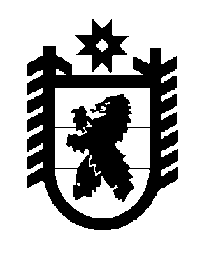 Российская Федерация Республика Карелия    ПРАВИТЕЛЬСТВО РЕСПУБЛИКИ КАРЕЛИЯПОСТАНОВЛЕНИЕот  16 декабря 2015 года № 415-Пг. Петрозаводск О внесении изменений в  постановление Правительства Республики  Карелия от 17 июля 2014 года № 228-П	Правительство Республики Карелия  п о с т а н о в л я е т:Внести в государственную программу Республики Карелия «Развитие физической культуры, спорта, туризма и повышение эффективности реализации молодежной политики Республики Карелия» на 2014-2020 годы, утвержденную постановлением Правительства Республики  Карелия от 17 июля 2014 года № 228-П «Об утверждении государственной программы Республики Карелия «Развитие физической культуры, спорта, туризма и повышение эффективности реализации молодежной политики Республики Карелия» на 2014-220 годы» (Собрание законодательства Республики Карелия, 2014, № 7, ст. 1302; № 12, ст. 2289; Официальный интернет-портал правовой информации (www.pravo.gov.ru), 26 октября 2015 года,  № 1000201510260004),  следующие изменения:1. Пункт 1 графы второй позиции «Задачи государственной программы» паспорта государственной программы Республики Карелия «Развитие физической культуры, спорта, туризма и повышение эффективности реализации молодежной политики Республики Карелия» на 2014-2020 годы  изложить в следующей редакции: «1) создание условий, обеспечивающих возможность гражданам систематически заниматься физической культурой и спортом, и повышение эффективности подготовки спортсменов в спорте высших достижений;».2. В паспорте  подпрограммы 1 «Развитие физической культуры и спорта в Республике Карелия»:1) позиции «Цель подпрограммы», «Задачи подпрограммы» изложить в следующей редакции:2) графу вторую позиции «Целевые индикаторы и показатели результатов подпрограммы» дополнить пунктами 15-20 следующего содержания:«15) единовременная пропускная способность объектов спорта, введенных в эксплуатацию в рамках реализации государственной программы по направлению, касающемуся совершенствования условий для развития массового спорта, человек;16)  эффективность использования объектов спорта, процентов;17)  количество квалифицированных тренеров и тренеров-преподавателей физкультурно-спортивных организаций, работающих по специальности, человек;количество спортивных региональных центров, введенных в эксплуатацию в рамках реализации государственной программы, единиц;доля граждан, занимающихся в спортивных учреждениях, в общей численности детей и молодежи в возрасте 6-15 лет, процентов;доля спортсменов-разрядников в общем количестве лиц, занимающихся в системе специализированных детско-юношеских спортивных школ олимпийского резерва и училищ олимпийского резерва, процентов».3. В приложении 1:графу вторую пункта  1.0.0.0.1 изложить в следующей редакции: «Цель: создание условий, обеспечивающих возможность гражданам систематически заниматься физической культурой и спортом, и повышение эффективности подготовки спортсменов в спорте высших достижений»;графу вторую пункта 1.0.0.1.1 изложить в следующей редакции: «Задача 1:  создание условий, обеспечивающих возможность гражданам систематически заниматься физической культурой и спортом, и повышение эффективности подготовки спортсменов в спорте высших достижений»;графу вторую пункта 1.1.1.2.1 изложить в следующей редакции: «Задача 2:  развитие инфраструктуры физической культуры и спорта, строительство спортивных объектов шаговой доступности по проектам, рекомендованным Министерством спорта Российской Федерации для повторного применения, обеспечивающим, в частности, доступность этих объектов для лиц с ограниченными возможностями здоровья и инвалидов, с определением предельной цены на строительство этих объектов»;дополнить пунктами 1.1.1.2.2, 1.1.1.2.3  следующего содержания: пункт 1.1.1.3.1 изложить в следующей редакции:пункты 1.1.3.2-1.1.1.3.7 признать утратившими силу;дополнить пунктами 1.1.1.4.1-1.1.1.5.3 следующего содержания:5. В приложении 3 цифры «1.1.2.3.0» заменить цифрами «1.1.2.30.0».6. В приложении 4:позиции «Подпрограмма 1» - «Основное мероприятие 1.1.3.15.0» изложить в следующей редакции:после позиции «Основное мероприятие 1.1.3.15.0» дополнить позициями следующего содержания:3) дополнить сноской следующего содержания:___________________________«* При условии выделения средств на софинансирование из федерального бюджета.».7. Приложение 5 изложить в следующей редакции:«Приложение 5к государственной программеФинансовое обеспечение и прогнозная (справочная) оценка расходов бюджета Республики Карелия (с учетом средств федерального бюджета), бюджетов государственных внебюджетных фондов, бюджетов муниципальных образований и юридических лиц на реализацию целей государственной программы Республики Карелия (тыс. рублей)____________________________1 При условии выделения средств на софинансирование из федерального бюджета.2 Планируемый объем по результатам участия в конкурсном отборе государственных программ развития физической культуры и спорта субъектов Российской Федерации, соответствующих целям и задачам федеральной целевой программы «Развитие физической культуры и спорта в Российской Федерации на 2016-2020 годы».3 Планируемый объем в рамках реализации совместного проекта Министерства спорта Российской Федерации и Всероссийской политической партии «ЕДИНАЯ РОССИЯ» «Строительство физкультурно-оздоровительных комплексов».».                             Глава                   Республики  Карелия                                                                                                     А.П. Худилайнен«Цель подпрограммысоздание условий, обеспечивающих возможность гражданам систематически заниматься физической культурой и спортом, и повышение эффективности подготовки спортсменов в спорте высших достиженийЗадачи подпрограммыразвитие системы физического воспитания различных категорий и групп населения;развитие инфраструктуры физической культуры и спорта, строительство спортивных объектов шаговой доступности по проектам, рекомендованным Министерством спорта Российской Федерации для повторного применения, обеспечивающим, в частности, доступность этих объектов для лиц с ограниченными возможностями здоровья и инвалидов, с определением предельной цены на строительство этих объектов;развитие материально-технической базы спорта высших достижений для подготовки спортсменов, в том числе по наиболее массовым видам спорта, не включенным в программы Олимпийских и Паралимпийских игр (спортивная аэробика,  самбо и другие  единоборства), в условиях природно-климатической зоны Республики Карелия  и соответствующего научного сопровождения тренировочных процессов;создание условий для подготовки и совершенствования спортсменов и тренеров с учетом непрерывности процессов обучения и спортивной подготовки;создание условий для формирования, подготовки и сохранения спортивного резерва»;«1.1.1.2.2.единовременная пропуск-ная способность объек-тов спорта, введенных в эксплуатацию в рамках реализации государст-венной программы по направлению, касающе-муся совершенствования условий для развития массового спортачеловек05072826037513575250х1.1.1.2.3.эффективность использо-вания объектов спортапроцентов46,947,552,958,363,769,174,580,01,71»;«1.1.1.3.1.Задача 3: развитие материально-техни-ческой базы спорта высших достиже-ний для подготовки спортсменов, в том числе по наиболее массовым видам спорта, не включен-ным в программы Олимпийских и Паралимпийских игр (спортивная аэробика,  самбо и другие  единобор-ства), в условиях природно-климати-ческой зоны Рес-публики Карелия  и соответствующего научного сопровож-дения тренировоч-ных процессовколичество спортив-ных региональных центров, введенных в эксплуатацию в рамках реализации государственной программыединиц00110110х»;««1.1.1.4.1.1.1.1.4.1.1.1.1.4.1.Задача 4: создание условий для подго-товки и совершен-ствования спортс-менов и тренеров с учетом непрерыв-ности процессов обучения и спор-тивной подготовкиколичество квалифи-цированных трене-ров и тренеров- преподавателей физкультурно-спор-тивных организаций, работающих по специальностиколичество квалифи-цированных трене-ров и тренеров- преподавателей физкультурно-спор-тивных организаций, работающих по специальностиколичество квалифи-цированных трене-ров и тренеров- преподавателей физкультурно-спор-тивных организаций, работающих по специальностичеловекчеловек4974974975275355455455555555605655655705701,151.1.1.4.2.1.1.1.4.2.1.1.1.4.2.1.1.1.4.2.количество медалей,  завоеванных карель-скими спортсменами на официальных всероссийских и международных соревнованияхколичество медалей,  завоеванных карель-скими спортсменами на официальных всероссийских и международных соревнованияхколичество медалей,  завоеванных карель-скими спортсменами на официальных всероссийских и международных соревнованияхштукштук60606061626464686873767682821,371.1.1.4.3.1.1.1.4.3.1.1.1.4.3.1.1.1.4.3.доля населения  Республики Карелия, принявшего участие в региональных спор-тивных соревнова-ниях в качестве участников, в общей численности населе-ния Республики Карелия доля населения  Республики Карелия, принявшего участие в региональных спор-тивных соревнова-ниях в качестве участников, в общей численности населе-ния Республики Карелия доля населения  Республики Карелия, принявшего участие в региональных спор-тивных соревнова-ниях в качестве участников, в общей численности населе-ния Республики Карелия процентовпроцентов3,123,123,122,781,331,331,332,942,943,113,283,283,513,511,131.1.1.4.4.1.1.1.4.4.1.1.1.4.4.1.1.1.4.4.доля карельских спортсменов высокой квалификации – членов сборных команд Республики Карелия и Россий-ской Федерации по базовым видам спор-та, обеспеченных спортивным инвента-рем и оборудова-нием, в общей чис-ленности карельских спортсменов высокой квалификации – членов сборных команд Республики Карелия и Россий-ской Федерации по базовым видам спортадоля карельских спортсменов высокой квалификации – членов сборных команд Республики Карелия и Россий-ской Федерации по базовым видам спор-та, обеспеченных спортивным инвента-рем и оборудова-нием, в общей чис-ленности карельских спортсменов высокой квалификации – членов сборных команд Республики Карелия и Россий-ской Федерации по базовым видам спортадоля карельских спортсменов высокой квалификации – членов сборных команд Республики Карелия и Россий-ской Федерации по базовым видам спор-та, обеспеченных спортивным инвента-рем и оборудова-нием, в общей чис-ленности карельских спортсменов высокой квалификации – членов сборных команд Республики Карелия и Россий-ской Федерации по базовым видам спортапроцентовпроцентов10,5110,5110,5110,5110,5110,5110,5110,8110,8111,1111,7111,7112,0112,011,141.1.1.4.5.1.1.1.4.5.1.1.1.4.5.1.1.1.4.5.доля карельских спортсменов – канди-датов в националь-ные сборные коман-ды Российской Федерации, в общей численности членов сборных команд Республики Карелиядоля карельских спортсменов – канди-датов в националь-ные сборные коман-ды Российской Федерации, в общей численности членов сборных команд Республики Карелиядоля карельских спортсменов – канди-датов в националь-ные сборные коман-ды Российской Федерации, в общей численности членов сборных команд Республики Карелияпроцентовпроцентов3,453,453,452,871,911,911,912,872,873,063,253,253,453,4511.1.1.4.6.1.1.1.4.6.1.1.1.4.6.1.1.1.4.6.количество карель-ских спортсменов и их карельских трене-ров, включенных в основной и юниор-ский составы сбор-ных команд Россий-ской Федерации по олимпийским видам спорта и олимпий-скую команду Россииколичество карель-ских спортсменов и их карельских трене-ров, включенных в основной и юниор-ский составы сбор-ных команд Россий-ской Федерации по олимпийским видам спорта и олимпий-скую команду Россииколичество карель-ских спортсменов и их карельских трене-ров, включенных в основной и юниор-ский составы сбор-ных команд Россий-ской Федерации по олимпийским видам спорта и олимпий-скую команду Россиичеловекчеловек11111110101212101011101012121,091.1.1.4.7.1.1.1.4.7.1.1.1.4.7.1.1.1.4.7.количество карель-ских спортсменов – кандидатов или членов олимпийской команды Россииколичество карель-ских спортсменов – кандидатов или членов олимпийской команды Россииколичество карель-ских спортсменов – кандидатов или членов олимпийской команды Россиичеловекчеловек00000220010022х1.1.1.5.1.1.1.1.5.1.1.1.1.5.1.1.1.1.5.1.Задача 5: создание условий для форми-рования, подготовки и сохранения спор-тивного резервадоля граждан, зани-мающихся в спортив-ных учреждениях, в общей численности детей и молодежи в возрасте 6 -15 летдоля граждан, зани-мающихся в спортив-ных учреждениях, в общей численности детей и молодежи в возрасте 6 -15 летдоля граждан, зани-мающихся в спортив-ных учреждениях, в общей численности детей и молодежи в возрасте 6 -15 летпроцентовпроцентов31,431,431,431,632,035,035,038,038,041,045,045,050,050,01,591.1.1.5.2.1.1.1.5.2.1.1.1.5.2.1.1.1.5.2.доля спортсменов-разрядников в общем количестве лиц, зани-мающихся в системе специализированных детско-юношеских спортивных школ олимпийского резер-ва и училищ олим-пийского резервадоля спортсменов-разрядников в общем количестве лиц, зани-мающихся в системе специализированных детско-юношеских спортивных школ олимпийского резер-ва и училищ олим-пийского резервадоля спортсменов-разрядников в общем количестве лиц, зани-мающихся в системе специализированных детско-юношеских спортивных школ олимпийского резер-ва и училищ олим-пийского резервапроцентовпроцентов29,529,529,534,837,039,339,341,641,643,946,246,248,548,51,641.1.1.5.3.1.1.1.5.3.1.1.1.5.3.1.1.1.5.3.количество карель-ских спортсменов, включенных в составы молодежной сборной команды Республики Карелия, обучающихся группы спортивного резерва по олимпийским видам спортаколичество карель-ских спортсменов, включенных в составы молодежной сборной команды Республики Карелия, обучающихся группы спортивного резерва по олимпийским видам спортаколичество карель-ских спортсменов, включенных в составы молодежной сборной команды Республики Карелия, обучающихся группы спортивного резерва по олимпийским видам спортачеловекчеловек11111110101010111112131314141,27».».4. Раздел «Подпрограмма 1 «Развитие физической культуры и спорта в Республике Карелия»  приложения 2  изложить  в следующей редакции:4. Раздел «Подпрограмма 1 «Развитие физической культуры и спорта в Республике Карелия»  приложения 2  изложить  в следующей редакции:4. Раздел «Подпрограмма 1 «Развитие физической культуры и спорта в Республике Карелия»  приложения 2  изложить  в следующей редакции:4. Раздел «Подпрограмма 1 «Развитие физической культуры и спорта в Республике Карелия»  приложения 2  изложить  в следующей редакции:4. Раздел «Подпрограмма 1 «Развитие физической культуры и спорта в Республике Карелия»  приложения 2  изложить  в следующей редакции:4. Раздел «Подпрограмма 1 «Развитие физической культуры и спорта в Республике Карелия»  приложения 2  изложить  в следующей редакции:4. Раздел «Подпрограмма 1 «Развитие физической культуры и спорта в Республике Карелия»  приложения 2  изложить  в следующей редакции:4. Раздел «Подпрограмма 1 «Развитие физической культуры и спорта в Республике Карелия»  приложения 2  изложить  в следующей редакции:4. Раздел «Подпрограмма 1 «Развитие физической культуры и спорта в Республике Карелия»  приложения 2  изложить  в следующей редакции:4. Раздел «Подпрограмма 1 «Развитие физической культуры и спорта в Республике Карелия»  приложения 2  изложить  в следующей редакции:4. Раздел «Подпрограмма 1 «Развитие физической культуры и спорта в Республике Карелия»  приложения 2  изложить  в следующей редакции:4. Раздел «Подпрограмма 1 «Развитие физической культуры и спорта в Республике Карелия»  приложения 2  изложить  в следующей редакции:4. Раздел «Подпрограмма 1 «Развитие физической культуры и спорта в Республике Карелия»  приложения 2  изложить  в следующей редакции:4. Раздел «Подпрограмма 1 «Развитие физической культуры и спорта в Республике Карелия»  приложения 2  изложить  в следующей редакции:4. Раздел «Подпрограмма 1 «Развитие физической культуры и спорта в Республике Карелия»  приложения 2  изложить  в следующей редакции:4. Раздел «Подпрограмма 1 «Развитие физической культуры и спорта в Республике Карелия»  приложения 2  изложить  в следующей редакции:4. Раздел «Подпрограмма 1 «Развитие физической культуры и спорта в Республике Карелия»  приложения 2  изложить  в следующей редакции:4. Раздел «Подпрограмма 1 «Развитие физической культуры и спорта в Республике Карелия»  приложения 2  изложить  в следующей редакции:4. Раздел «Подпрограмма 1 «Развитие физической культуры и спорта в Республике Карелия»  приложения 2  изложить  в следующей редакции:4. Раздел «Подпрограмма 1 «Развитие физической культуры и спорта в Республике Карелия»  приложения 2  изложить  в следующей редакции:4. Раздел «Подпрограмма 1 «Развитие физической культуры и спорта в Республике Карелия»  приложения 2  изложить  в следующей редакции:4. Раздел «Подпрограмма 1 «Развитие физической культуры и спорта в Республике Карелия»  приложения 2  изложить  в следующей редакции:4. Раздел «Подпрограмма 1 «Развитие физической культуры и спорта в Республике Карелия»  приложения 2  изложить  в следующей редакции:4. Раздел «Подпрограмма 1 «Развитие физической культуры и спорта в Республике Карелия»  приложения 2  изложить  в следующей редакции:4. Раздел «Подпрограмма 1 «Развитие физической культуры и спорта в Республике Карелия»  приложения 2  изложить  в следующей редакции:««Подпрограмма 1 «Развитие физической культуры и спорта в Республике Карелия»Подпрограмма 1 «Развитие физической культуры и спорта в Республике Карелия»Подпрограмма 1 «Развитие физической культуры и спорта в Республике Карелия»Подпрограмма 1 «Развитие физической культуры и спорта в Республике Карелия»Подпрограмма 1 «Развитие физической культуры и спорта в Республике Карелия»Подпрограмма 1 «Развитие физической культуры и спорта в Республике Карелия»Подпрограмма 1 «Развитие физической культуры и спорта в Республике Карелия»Подпрограмма 1 «Развитие физической культуры и спорта в Республике Карелия»Подпрограмма 1 «Развитие физической культуры и спорта в Республике Карелия»Подпрограмма 1 «Развитие физической культуры и спорта в Республике Карелия»Подпрограмма 1 «Развитие физической культуры и спорта в Республике Карелия»Подпрограмма 1 «Развитие физической культуры и спорта в Республике Карелия»Подпрограмма 1 «Развитие физической культуры и спорта в Республике Карелия»Подпрограмма 1 «Развитие физической культуры и спорта в Республике Карелия»Подпрограмма 1 «Развитие физической культуры и спорта в Республике Карелия»Подпрограмма 1 «Развитие физической культуры и спорта в Республике Карелия»Подпрограмма 1 «Развитие физической культуры и спорта в Республике Карелия»Подпрограмма 1 «Развитие физической культуры и спорта в Республике Карелия»Подпрограмма 1 «Развитие физической культуры и спорта в Республике Карелия»Подпрограмма 1 «Развитие физической культуры и спорта в Республике Карелия»Подпрограмма 1 «Развитие физической культуры и спорта в Республике Карелия»Подпрограмма 1 «Развитие физической культуры и спорта в Республике Карелия»Подпрограмма 1 «Развитие физической культуры и спорта в Республике Карелия»Подпрограмма 1 «Развитие физической культуры и спорта в Республике Карелия»Подпрограмма 1 «Развитие физической культуры и спорта в Республике Карелия»Подпрограмма 1 «Развитие физической культуры и спорта в Республике Карелия»1.1.0.0.0.1.1.0.0.0.Цель: создание условий, обеспечивающих возможность гражданам  систематически заниматься физической культурой и спортом, и повышение эффективности подготовки спортсменов в спорте высших достиженийЦель: создание условий, обеспечивающих возможность гражданам  систематически заниматься физической культурой и спортом, и повышение эффективности подготовки спортсменов в спорте высших достиженийЦель: создание условий, обеспечивающих возможность гражданам  систематически заниматься физической культурой и спортом, и повышение эффективности подготовки спортсменов в спорте высших достиженийЦель: создание условий, обеспечивающих возможность гражданам  систематически заниматься физической культурой и спортом, и повышение эффективности подготовки спортсменов в спорте высших достиженийЦель: создание условий, обеспечивающих возможность гражданам  систематически заниматься физической культурой и спортом, и повышение эффективности подготовки спортсменов в спорте высших достиженийЦель: создание условий, обеспечивающих возможность гражданам  систематически заниматься физической культурой и спортом, и повышение эффективности подготовки спортсменов в спорте высших достиженийЦель: создание условий, обеспечивающих возможность гражданам  систематически заниматься физической культурой и спортом, и повышение эффективности подготовки спортсменов в спорте высших достиженийЦель: создание условий, обеспечивающих возможность гражданам  систематически заниматься физической культурой и спортом, и повышение эффективности подготовки спортсменов в спорте высших достиженийЦель: создание условий, обеспечивающих возможность гражданам  систематически заниматься физической культурой и спортом, и повышение эффективности подготовки спортсменов в спорте высших достиженийЦель: создание условий, обеспечивающих возможность гражданам  систематически заниматься физической культурой и спортом, и повышение эффективности подготовки спортсменов в спорте высших достиженийЦель: создание условий, обеспечивающих возможность гражданам  систематически заниматься физической культурой и спортом, и повышение эффективности подготовки спортсменов в спорте высших достиженийЦель: создание условий, обеспечивающих возможность гражданам  систематически заниматься физической культурой и спортом, и повышение эффективности подготовки спортсменов в спорте высших достиженийЦель: создание условий, обеспечивающих возможность гражданам  систематически заниматься физической культурой и спортом, и повышение эффективности подготовки спортсменов в спорте высших достиженийЦель: создание условий, обеспечивающих возможность гражданам  систематически заниматься физической культурой и спортом, и повышение эффективности подготовки спортсменов в спорте высших достиженийЦель: создание условий, обеспечивающих возможность гражданам  систематически заниматься физической культурой и спортом, и повышение эффективности подготовки спортсменов в спорте высших достиженийЦель: создание условий, обеспечивающих возможность гражданам  систематически заниматься физической культурой и спортом, и повышение эффективности подготовки спортсменов в спорте высших достиженийЦель: создание условий, обеспечивающих возможность гражданам  систематически заниматься физической культурой и спортом, и повышение эффективности подготовки спортсменов в спорте высших достиженийЦель: создание условий, обеспечивающих возможность гражданам  систематически заниматься физической культурой и спортом, и повышение эффективности подготовки спортсменов в спорте высших достиженийЦель: создание условий, обеспечивающих возможность гражданам  систематически заниматься физической культурой и спортом, и повышение эффективности подготовки спортсменов в спорте высших достиженийЦель: создание условий, обеспечивающих возможность гражданам  систематически заниматься физической культурой и спортом, и повышение эффективности подготовки спортсменов в спорте высших достиженийЦель: создание условий, обеспечивающих возможность гражданам  систематически заниматься физической культурой и спортом, и повышение эффективности подготовки спортсменов в спорте высших достиженийЦель: создание условий, обеспечивающих возможность гражданам  систематически заниматься физической культурой и спортом, и повышение эффективности подготовки спортсменов в спорте высших достиженийЦель: создание условий, обеспечивающих возможность гражданам  систематически заниматься физической культурой и спортом, и повышение эффективности подготовки спортсменов в спорте высших достиженийЦель: создание условий, обеспечивающих возможность гражданам  систематически заниматься физической культурой и спортом, и повышение эффективности подготовки спортсменов в спорте высших достижений1.1.1.0.0.1.1.1.0.0.Задача 1: развитие системы физического воспитания различных категорий и групп населенияЗадача 1: развитие системы физического воспитания различных категорий и групп населенияЗадача 1: развитие системы физического воспитания различных категорий и групп населенияЗадача 1: развитие системы физического воспитания различных категорий и групп населенияЗадача 1: развитие системы физического воспитания различных категорий и групп населенияЗадача 1: развитие системы физического воспитания различных категорий и групп населенияЗадача 1: развитие системы физического воспитания различных категорий и групп населенияЗадача 1: развитие системы физического воспитания различных категорий и групп населенияЗадача 1: развитие системы физического воспитания различных категорий и групп населенияЗадача 1: развитие системы физического воспитания различных категорий и групп населенияЗадача 1: развитие системы физического воспитания различных категорий и групп населенияЗадача 1: развитие системы физического воспитания различных категорий и групп населенияЗадача 1: развитие системы физического воспитания различных категорий и групп населенияЗадача 1: развитие системы физического воспитания различных категорий и групп населенияЗадача 1: развитие системы физического воспитания различных категорий и групп населенияЗадача 1: развитие системы физического воспитания различных категорий и групп населенияЗадача 1: развитие системы физического воспитания различных категорий и групп населенияЗадача 1: развитие системы физического воспитания различных категорий и групп населенияЗадача 1: развитие системы физического воспитания различных категорий и групп населенияЗадача 1: развитие системы физического воспитания различных категорий и групп населенияЗадача 1: развитие системы физического воспитания различных категорий и групп населенияЗадача 1: развитие системы физического воспитания различных категорий и групп населенияЗадача 1: развитие системы физического воспитания различных категорий и групп населенияЗадача 1: развитие системы физического воспитания различных категорий и групп населения1.1.1.1.0.1.1.1.1.0.Организация и проведение физкультурных и спор-тивно-массовых  меро-приятийОрганизация и проведение физкультурных и спор-тивно-массовых  меро-приятийОрганизация и проведение физкультурных и спор-тивно-массовых  меро-приятийОрганизация и проведение физкультурных и спор-тивно-массовых  меро-приятийМинистерство по делам молодежи, физической культуре и спорту Респуб-лики Карелия2014201420202020проведение 979 меро-приятий проведение 979 меро-приятий проведение 979 меро-приятий проведение 979 меро-приятий проведение 979 меро-приятий снижение доли населения Республики Карелия, системати-чески занимающегося физической культурой и спортом снижение доли населения Республики Карелия, системати-чески занимающегося физической культурой и спортом снижение доли населения Республики Карелия, системати-чески занимающегося физической культурой и спортом снижение доли населения Республики Карелия, системати-чески занимающегося физической культурой и спортом снижение доли населения Республики Карелия, системати-чески занимающегося физической культурой и спортом 1.0.0.0.0, 1.0.0.1.1, 1.1.1.0.1, 1.1.1.1.1, 1.1.1.1.21.0.0.0.0, 1.0.0.1.1, 1.1.1.0.1, 1.1.1.1.1, 1.1.1.1.21.0.0.0.0, 1.0.0.1.1, 1.1.1.0.1, 1.1.1.1.1, 1.1.1.1.21.0.0.0.0, 1.0.0.1.1, 1.1.1.0.1, 1.1.1.1.1, 1.1.1.1.21.0.0.0.0, 1.0.0.1.1, 1.1.1.0.1, 1.1.1.1.1, 1.1.1.1.21.1.1.2.0.1.1.1.2.0.Обеспечение участия населения  Республики Карелия в межрегио-нальных,  всероссийских  и международных физкультурных и спортивно-массовых мероприятияхОбеспечение участия населения  Республики Карелия в межрегио-нальных,  всероссийских  и международных физкультурных и спортивно-массовых мероприятияхОбеспечение участия населения  Республики Карелия в межрегио-нальных,  всероссийских  и международных физкультурных и спортивно-массовых мероприятияхОбеспечение участия населения  Республики Карелия в межрегио-нальных,  всероссийских  и международных физкультурных и спортивно-массовых мероприятияхМинистерство по делам молодежи, физической культуре и спорту Респуб-лики Карелия2014201420202020участие в мероприятиях 440 карельских спорт-сменовучастие в мероприятиях 440 карельских спорт-сменовучастие в мероприятиях 440 карельских спорт-сменовучастие в мероприятиях 440 карельских спорт-сменовучастие в мероприятиях 440 карельских спорт-сменовснижение числен-ности участников мероприятийснижение числен-ности участников мероприятийснижение числен-ности участников мероприятийснижение числен-ности участников мероприятийснижение числен-ности участников мероприятий1.0.0.0.0, 1.0.0.1.1, 1.1.1.1.1, 1.1.1.1.21.0.0.0.0, 1.0.0.1.1, 1.1.1.1.1, 1.1.1.1.21.0.0.0.0, 1.0.0.1.1, 1.1.1.1.1, 1.1.1.1.21.0.0.0.0, 1.0.0.1.1, 1.1.1.1.1, 1.1.1.1.21.0.0.0.0, 1.0.0.1.1, 1.1.1.1.1, 1.1.1.1.21.1.1.3.0.1.1.1.3.0.Организация и проведение республиканских смотров-конкурсов на лучшую постановку работы в области физической культуры и массового спорта, а также среди журналистов на лучшее освещение в средствах массовой информации вопросов развития физической культуры и спорта Организация и проведение республиканских смотров-конкурсов на лучшую постановку работы в области физической культуры и массового спорта, а также среди журналистов на лучшее освещение в средствах массовой информации вопросов развития физической культуры и спорта Организация и проведение республиканских смотров-конкурсов на лучшую постановку работы в области физической культуры и массового спорта, а также среди журналистов на лучшее освещение в средствах массовой информации вопросов развития физической культуры и спорта Организация и проведение республиканских смотров-конкурсов на лучшую постановку работы в области физической культуры и массового спорта, а также среди журналистов на лучшее освещение в средствах массовой информации вопросов развития физической культуры и спорта Министерство по делам молодежи, физической культуре и спорту Респуб-лики Карелия2014201420202020проведение 12 респуб-ликанских смотров-конкурсов, 7 торжест-венных мероприятий            по подведению итогов смотров-конкурсов, размещение в средствах массовой информации,           в сети Интернет не            менее 20 информацион-ных материалов о дости-жениях и передовом опыте проведение 12 респуб-ликанских смотров-конкурсов, 7 торжест-венных мероприятий            по подведению итогов смотров-конкурсов, размещение в средствах массовой информации,           в сети Интернет не            менее 20 информацион-ных материалов о дости-жениях и передовом опыте проведение 12 респуб-ликанских смотров-конкурсов, 7 торжест-венных мероприятий            по подведению итогов смотров-конкурсов, размещение в средствах массовой информации,           в сети Интернет не            менее 20 информацион-ных материалов о дости-жениях и передовом опыте проведение 12 респуб-ликанских смотров-конкурсов, 7 торжест-венных мероприятий            по подведению итогов смотров-конкурсов, размещение в средствах массовой информации,           в сети Интернет не            менее 20 информацион-ных материалов о дости-жениях и передовом опыте проведение 12 респуб-ликанских смотров-конкурсов, 7 торжест-венных мероприятий            по подведению итогов смотров-конкурсов, размещение в средствах массовой информации,           в сети Интернет не            менее 20 информацион-ных материалов о дости-жениях и передовом опыте снижение эффектив-ности работы физ-культурно-спортив-ных организаций, сокращение количе-ства материалов о развитии физической культуры и спорта, размещенных в средствах массовой информацииснижение эффектив-ности работы физ-культурно-спортив-ных организаций, сокращение количе-ства материалов о развитии физической культуры и спорта, размещенных в средствах массовой информацииснижение эффектив-ности работы физ-культурно-спортив-ных организаций, сокращение количе-ства материалов о развитии физической культуры и спорта, размещенных в средствах массовой информацииснижение эффектив-ности работы физ-культурно-спортив-ных организаций, сокращение количе-ства материалов о развитии физической культуры и спорта, размещенных в средствах массовой информацииснижение эффектив-ности работы физ-культурно-спортив-ных организаций, сокращение количе-ства материалов о развитии физической культуры и спорта, размещенных в средствах массовой информации1.0.0.0.0, 1.0.0.1.1, 1.1.1.1.1, 1.1.1.1.2, 1.1.1.1.31.0.0.0.0, 1.0.0.1.1, 1.1.1.1.1, 1.1.1.1.2, 1.1.1.1.31.0.0.0.0, 1.0.0.1.1, 1.1.1.1.1, 1.1.1.1.2, 1.1.1.1.31.0.0.0.0, 1.0.0.1.1, 1.1.1.1.1, 1.1.1.1.2, 1.1.1.1.31.0.0.0.0, 1.0.0.1.1, 1.1.1.1.1, 1.1.1.1.2, 1.1.1.1.31.1.1.4.0.1.1.1.4.0.Организация повышения квалификации специа-листов в области физиче-ской культуры и спорта Организация повышения квалификации специа-листов в области физиче-ской культуры и спорта Организация повышения квалификации специа-листов в области физиче-ской культуры и спорта Организация повышения квалификации специа-листов в области физиче-ской культуры и спорта Министерство по делам молодежи, физической культуре и спорту Респуб-лики Карелия2014201420202020совершенствование кадрового потенциала отрасли за счет поддер-жания у специалистов в  области физической культуры и спорта необходимого уровня навыков и знаний, позволяющих внедрять  современные техноло-гии и инновационные разработки, проведение не менее 2 съездов работников физиче-ской культуры и спорта Республики Карелия,  не менее 4 конгрессов учителей физической культуры,  не менее 7 республиканских семинаров, повышениесовершенствование кадрового потенциала отрасли за счет поддер-жания у специалистов в  области физической культуры и спорта необходимого уровня навыков и знаний, позволяющих внедрять  современные техноло-гии и инновационные разработки, проведение не менее 2 съездов работников физиче-ской культуры и спорта Республики Карелия,  не менее 4 конгрессов учителей физической культуры,  не менее 7 республиканских семинаров, повышениесовершенствование кадрового потенциала отрасли за счет поддер-жания у специалистов в  области физической культуры и спорта необходимого уровня навыков и знаний, позволяющих внедрять  современные техноло-гии и инновационные разработки, проведение не менее 2 съездов работников физиче-ской культуры и спорта Республики Карелия,  не менее 4 конгрессов учителей физической культуры,  не менее 7 республиканских семинаров, повышениесовершенствование кадрового потенциала отрасли за счет поддер-жания у специалистов в  области физической культуры и спорта необходимого уровня навыков и знаний, позволяющих внедрять  современные техноло-гии и инновационные разработки, проведение не менее 2 съездов работников физиче-ской культуры и спорта Республики Карелия,  не менее 4 конгрессов учителей физической культуры,  не менее 7 республиканских семинаров, повышениесовершенствование кадрового потенциала отрасли за счет поддер-жания у специалистов в  области физической культуры и спорта необходимого уровня навыков и знаний, позволяющих внедрять  современные техноло-гии и инновационные разработки, проведение не менее 2 съездов работников физиче-ской культуры и спорта Республики Карелия,  не менее 4 конгрессов учителей физической культуры,  не менее 7 республиканских семинаров, повышениенизкий уровень профессиональных навыков и умений специалистов в области физической культуры и спорта низкий уровень профессиональных навыков и умений специалистов в области физической культуры и спорта низкий уровень профессиональных навыков и умений специалистов в области физической культуры и спорта низкий уровень профессиональных навыков и умений специалистов в области физической культуры и спорта низкий уровень профессиональных навыков и умений специалистов в области физической культуры и спорта 1.1.1.1.41.1.1.1.41.1.1.1.41.1.1.1.41.1.1.1.4квалификации не менее 2800 специалистов в области физической культуры и спортаквалификации не менее 2800 специалистов в области физической культуры и спортаквалификации не менее 2800 специалистов в области физической культуры и спортаквалификации не менее 2800 специалистов в области физической культуры и спортаквалификации не менее 2800 специалистов в области физической культуры и спорта1.1.1.5.0.1.1.1.5.0.Организация информа-ционного сопровождения физкультурных и спортивно-массовых мероприятий, в том числе в сети Интернет, подго-товка, изготовление и распространение  справоч-ников, буклетов,  методи-ческих пособий по вопросам развития физической культуры  и спорта, олимпийского движенияОрганизация информа-ционного сопровождения физкультурных и спортивно-массовых мероприятий, в том числе в сети Интернет, подго-товка, изготовление и распространение  справоч-ников, буклетов,  методи-ческих пособий по вопросам развития физической культуры  и спорта, олимпийского движенияОрганизация информа-ционного сопровождения физкультурных и спортивно-массовых мероприятий, в том числе в сети Интернет, подго-товка, изготовление и распространение  справоч-ников, буклетов,  методи-ческих пособий по вопросам развития физической культуры  и спорта, олимпийского движенияОрганизация информа-ционного сопровождения физкультурных и спортивно-массовых мероприятий, в том числе в сети Интернет, подго-товка, изготовление и распространение  справоч-ников, буклетов,  методи-ческих пособий по вопросам развития физической культуры  и спорта, олимпийского движенияМинистерство по делам молодежи, физической культуре и спорту Респуб-лики Карелия2014201420202020создание не менее 5 рекламных роликов, телевизионных пере-дач, пользование сайтом Министерства по делам молодежи, физической культуре и спорту Республики Карелия не менее 20 тыс. человек ежегодно, изготовление не менее 5 баннеров, пропагандирующих физическую культуру, спорт, здоровый образ жизни, выпуск не менее 7 печатных  изданий, пропагандирующих физическую культуру и спорт создание не менее 5 рекламных роликов, телевизионных пере-дач, пользование сайтом Министерства по делам молодежи, физической культуре и спорту Республики Карелия не менее 20 тыс. человек ежегодно, изготовление не менее 5 баннеров, пропагандирующих физическую культуру, спорт, здоровый образ жизни, выпуск не менее 7 печатных  изданий, пропагандирующих физическую культуру и спорт создание не менее 5 рекламных роликов, телевизионных пере-дач, пользование сайтом Министерства по делам молодежи, физической культуре и спорту Республики Карелия не менее 20 тыс. человек ежегодно, изготовление не менее 5 баннеров, пропагандирующих физическую культуру, спорт, здоровый образ жизни, выпуск не менее 7 печатных  изданий, пропагандирующих физическую культуру и спорт создание не менее 5 рекламных роликов, телевизионных пере-дач, пользование сайтом Министерства по делам молодежи, физической культуре и спорту Республики Карелия не менее 20 тыс. человек ежегодно, изготовление не менее 5 баннеров, пропагандирующих физическую культуру, спорт, здоровый образ жизни, выпуск не менее 7 печатных  изданий, пропагандирующих физическую культуру и спорт создание не менее 5 рекламных роликов, телевизионных пере-дач, пользование сайтом Министерства по делам молодежи, физической культуре и спорту Республики Карелия не менее 20 тыс. человек ежегодно, изготовление не менее 5 баннеров, пропагандирующих физическую культуру, спорт, здоровый образ жизни, выпуск не менее 7 печатных  изданий, пропагандирующих физическую культуру и спорт снижение числен-ности сторонников здорового образа жизни и спортивного стиля жизниснижение числен-ности сторонников здорового образа жизни и спортивного стиля жизниснижение числен-ности сторонников здорового образа жизни и спортивного стиля жизниснижение числен-ности сторонников здорового образа жизни и спортивного стиля жизниснижение числен-ности сторонников здорового образа жизни и спортивного стиля жизни1.1.1.1.51.1.1.1.51.1.1.1.51.1.1.1.51.1.1.1.51.1.1.6.0.1.1.1.6.0.Создание и развитие Музея истории карельского спортаСоздание и развитие Музея истории карельского спортаСоздание и развитие Музея истории карельского спортаСоздание и развитие Музея истории карельского спортаМинистерство по делам молодежи, физической культуре и спорту Респуб-лики Карелия2014201420202020посещение  Музея истории карельского спорта – не менее 500 человек ежегоднопосещение  Музея истории карельского спорта – не менее 500 человек ежегоднопосещение  Музея истории карельского спорта – не менее 500 человек ежегоднопосещение  Музея истории карельского спорта – не менее 500 человек ежегоднопосещение  Музея истории карельского спорта – не менее 500 человек ежегодноснижение числен-ности населения Республики Карелия, систематически занимающегося физи-ческой культурой и спортом, и сторонни-ков здорового образа жизни и спортивного стиля жизниснижение числен-ности населения Республики Карелия, систематически занимающегося физи-ческой культурой и спортом, и сторонни-ков здорового образа жизни и спортивного стиля жизниснижение числен-ности населения Республики Карелия, систематически занимающегося физи-ческой культурой и спортом, и сторонни-ков здорового образа жизни и спортивного стиля жизниснижение числен-ности населения Республики Карелия, систематически занимающегося физи-ческой культурой и спортом, и сторонни-ков здорового образа жизни и спортивного стиля жизниснижение числен-ности населения Республики Карелия, систематически занимающегося физи-ческой культурой и спортом, и сторонни-ков здорового образа жизни и спортивного стиля жизни1.0.0.1.1, 1.1.1.1.1, 1.1.1.1.51.0.0.1.1, 1.1.1.1.1, 1.1.1.1.51.0.0.1.1, 1.1.1.1.1, 1.1.1.1.51.0.0.1.1, 1.1.1.1.1, 1.1.1.1.51.0.0.1.1, 1.1.1.1.1, 1.1.1.1.51.1.1.7.0.1.1.1.7.0.Внедрение Всероссий-ского физкультурно-спортивного комплекса «Готов к труду и обороне» (ГТО)Внедрение Всероссий-ского физкультурно-спортивного комплекса «Готов к труду и обороне» (ГТО)Внедрение Всероссий-ского физкультурно-спортивного комплекса «Готов к труду и обороне» (ГТО)Внедрение Всероссий-ского физкультурно-спортивного комплекса «Готов к труду и обороне» (ГТО)Министерство по делам молодежи, физической культуре и спорту Респуб-лики Карелия2014201420202020увеличение доли населения  Республики Карелия, принявшего участие в тестировании физической подготов-ленности в рамках Всероссийского физ-культурно-спортивного комплекса «Готов к труду и обороне» (ГТО), до  40 процентовувеличение доли населения  Республики Карелия, принявшего участие в тестировании физической подготов-ленности в рамках Всероссийского физ-культурно-спортивного комплекса «Готов к труду и обороне» (ГТО), до  40 процентовувеличение доли населения  Республики Карелия, принявшего участие в тестировании физической подготов-ленности в рамках Всероссийского физ-культурно-спортивного комплекса «Готов к труду и обороне» (ГТО), до  40 процентовувеличение доли населения  Республики Карелия, принявшего участие в тестировании физической подготов-ленности в рамках Всероссийского физ-культурно-спортивного комплекса «Готов к труду и обороне» (ГТО), до  40 процентовувеличение доли населения  Республики Карелия, принявшего участие в тестировании физической подготов-ленности в рамках Всероссийского физ-культурно-спортивного комплекса «Готов к труду и обороне» (ГТО), до  40 процентовснижение доли населения Республики Карелия, системати-чески занимающегося физической культурой и спортомснижение доли населения Республики Карелия, системати-чески занимающегося физической культурой и спортомснижение доли населения Республики Карелия, системати-чески занимающегося физической культурой и спортомснижение доли населения Республики Карелия, системати-чески занимающегося физической культурой и спортомснижение доли населения Республики Карелия, системати-чески занимающегося физической культурой и спортом1.0.0.0.0, 1.0.0.1.1, 1.1.1.1.11.0.0.0.0, 1.0.0.1.1, 1.1.1.1.11.0.0.0.0, 1.0.0.1.1, 1.1.1.1.11.0.0.0.0, 1.0.0.1.1, 1.1.1.1.11.0.0.0.0, 1.0.0.1.1, 1.1.1.1.11.1.2.0.0.1.1.2.0.0.Задача 2: развитие инфраструктуры физической культуры и спорта, строительство спортивных объектов шаговой доступности по проектам, рекомендованным Министерством спорта Российской Федерации для повторного применения, обеспечивающим, в частности, доступность этих объектов для лиц с ограниченными возможностями здоровья и инвалидов, с определением предельной цены на строительство этих объектовЗадача 2: развитие инфраструктуры физической культуры и спорта, строительство спортивных объектов шаговой доступности по проектам, рекомендованным Министерством спорта Российской Федерации для повторного применения, обеспечивающим, в частности, доступность этих объектов для лиц с ограниченными возможностями здоровья и инвалидов, с определением предельной цены на строительство этих объектовЗадача 2: развитие инфраструктуры физической культуры и спорта, строительство спортивных объектов шаговой доступности по проектам, рекомендованным Министерством спорта Российской Федерации для повторного применения, обеспечивающим, в частности, доступность этих объектов для лиц с ограниченными возможностями здоровья и инвалидов, с определением предельной цены на строительство этих объектовЗадача 2: развитие инфраструктуры физической культуры и спорта, строительство спортивных объектов шаговой доступности по проектам, рекомендованным Министерством спорта Российской Федерации для повторного применения, обеспечивающим, в частности, доступность этих объектов для лиц с ограниченными возможностями здоровья и инвалидов, с определением предельной цены на строительство этих объектовЗадача 2: развитие инфраструктуры физической культуры и спорта, строительство спортивных объектов шаговой доступности по проектам, рекомендованным Министерством спорта Российской Федерации для повторного применения, обеспечивающим, в частности, доступность этих объектов для лиц с ограниченными возможностями здоровья и инвалидов, с определением предельной цены на строительство этих объектовЗадача 2: развитие инфраструктуры физической культуры и спорта, строительство спортивных объектов шаговой доступности по проектам, рекомендованным Министерством спорта Российской Федерации для повторного применения, обеспечивающим, в частности, доступность этих объектов для лиц с ограниченными возможностями здоровья и инвалидов, с определением предельной цены на строительство этих объектовЗадача 2: развитие инфраструктуры физической культуры и спорта, строительство спортивных объектов шаговой доступности по проектам, рекомендованным Министерством спорта Российской Федерации для повторного применения, обеспечивающим, в частности, доступность этих объектов для лиц с ограниченными возможностями здоровья и инвалидов, с определением предельной цены на строительство этих объектовЗадача 2: развитие инфраструктуры физической культуры и спорта, строительство спортивных объектов шаговой доступности по проектам, рекомендованным Министерством спорта Российской Федерации для повторного применения, обеспечивающим, в частности, доступность этих объектов для лиц с ограниченными возможностями здоровья и инвалидов, с определением предельной цены на строительство этих объектовЗадача 2: развитие инфраструктуры физической культуры и спорта, строительство спортивных объектов шаговой доступности по проектам, рекомендованным Министерством спорта Российской Федерации для повторного применения, обеспечивающим, в частности, доступность этих объектов для лиц с ограниченными возможностями здоровья и инвалидов, с определением предельной цены на строительство этих объектовЗадача 2: развитие инфраструктуры физической культуры и спорта, строительство спортивных объектов шаговой доступности по проектам, рекомендованным Министерством спорта Российской Федерации для повторного применения, обеспечивающим, в частности, доступность этих объектов для лиц с ограниченными возможностями здоровья и инвалидов, с определением предельной цены на строительство этих объектовЗадача 2: развитие инфраструктуры физической культуры и спорта, строительство спортивных объектов шаговой доступности по проектам, рекомендованным Министерством спорта Российской Федерации для повторного применения, обеспечивающим, в частности, доступность этих объектов для лиц с ограниченными возможностями здоровья и инвалидов, с определением предельной цены на строительство этих объектовЗадача 2: развитие инфраструктуры физической культуры и спорта, строительство спортивных объектов шаговой доступности по проектам, рекомендованным Министерством спорта Российской Федерации для повторного применения, обеспечивающим, в частности, доступность этих объектов для лиц с ограниченными возможностями здоровья и инвалидов, с определением предельной цены на строительство этих объектовЗадача 2: развитие инфраструктуры физической культуры и спорта, строительство спортивных объектов шаговой доступности по проектам, рекомендованным Министерством спорта Российской Федерации для повторного применения, обеспечивающим, в частности, доступность этих объектов для лиц с ограниченными возможностями здоровья и инвалидов, с определением предельной цены на строительство этих объектовЗадача 2: развитие инфраструктуры физической культуры и спорта, строительство спортивных объектов шаговой доступности по проектам, рекомендованным Министерством спорта Российской Федерации для повторного применения, обеспечивающим, в частности, доступность этих объектов для лиц с ограниченными возможностями здоровья и инвалидов, с определением предельной цены на строительство этих объектовЗадача 2: развитие инфраструктуры физической культуры и спорта, строительство спортивных объектов шаговой доступности по проектам, рекомендованным Министерством спорта Российской Федерации для повторного применения, обеспечивающим, в частности, доступность этих объектов для лиц с ограниченными возможностями здоровья и инвалидов, с определением предельной цены на строительство этих объектовЗадача 2: развитие инфраструктуры физической культуры и спорта, строительство спортивных объектов шаговой доступности по проектам, рекомендованным Министерством спорта Российской Федерации для повторного применения, обеспечивающим, в частности, доступность этих объектов для лиц с ограниченными возможностями здоровья и инвалидов, с определением предельной цены на строительство этих объектовЗадача 2: развитие инфраструктуры физической культуры и спорта, строительство спортивных объектов шаговой доступности по проектам, рекомендованным Министерством спорта Российской Федерации для повторного применения, обеспечивающим, в частности, доступность этих объектов для лиц с ограниченными возможностями здоровья и инвалидов, с определением предельной цены на строительство этих объектовЗадача 2: развитие инфраструктуры физической культуры и спорта, строительство спортивных объектов шаговой доступности по проектам, рекомендованным Министерством спорта Российской Федерации для повторного применения, обеспечивающим, в частности, доступность этих объектов для лиц с ограниченными возможностями здоровья и инвалидов, с определением предельной цены на строительство этих объектовЗадача 2: развитие инфраструктуры физической культуры и спорта, строительство спортивных объектов шаговой доступности по проектам, рекомендованным Министерством спорта Российской Федерации для повторного применения, обеспечивающим, в частности, доступность этих объектов для лиц с ограниченными возможностями здоровья и инвалидов, с определением предельной цены на строительство этих объектовЗадача 2: развитие инфраструктуры физической культуры и спорта, строительство спортивных объектов шаговой доступности по проектам, рекомендованным Министерством спорта Российской Федерации для повторного применения, обеспечивающим, в частности, доступность этих объектов для лиц с ограниченными возможностями здоровья и инвалидов, с определением предельной цены на строительство этих объектовЗадача 2: развитие инфраструктуры физической культуры и спорта, строительство спортивных объектов шаговой доступности по проектам, рекомендованным Министерством спорта Российской Федерации для повторного применения, обеспечивающим, в частности, доступность этих объектов для лиц с ограниченными возможностями здоровья и инвалидов, с определением предельной цены на строительство этих объектовЗадача 2: развитие инфраструктуры физической культуры и спорта, строительство спортивных объектов шаговой доступности по проектам, рекомендованным Министерством спорта Российской Федерации для повторного применения, обеспечивающим, в частности, доступность этих объектов для лиц с ограниченными возможностями здоровья и инвалидов, с определением предельной цены на строительство этих объектовЗадача 2: развитие инфраструктуры физической культуры и спорта, строительство спортивных объектов шаговой доступности по проектам, рекомендованным Министерством спорта Российской Федерации для повторного применения, обеспечивающим, в частности, доступность этих объектов для лиц с ограниченными возможностями здоровья и инвалидов, с определением предельной цены на строительство этих объектовЗадача 2: развитие инфраструктуры физической культуры и спорта, строительство спортивных объектов шаговой доступности по проектам, рекомендованным Министерством спорта Российской Федерации для повторного применения, обеспечивающим, в частности, доступность этих объектов для лиц с ограниченными возможностями здоровья и инвалидов, с определением предельной цены на строительство этих объектов1.1.2.1.0.1.1.2.1.0.Реконструкция здания бассейна муниципального образовательного учреж-дения дополнительного образования детей Детско-юношеская спортивная школа № 2  г. Кондопоги Республики КарелияРеконструкция здания бассейна муниципального образовательного учреж-дения дополнительного образования детей Детско-юношеская спортивная школа № 2  г. Кондопоги Республики КарелияРеконструкция здания бассейна муниципального образовательного учреж-дения дополнительного образования детей Детско-юношеская спортивная школа № 2  г. Кондопоги Республики КарелияРеконструкция здания бассейна муниципального образовательного учреж-дения дополнительного образования детей Детско-юношеская спортивная школа № 2  г. Кондопоги Республики КарелияМинистерство строительства, жилищно-коммунального хозяйства и энергетики Республики Карелия20142014201520152015повышение качества услуг, предоставляемых в области физической культуры и спорта, за счет реконструкции спортивного объектаповышение качества услуг, предоставляемых в области физической культуры и спорта, за счет реконструкции спортивного объектаповышение качества услуг, предоставляемых в области физической культуры и спорта, за счет реконструкции спортивного объектаповышение качества услуг, предоставляемых в области физической культуры и спорта, за счет реконструкции спортивного объектаповышение качества услуг, предоставляемых в области физической культуры и спорта, за счет реконструкции спортивного объектаповышение качества услуг, предоставляемых в области физической культуры и спорта, за счет реконструкции спортивного объектаснижение уровня доступности спортивных объектов снижение уровня доступности спортивных объектов снижение уровня доступности спортивных объектов снижение уровня доступности спортивных объектов снижение уровня доступности спортивных объектов 1.1.1.2.1,  1.1.1.2.2, 1.1.1.2.31.1.1.2.1,  1.1.1.2.2, 1.1.1.2.31.1.1.2.1,  1.1.1.2.2, 1.1.1.2.31.1.2.2.0.1.1.2.2.0.Строительство физкуль-турно-оздоровительного комплекса в г. Суоярви, Республика КарелияСтроительство физкуль-турно-оздоровительного комплекса в г. Суоярви, Республика КарелияСтроительство физкуль-турно-оздоровительного комплекса в г. Суоярви, Республика КарелияСтроительство физкуль-турно-оздоровительного комплекса в г. Суоярви, Республика КарелияМинистерство строительства, жилищно-коммунального хозяйства и энергетики Республики Карелия20162016201620162016повышение качества услуг, предоставляемых в области физической культуры и спорта, за счет строительства нового спортивного объектаповышение качества услуг, предоставляемых в области физической культуры и спорта, за счет строительства нового спортивного объектаповышение качества услуг, предоставляемых в области физической культуры и спорта, за счет строительства нового спортивного объектаповышение качества услуг, предоставляемых в области физической культуры и спорта, за счет строительства нового спортивного объектаповышение качества услуг, предоставляемых в области физической культуры и спорта, за счет строительства нового спортивного объектаповышение качества услуг, предоставляемых в области физической культуры и спорта, за счет строительства нового спортивного объектаснижение уровня доступности спортивных объектов снижение уровня доступности спортивных объектов снижение уровня доступности спортивных объектов снижение уровня доступности спортивных объектов снижение уровня доступности спортивных объектов 1.1.1.2.1,  1.1.1.2.2, 1.1.1.2.31.1.1.2.1,  1.1.1.2.2, 1.1.1.2.31.1.1.2.1,  1.1.1.2.2, 1.1.1.2.31.1.2.3.0.1.1.2.3.0.Строительство футболь-ного поля с искусствен-ным покрытием в г. КемиСтроительство футболь-ного поля с искусствен-ным покрытием в г. КемиСтроительство футболь-ного поля с искусствен-ным покрытием в г. КемиСтроительство футболь-ного поля с искусствен-ным покрытием в г. КемиМинистерство по делам молодежи, физической культуре и спорту  Респуб-лики Карелия20142014201620162016повышение качества услуг, предоставляемых в области физической культуры и спорта, за счет строительства нового спортивного объектаповышение качества услуг, предоставляемых в области физической культуры и спорта, за счет строительства нового спортивного объектаповышение качества услуг, предоставляемых в области физической культуры и спорта, за счет строительства нового спортивного объектаповышение качества услуг, предоставляемых в области физической культуры и спорта, за счет строительства нового спортивного объектаповышение качества услуг, предоставляемых в области физической культуры и спорта, за счет строительства нового спортивного объектаповышение качества услуг, предоставляемых в области физической культуры и спорта, за счет строительства нового спортивного объектаснижение уровня доступности спортивных объектов снижение уровня доступности спортивных объектов снижение уровня доступности спортивных объектов снижение уровня доступности спортивных объектов снижение уровня доступности спортивных объектов 1.1.1.2.1,  1.1.1.2.2, 1.1.1.2.31.1.1.2.1,  1.1.1.2.2, 1.1.1.2.31.1.1.2.1,  1.1.1.2.2, 1.1.1.2.31.1.2.4.0.1.1.2.4.0.Ремонт футбольного поля в г. ПиткярантаРемонт футбольного поля в г. ПиткярантаРемонт футбольного поля в г. ПиткярантаРемонт футбольного поля в г. ПиткярантаМинистерство по делам молодежи, физической культуре и спорту  Респуб-лики Карелия20152015201620162016повышение качества услуг, предоставляемых в области физической культуры и спорта, за счет ремонта спортивного объектаповышение качества услуг, предоставляемых в области физической культуры и спорта, за счет ремонта спортивного объектаповышение качества услуг, предоставляемых в области физической культуры и спорта, за счет ремонта спортивного объектаповышение качества услуг, предоставляемых в области физической культуры и спорта, за счет ремонта спортивного объектаповышение качества услуг, предоставляемых в области физической культуры и спорта, за счет ремонта спортивного объектаповышение качества услуг, предоставляемых в области физической культуры и спорта, за счет ремонта спортивного объектаснижение уровня доступности спортивных объектов снижение уровня доступности спортивных объектов снижение уровня доступности спортивных объектов снижение уровня доступности спортивных объектов снижение уровня доступности спортивных объектов 1.1.1.2.1,  1.1.1.2.2, 1.1.1.2.31.1.1.2.1,  1.1.1.2.2, 1.1.1.2.31.1.1.2.1,  1.1.1.2.2, 1.1.1.2.31.1.2.5.0.1.1.2.5.0.Реконструкция  футбольного поля с укладкой искусственного покрытия в г. БеломорскеРеконструкция  футбольного поля с укладкой искусственного покрытия в г. БеломорскеРеконструкция  футбольного поля с укладкой искусственного покрытия в г. БеломорскеРеконструкция  футбольного поля с укладкой искусственного покрытия в г. БеломорскеМинистерство по делам молодежи, физической культуре и спорту  Респуб-лики Карелия20162016201620162016повышение качества услуг, предоставляемых в области физической культуры и спорта, за счет реконструкции спортивного объектаповышение качества услуг, предоставляемых в области физической культуры и спорта, за счет реконструкции спортивного объектаповышение качества услуг, предоставляемых в области физической культуры и спорта, за счет реконструкции спортивного объектаповышение качества услуг, предоставляемых в области физической культуры и спорта, за счет реконструкции спортивного объектаповышение качества услуг, предоставляемых в области физической культуры и спорта, за счет реконструкции спортивного объектаповышение качества услуг, предоставляемых в области физической культуры и спорта, за счет реконструкции спортивного объектаснижение уровня доступности спортивных объектов снижение уровня доступности спортивных объектов снижение уровня доступности спортивных объектов снижение уровня доступности спортивных объектов снижение уровня доступности спортивных объектов 1.1.1.2.1,  1.1.1.2.2, 1.1.1.2.31.1.1.2.1,  1.1.1.2.2, 1.1.1.2.31.1.1.2.1,  1.1.1.2.2, 1.1.1.2.31.1.2.6.0.1.1.2.6.0.Реконструкция легко-атлетического ядра стадиона,  г. Сегежа,                  ул. Лесокультурная Реконструкция легко-атлетического ядра стадиона,  г. Сегежа,                  ул. Лесокультурная Реконструкция легко-атлетического ядра стадиона,  г. Сегежа,                  ул. Лесокультурная Реконструкция легко-атлетического ядра стадиона,  г. Сегежа,                  ул. Лесокультурная Министерство строительства, жилищно-коммунального хозяйства и энергетики Республики Карелия20172017201720172017повышение качества услуг, предоставляемых в области физической культуры и спорта, за счет реконструкции спортивного объектаповышение качества услуг, предоставляемых в области физической культуры и спорта, за счет реконструкции спортивного объектаповышение качества услуг, предоставляемых в области физической культуры и спорта, за счет реконструкции спортивного объектаповышение качества услуг, предоставляемых в области физической культуры и спорта, за счет реконструкции спортивного объектаповышение качества услуг, предоставляемых в области физической культуры и спорта, за счет реконструкции спортивного объектаповышение качества услуг, предоставляемых в области физической культуры и спорта, за счет реконструкции спортивного объектаснижение уровня доступности спортивных объектов снижение уровня доступности спортивных объектов снижение уровня доступности спортивных объектов снижение уровня доступности спортивных объектов снижение уровня доступности спортивных объектов 1.1.1.2.1,  1.1.1.2.2, 1.1.1.2.31.1.1.2.1,  1.1.1.2.2, 1.1.1.2.31.1.1.2.1,  1.1.1.2.2, 1.1.1.2.31.1.2.7.0.1.1.2.7.0.1.1.2.7.0.Реконструкция легко-атлетического ядра стадиона, г. Медвежье-горск,  ул. Карла Маркса, д. 9аРеконструкция легко-атлетического ядра стадиона, г. Медвежье-горск,  ул. Карла Маркса, д. 9аРеконструкция легко-атлетического ядра стадиона, г. Медвежье-горск,  ул. Карла Маркса, д. 9аМинистерство строительства, жилищно-коммунального хозяйства и энергетики Республики Карелия20172017201720172017повышение качества услуг, предоставляемых в области физической культуры и спорта, за счет реконструкции спортивного объектаповышение качества услуг, предоставляемых в области физической культуры и спорта, за счет реконструкции спортивного объектаповышение качества услуг, предоставляемых в области физической культуры и спорта, за счет реконструкции спортивного объектаповышение качества услуг, предоставляемых в области физической культуры и спорта, за счет реконструкции спортивного объектаповышение качества услуг, предоставляемых в области физической культуры и спорта, за счет реконструкции спортивного объектаповышение качества услуг, предоставляемых в области физической культуры и спорта, за счет реконструкции спортивного объектаснижение уровня доступности спортивных объектов снижение уровня доступности спортивных объектов снижение уровня доступности спортивных объектов снижение уровня доступности спортивных объектов снижение уровня доступности спортивных объектов 1.1.1.2.1,  1.1.1.2.2, 1.1.1.2.31.1.1.2.1,  1.1.1.2.2, 1.1.1.2.31.1.1.2.1,  1.1.1.2.2, 1.1.1.2.31.1.2.8.0.1.1.2.8.0.1.1.2.8.0.Реконструкция легко-атлетического ядра стадиона, г. Олонец,                  ул. ПролетарскаяРеконструкция легко-атлетического ядра стадиона, г. Олонец,                  ул. ПролетарскаяРеконструкция легко-атлетического ядра стадиона, г. Олонец,                  ул. ПролетарскаяМинистерство строительства, жилищно-коммунального хозяйства и энергетики Республики Карелия20172017201720172017повышение качества услуг, предоставляемых в области физической культуры и спорта, за счет реконструкции спортивного объектаповышение качества услуг, предоставляемых в области физической культуры и спорта, за счет реконструкции спортивного объектаповышение качества услуг, предоставляемых в области физической культуры и спорта, за счет реконструкции спортивного объектаповышение качества услуг, предоставляемых в области физической культуры и спорта, за счет реконструкции спортивного объектаповышение качества услуг, предоставляемых в области физической культуры и спорта, за счет реконструкции спортивного объектаповышение качества услуг, предоставляемых в области физической культуры и спорта, за счет реконструкции спортивного объектаснижение уровня доступности спортивных объектов снижение уровня доступности спортивных объектов снижение уровня доступности спортивных объектов снижение уровня доступности спортивных объектов снижение уровня доступности спортивных объектов 1.1.1.2.1,  1.1.1.2.2, 1.1.1.2.31.1.1.2.1,  1.1.1.2.2, 1.1.1.2.31.1.1.2.1,  1.1.1.2.2, 1.1.1.2.31.1.2.9.0.1.1.2.9.0.1.1.2.9.0.Реконструкция легко-атлетического ядра стадиона, г. Сортавала,  ул. СпортивнаяРеконструкция легко-атлетического ядра стадиона, г. Сортавала,  ул. СпортивнаяРеконструкция легко-атлетического ядра стадиона, г. Сортавала,  ул. СпортивнаяМинистерство строительства, жилищно-коммунального хозяйства и энергетики Республики Карелия20182018201820182018повышение качества услуг, предоставляемых в области физической культуры и спорта, за счет реконструкции спортивного объектаповышение качества услуг, предоставляемых в области физической культуры и спорта, за счет реконструкции спортивного объектаповышение качества услуг, предоставляемых в области физической культуры и спорта, за счет реконструкции спортивного объектаповышение качества услуг, предоставляемых в области физической культуры и спорта, за счет реконструкции спортивного объектаповышение качества услуг, предоставляемых в области физической культуры и спорта, за счет реконструкции спортивного объектаповышение качества услуг, предоставляемых в области физической культуры и спорта, за счет реконструкции спортивного объектаснижение уровня доступности спортивных объектов снижение уровня доступности спортивных объектов снижение уровня доступности спортивных объектов снижение уровня доступности спортивных объектов снижение уровня доступности спортивных объектов 1.1.1.2.1,  1.1.1.2.2, 1.1.1.2.31.1.1.2.1,  1.1.1.2.2, 1.1.1.2.31.1.1.2.1,  1.1.1.2.2, 1.1.1.2.31.1.2.10.0.1.1.2.10.0.1.1.2.10.0.Реконструкция легко-атлетического ядра стадиона,  г. Кемь,                               ул. КаменеваРеконструкция легко-атлетического ядра стадиона,  г. Кемь,                               ул. КаменеваРеконструкция легко-атлетического ядра стадиона,  г. Кемь,                               ул. КаменеваМинистерство строительства, жилищно-коммунального хозяйства и энергетики Республики Карелия20192019201920192019повышение качества услуг, предоставляемых в области физической культуры и спорта, за счет реконструкции спортивного объектаповышение качества услуг, предоставляемых в области физической культуры и спорта, за счет реконструкции спортивного объектаповышение качества услуг, предоставляемых в области физической культуры и спорта, за счет реконструкции спортивного объектаповышение качества услуг, предоставляемых в области физической культуры и спорта, за счет реконструкции спортивного объектаповышение качества услуг, предоставляемых в области физической культуры и спорта, за счет реконструкции спортивного объектаповышение качества услуг, предоставляемых в области физической культуры и спорта, за счет реконструкции спортивного объектаснижение уровня доступности спортивных объектов снижение уровня доступности спортивных объектов снижение уровня доступности спортивных объектов снижение уровня доступности спортивных объектов снижение уровня доступности спортивных объектов 1.1.1.2.1,  1.1.1.2.2, 1.1.1.2.31.1.1.2.1,  1.1.1.2.2, 1.1.1.2.31.1.1.2.1,  1.1.1.2.2, 1.1.1.2.31.1.2.11.0.1.1.2.11.0.1.1.2.11.0.Реконструкция легкоатлетического ядра стадиона, г. Питкяранта,  ул. ГоголяРеконструкция легкоатлетического ядра стадиона, г. Питкяранта,  ул. ГоголяРеконструкция легкоатлетического ядра стадиона, г. Питкяранта,  ул. ГоголяМинистерство строительства, жилищно-коммунального хозяйства и энергетики Республики Карелия20202020202020202020повышение качества услуг, предоставляемых в области физической культуры и спорта, за счет реконструкции спортивного объектаповышение качества услуг, предоставляемых в области физической культуры и спорта, за счет реконструкции спортивного объектаповышение качества услуг, предоставляемых в области физической культуры и спорта, за счет реконструкции спортивного объектаповышение качества услуг, предоставляемых в области физической культуры и спорта, за счет реконструкции спортивного объектаповышение качества услуг, предоставляемых в области физической культуры и спорта, за счет реконструкции спортивного объектаповышение качества услуг, предоставляемых в области физической культуры и спорта, за счет реконструкции спортивного объектаснижение уровня доступности спортивных объектов снижение уровня доступности спортивных объектов снижение уровня доступности спортивных объектов снижение уровня доступности спортивных объектов снижение уровня доступности спортивных объектов 1.1.1.2.1,  1.1.1.2.2, 1.1.1.2.31.1.1.2.1,  1.1.1.2.2, 1.1.1.2.31.1.1.2.1,  1.1.1.2.2, 1.1.1.2.31.1.2.12.0.1.1.2.12.0.1.1.2.12.0.Реконструкция легкоатлетического ядра стадиона, г. Костомукша,  ул. ОктябрьскаяРеконструкция легкоатлетического ядра стадиона, г. Костомукша,  ул. ОктябрьскаяРеконструкция легкоатлетического ядра стадиона, г. Костомукша,  ул. ОктябрьскаяМинистерство строительства, жилищно-коммунального хозяйства и энергетики Республики Карелия20202020202020202020повышение качества услуг, предоставляемых в области физической культуры и спорта, за счет реконструкции спортивного объектаповышение качества услуг, предоставляемых в области физической культуры и спорта, за счет реконструкции спортивного объектаповышение качества услуг, предоставляемых в области физической культуры и спорта, за счет реконструкции спортивного объектаповышение качества услуг, предоставляемых в области физической культуры и спорта, за счет реконструкции спортивного объектаповышение качества услуг, предоставляемых в области физической культуры и спорта, за счет реконструкции спортивного объектаповышение качества услуг, предоставляемых в области физической культуры и спорта, за счет реконструкции спортивного объектаснижение уровня доступности спортивных объектов снижение уровня доступности спортивных объектов снижение уровня доступности спортивных объектов снижение уровня доступности спортивных объектов снижение уровня доступности спортивных объектов 1.1.1.2.1,  1.1.1.2.2, 1.1.1.2.31.1.1.2.1,  1.1.1.2.2, 1.1.1.2.31.1.1.2.1,  1.1.1.2.2, 1.1.1.2.31.1.2.13.0.1.1.2.13.0.1.1.2.13.0.Реконструкция легкоатлетического ядра стадиона,  г. Беломорск, ул. СтроительнаяРеконструкция легкоатлетического ядра стадиона,  г. Беломорск, ул. СтроительнаяРеконструкция легкоатлетического ядра стадиона,  г. Беломорск, ул. СтроительнаяМинистерство строительства, жилищно-коммунального хозяйства и энергетики Республики Карелия20202020202020202020повышение качества услуг, предоставляемых в области физической культуры и спорта, за счет реконструкции спортивного объектаповышение качества услуг, предоставляемых в области физической культуры и спорта, за счет реконструкции спортивного объектаповышение качества услуг, предоставляемых в области физической культуры и спорта, за счет реконструкции спортивного объектаповышение качества услуг, предоставляемых в области физической культуры и спорта, за счет реконструкции спортивного объектаповышение качества услуг, предоставляемых в области физической культуры и спорта, за счет реконструкции спортивного объектаповышение качества услуг, предоставляемых в области физической культуры и спорта, за счет реконструкции спортивного объектаснижение уровня доступности спортивных объектов снижение уровня доступности спортивных объектов снижение уровня доступности спортивных объектов снижение уровня доступности спортивных объектов снижение уровня доступности спортивных объектов 1.1.1.2.1,  1.1.1.2.2, 1.1.1.2.31.1.1.2.1,  1.1.1.2.2, 1.1.1.2.31.1.1.2.1,  1.1.1.2.2, 1.1.1.2.31.1.2.14.0.1.1.2.14.0.1.1.2.14.0.Реконструкция спортив-ной площадки муници-пального казенного общеобразовательного учреждения «Ругозер-ская средняя общеобра-зовательная школа», Муезерский район, пос. Ругозеро, ул. Советская, д. 11аРеконструкция спортив-ной площадки муници-пального казенного общеобразовательного учреждения «Ругозер-ская средняя общеобра-зовательная школа», Муезерский район, пос. Ругозеро, ул. Советская, д. 11аРеконструкция спортив-ной площадки муници-пального казенного общеобразовательного учреждения «Ругозер-ская средняя общеобра-зовательная школа», Муезерский район, пос. Ругозеро, ул. Советская, д. 11аМинистерство строительства, жилищно-коммунального хозяйства и энергетики Республики Карелия20202020202020202020повышение качества услуг, предоставляемых в области физической культуры и спорта, за счет реконструкции спортивного объектаповышение качества услуг, предоставляемых в области физической культуры и спорта, за счет реконструкции спортивного объектаповышение качества услуг, предоставляемых в области физической культуры и спорта, за счет реконструкции спортивного объектаповышение качества услуг, предоставляемых в области физической культуры и спорта, за счет реконструкции спортивного объектаповышение качества услуг, предоставляемых в области физической культуры и спорта, за счет реконструкции спортивного объектаповышение качества услуг, предоставляемых в области физической культуры и спорта, за счет реконструкции спортивного объектаснижение уровня доступности спортивных объектов снижение уровня доступности спортивных объектов снижение уровня доступности спортивных объектов снижение уровня доступности спортивных объектов снижение уровня доступности спортивных объектов 1.1.1.2.1,  1.1.1.2.2, 1.1.1.2.31.1.1.2.1,  1.1.1.2.2, 1.1.1.2.31.1.1.2.1,  1.1.1.2.2, 1.1.1.2.31.1.2.15.0.1.1.2.15.0.1.1.2.15.0.Реконструкция стадиона муниципального бюд-жетного общеобразова-тельного учреждения Костомукшского город-ского округа  «Гимназия», 
г. Костомукша,                       ул. Первомайская, д. 3Реконструкция стадиона муниципального бюд-жетного общеобразова-тельного учреждения Костомукшского город-ского округа  «Гимназия», 
г. Костомукша,                       ул. Первомайская, д. 3Реконструкция стадиона муниципального бюд-жетного общеобразова-тельного учреждения Костомукшского город-ского округа  «Гимназия», 
г. Костомукша,                       ул. Первомайская, д. 3Министерство строительства, жилищно-коммунального хозяйства и энергетики Республики Карелия20172017201720172017повышение качества услуг, предоставляемых в области физической культуры и спорта, за счет реконструкции спортивного объектаповышение качества услуг, предоставляемых в области физической культуры и спорта, за счет реконструкции спортивного объектаповышение качества услуг, предоставляемых в области физической культуры и спорта, за счет реконструкции спортивного объектаповышение качества услуг, предоставляемых в области физической культуры и спорта, за счет реконструкции спортивного объектаповышение качества услуг, предоставляемых в области физической культуры и спорта, за счет реконструкции спортивного объектаповышение качества услуг, предоставляемых в области физической культуры и спорта, за счет реконструкции спортивного объектаснижение уровня доступности спортивных объектов снижение уровня доступности спортивных объектов снижение уровня доступности спортивных объектов снижение уровня доступности спортивных объектов снижение уровня доступности спортивных объектов 1.1.1.2.1,  1.1.1.2.2, 1.1.1.2.31.1.1.2.1,  1.1.1.2.2, 1.1.1.2.31.1.1.2.1,  1.1.1.2.2, 1.1.1.2.31.1.2.16.0.1.1.2.16.0.1.1.2.16.0.Реконструкция стадиона муниципального казен-ного общеобразователь-ного учреждения  Сорта-вальского муниципаль-ного района Республики Карелия Средняя общеобразовательная школа № 3, г. Сортавала, Выборгское шоссе, д. 3Реконструкция стадиона муниципального казен-ного общеобразователь-ного учреждения  Сорта-вальского муниципаль-ного района Республики Карелия Средняя общеобразовательная школа № 3, г. Сортавала, Выборгское шоссе, д. 3Реконструкция стадиона муниципального казен-ного общеобразователь-ного учреждения  Сорта-вальского муниципаль-ного района Республики Карелия Средняя общеобразовательная школа № 3, г. Сортавала, Выборгское шоссе, д. 3Министерство строительства, жилищно-коммунального хозяйства и энергетики Республики Карелия20172017201720172017повышение качества услуг, предоставляемых в области физической культуры и спорта, за счет реконструкции спортивного объектаповышение качества услуг, предоставляемых в области физической культуры и спорта, за счет реконструкции спортивного объектаповышение качества услуг, предоставляемых в области физической культуры и спорта, за счет реконструкции спортивного объектаповышение качества услуг, предоставляемых в области физической культуры и спорта, за счет реконструкции спортивного объектаповышение качества услуг, предоставляемых в области физической культуры и спорта, за счет реконструкции спортивного объектаповышение качества услуг, предоставляемых в области физической культуры и спорта, за счет реконструкции спортивного объектаснижение уровня доступности спортивных объектов снижение уровня доступности спортивных объектов снижение уровня доступности спортивных объектов снижение уровня доступности спортивных объектов снижение уровня доступности спортивных объектов 1.1.1.2.1,  1.1.1.2.2, 1.1.1.2.31.1.1.2.1,  1.1.1.2.2, 1.1.1.2.31.1.1.2.1,  1.1.1.2.2, 1.1.1.2.31.1.2.17.0.1.1.2.17.0.1.1.2.17.0.Реконструкция спортив-ного корпуса муници-пального общеобразова-тельного учреждения  «Райваттальская средняя общеобразовательная школа», Лахденпохский район, пос. Хийтола,                              ул. Ленина, д. 7Реконструкция спортив-ного корпуса муници-пального общеобразова-тельного учреждения  «Райваттальская средняя общеобразовательная школа», Лахденпохский район, пос. Хийтола,                              ул. Ленина, д. 7Реконструкция спортив-ного корпуса муници-пального общеобразова-тельного учреждения  «Райваттальская средняя общеобразовательная школа», Лахденпохский район, пос. Хийтола,                              ул. Ленина, д. 7Министерство строительства, жилищно-коммунального хозяйства и энергетики Республики Карелия20172017201720172017повышение качества услуг, предоставляемых в области физической культуры и спорта, за счет реконструкции спортивного объектаповышение качества услуг, предоставляемых в области физической культуры и спорта, за счет реконструкции спортивного объектаповышение качества услуг, предоставляемых в области физической культуры и спорта, за счет реконструкции спортивного объектаповышение качества услуг, предоставляемых в области физической культуры и спорта, за счет реконструкции спортивного объектаповышение качества услуг, предоставляемых в области физической культуры и спорта, за счет реконструкции спортивного объектаповышение качества услуг, предоставляемых в области физической культуры и спорта, за счет реконструкции спортивного объектаснижение уровня доступности спортивных объектов снижение уровня доступности спортивных объектов снижение уровня доступности спортивных объектов снижение уровня доступности спортивных объектов снижение уровня доступности спортивных объектов 1.1.1.2.1,  1.1.1.2.2, 1.1.1.2.31.1.1.2.1,  1.1.1.2.2, 1.1.1.2.31.1.1.2.1,  1.1.1.2.2, 1.1.1.2.31.1.2.18.0.1.1.2.18.0.1.1.2.18.0.Реконструкция спортив-ного зала в  г. Пудоже,     ул. Пионерская, д. 21Реконструкция спортив-ного зала в  г. Пудоже,     ул. Пионерская, д. 21Реконструкция спортив-ного зала в  г. Пудоже,     ул. Пионерская, д. 21Министерство строительства, жилищно-коммунального хозяйства и энергетики Республики Карелия20172017201720172017повышение качества услуг, предоставляемых в области физической культуры и спорта, за счет реконструкции спортивного объектаповышение качества услуг, предоставляемых в области физической культуры и спорта, за счет реконструкции спортивного объектаповышение качества услуг, предоставляемых в области физической культуры и спорта, за счет реконструкции спортивного объектаповышение качества услуг, предоставляемых в области физической культуры и спорта, за счет реконструкции спортивного объектаповышение качества услуг, предоставляемых в области физической культуры и спорта, за счет реконструкции спортивного объектаповышение качества услуг, предоставляемых в области физической культуры и спорта, за счет реконструкции спортивного объектаснижение уровня доступности спортивных объектов снижение уровня доступности спортивных объектов снижение уровня доступности спортивных объектов снижение уровня доступности спортивных объектов снижение уровня доступности спортивных объектов 1.1.1.2.1,  1.1.1.2.2, 1.1.1.2.31.1.1.2.1,  1.1.1.2.2, 1.1.1.2.31.1.1.2.1,  1.1.1.2.2, 1.1.1.2.31.1.2.19.0.1.1.2.19.0.1.1.2.19.0.Реконструкция спортив-ного  зала, Пудожский район, пос. КривцыРеконструкция спортив-ного  зала, Пудожский район, пос. КривцыРеконструкция спортив-ного  зала, Пудожский район, пос. КривцыМинистерство строительства, жилищно-коммунального хозяйства и энергетики Республики Карелия20172017201720172017повышение качества услуг, предоставляемых в области физической культуры и спорта, за счет реконструкции спортивного объектаповышение качества услуг, предоставляемых в области физической культуры и спорта, за счет реконструкции спортивного объектаповышение качества услуг, предоставляемых в области физической культуры и спорта, за счет реконструкции спортивного объектаповышение качества услуг, предоставляемых в области физической культуры и спорта, за счет реконструкции спортивного объектаповышение качества услуг, предоставляемых в области физической культуры и спорта, за счет реконструкции спортивного объектаповышение качества услуг, предоставляемых в области физической культуры и спорта, за счет реконструкции спортивного объектаснижение уровня доступности спортивных объектов снижение уровня доступности спортивных объектов снижение уровня доступности спортивных объектов снижение уровня доступности спортивных объектов снижение уровня доступности спортивных объектов 1.1.1.2.1,  1.1.1.2.2, 1.1.1.2.31.1.1.2.1,  1.1.1.2.2, 1.1.1.2.31.1.1.2.1,  1.1.1.2.2, 1.1.1.2.31.1.2.20.0.1.1.2.20.0.1.1.2.20.0.Реконструкция спортив-ного  зала, Калевальский район, пос. Боровой  Реконструкция спортив-ного  зала, Калевальский район, пос. Боровой  Реконструкция спортив-ного  зала, Калевальский район, пос. Боровой  Министерство строительства, жилищно-коммунального хозяйства и энергетики Республики Карелия20172017201720172017повышение качества услуг, предоставляемых в области физической культуры и спорта, за счет реконструкции спортивного объектаповышение качества услуг, предоставляемых в области физической культуры и спорта, за счет реконструкции спортивного объектаповышение качества услуг, предоставляемых в области физической культуры и спорта, за счет реконструкции спортивного объектаповышение качества услуг, предоставляемых в области физической культуры и спорта, за счет реконструкции спортивного объектаповышение качества услуг, предоставляемых в области физической культуры и спорта, за счет реконструкции спортивного объектаповышение качества услуг, предоставляемых в области физической культуры и спорта, за счет реконструкции спортивного объектаснижение уровня доступности спортивных объектов снижение уровня доступности спортивных объектов снижение уровня доступности спортивных объектов снижение уровня доступности спортивных объектов снижение уровня доступности спортивных объектов 1.1.1.2.1,  1.1.1.2.2, 1.1.1.2.31.1.1.2.1,  1.1.1.2.2, 1.1.1.2.31.1.1.2.1,  1.1.1.2.2, 1.1.1.2.31.1.2.21.0.1.1.2.21.0.1.1.2.21.0.Реконструкция открытой конькобежной дорожки,  г. Сортавала, ул. Анти-кайненаРеконструкция открытой конькобежной дорожки,  г. Сортавала, ул. Анти-кайненаРеконструкция открытой конькобежной дорожки,  г. Сортавала, ул. Анти-кайненаМинистерство строительства, жилищно-коммунального хозяйства и энергетики Республики Карелия20182018201920192019повышение качества услуг, предоставляемых в области физической культуры и спорта, за счет реконструкции спортивного объектаповышение качества услуг, предоставляемых в области физической культуры и спорта, за счет реконструкции спортивного объектаповышение качества услуг, предоставляемых в области физической культуры и спорта, за счет реконструкции спортивного объектаповышение качества услуг, предоставляемых в области физической культуры и спорта, за счет реконструкции спортивного объектаповышение качества услуг, предоставляемых в области физической культуры и спорта, за счет реконструкции спортивного объектаповышение качества услуг, предоставляемых в области физической культуры и спорта, за счет реконструкции спортивного объектаснижение уровня доступности спортивных объектов снижение уровня доступности спортивных объектов снижение уровня доступности спортивных объектов снижение уровня доступности спортивных объектов снижение уровня доступности спортивных объектов 1.1.1.2.1,  1.1.1.2.2, 1.1.1.2.31.1.1.2.1,  1.1.1.2.2, 1.1.1.2.31.1.1.2.1,  1.1.1.2.2, 1.1.1.2.31.1.2.22.0.1.1.2.22.0.1.1.2.22.0.Строительство пришкольного стадиона в пос. Рыбрека Прионеж-ского районаСтроительство пришкольного стадиона в пос. Рыбрека Прионеж-ского районаСтроительство пришкольного стадиона в пос. Рыбрека Прионеж-ского районаМинистерство строительства, жилищно-коммунального хозяйства и энергетики Республики Карелия20162016201620162016повышение качества услуг, предоставляемых в области физической культуры и спорта, за счет строительства нового спортивного объектаповышение качества услуг, предоставляемых в области физической культуры и спорта, за счет строительства нового спортивного объектаповышение качества услуг, предоставляемых в области физической культуры и спорта, за счет строительства нового спортивного объектаповышение качества услуг, предоставляемых в области физической культуры и спорта, за счет строительства нового спортивного объектаповышение качества услуг, предоставляемых в области физической культуры и спорта, за счет строительства нового спортивного объектаповышение качества услуг, предоставляемых в области физической культуры и спорта, за счет строительства нового спортивного объектаснижение уровня доступности спортивных объектов снижение уровня доступности спортивных объектов снижение уровня доступности спортивных объектов снижение уровня доступности спортивных объектов снижение уровня доступности спортивных объектов 1.1.1.2.1,  1.1.1.2.2, 1.1.1.2.31.1.1.2.1,  1.1.1.2.2, 1.1.1.2.31.1.1.2.1,  1.1.1.2.2, 1.1.1.2.31.1.2.23.0.1.1.2.23.0.1.1.2.23.0.Строительство пришколь-ного стадиона муници-пального казенного общеобразовательного учреждения  Медвежье-горского района «Пиндушская средняя общеобразовательная школа № 1» Строительство пришколь-ного стадиона муници-пального казенного общеобразовательного учреждения  Медвежье-горского района «Пиндушская средняя общеобразовательная школа № 1» Строительство пришколь-ного стадиона муници-пального казенного общеобразовательного учреждения  Медвежье-горского района «Пиндушская средняя общеобразовательная школа № 1» Министерство строительства, жилищно-коммунального хозяйства и энергетики Республики Карелия20162016201620162016повышение качества услуг, предоставляемых в области физической культуры и спорта, за счет строительства нового спортивного объектаповышение качества услуг, предоставляемых в области физической культуры и спорта, за счет строительства нового спортивного объектаповышение качества услуг, предоставляемых в области физической культуры и спорта, за счет строительства нового спортивного объектаповышение качества услуг, предоставляемых в области физической культуры и спорта, за счет строительства нового спортивного объектаповышение качества услуг, предоставляемых в области физической культуры и спорта, за счет строительства нового спортивного объектаповышение качества услуг, предоставляемых в области физической культуры и спорта, за счет строительства нового спортивного объектаснижение уровня доступности спортивных объектов снижение уровня доступности спортивных объектов снижение уровня доступности спортивных объектов снижение уровня доступности спортивных объектов снижение уровня доступности спортивных объектов 1.1.1.2.1,  1.1.1.2.2, 1.1.1.2.31.1.1.2.1,  1.1.1.2.2, 1.1.1.2.31.1.1.2.1,  1.1.1.2.2, 1.1.1.2.31.1.2.24.0.1.1.2.24.0.1.1.2.24.0.Строительство спортив-ного ядра в пос. Чупа Лоухского муниципаль-ного районаСтроительство спортив-ного ядра в пос. Чупа Лоухского муниципаль-ного районаСтроительство спортив-ного ядра в пос. Чупа Лоухского муниципаль-ного районаМинистерство строительства, жилищно-коммунального хозяйства и энергетики Республики Карелия20162016201620162016повышение качества услуг, предоставляемых в области физической культуры и спорта, за счет строительства нового спортивного объектаповышение качества услуг, предоставляемых в области физической культуры и спорта, за счет строительства нового спортивного объектаповышение качества услуг, предоставляемых в области физической культуры и спорта, за счет строительства нового спортивного объектаповышение качества услуг, предоставляемых в области физической культуры и спорта, за счет строительства нового спортивного объектаповышение качества услуг, предоставляемых в области физической культуры и спорта, за счет строительства нового спортивного объектаповышение качества услуг, предоставляемых в области физической культуры и спорта, за счет строительства нового спортивного объектаснижение уровня доступности спортивных объектов снижение уровня доступности спортивных объектов снижение уровня доступности спортивных объектов снижение уровня доступности спортивных объектов снижение уровня доступности спортивных объектов 1.1.1.2.1,  1.1.1.2.2, 1.1.1.2.31.1.1.2.1,  1.1.1.2.2, 1.1.1.2.31.1.1.2.1,  1.1.1.2.2, 1.1.1.2.31.1.2.25.0.1.1.2.25.0.1.1.2.25.0.Строительство спортив-ного ядра в пос. КалевалаСтроительство спортив-ного ядра в пос. КалевалаСтроительство спортив-ного ядра в пос. КалевалаМинистерство строительства, жилищно-коммунального хозяйства и энергетики Республики Карелия20162016201620162016повышение качества услуг, предоставляемых в области физической культуры и спорта, за счет строительства нового спортивного объектаповышение качества услуг, предоставляемых в области физической культуры и спорта, за счет строительства нового спортивного объектаповышение качества услуг, предоставляемых в области физической культуры и спорта, за счет строительства нового спортивного объектаповышение качества услуг, предоставляемых в области физической культуры и спорта, за счет строительства нового спортивного объектаповышение качества услуг, предоставляемых в области физической культуры и спорта, за счет строительства нового спортивного объектаповышение качества услуг, предоставляемых в области физической культуры и спорта, за счет строительства нового спортивного объектаснижение уровня доступности спортивных объектов снижение уровня доступности спортивных объектов снижение уровня доступности спортивных объектов снижение уровня доступности спортивных объектов снижение уровня доступности спортивных объектов 1.1.1.2.1,  1.1.1.2.2, 1.1.1.2.31.1.1.2.1,  1.1.1.2.2, 1.1.1.2.31.1.1.2.1,  1.1.1.2.2, 1.1.1.2.31.1.2.26.0.1.1.2.26.0.1.1.2.26.0.Строительство физкуль-турно-оздоровительного комплекса – лыжный комплекс «Костомукша»Строительство физкуль-турно-оздоровительного комплекса – лыжный комплекс «Костомукша»Строительство физкуль-турно-оздоровительного комплекса – лыжный комплекс «Костомукша»Министерство строительства, жилищно-коммунального хозяйства и энергетики Республики Карелия20142014201520152015повышение качества услуг, предоставляемых в области физической культуры и спорта, за счет строительства нового спортивного объектаповышение качества услуг, предоставляемых в области физической культуры и спорта, за счет строительства нового спортивного объектаповышение качества услуг, предоставляемых в области физической культуры и спорта, за счет строительства нового спортивного объектаповышение качества услуг, предоставляемых в области физической культуры и спорта, за счет строительства нового спортивного объектаповышение качества услуг, предоставляемых в области физической культуры и спорта, за счет строительства нового спортивного объектаповышение качества услуг, предоставляемых в области физической культуры и спорта, за счет строительства нового спортивного объектаснижение уровня доступности спортивных объектов снижение уровня доступности спортивных объектов снижение уровня доступности спортивных объектов снижение уровня доступности спортивных объектов снижение уровня доступности спортивных объектов 1.1.1.2.1,  1.1.1.2.2, 1.1.1.2.31.1.1.2.1,  1.1.1.2.2, 1.1.1.2.31.1.1.2.1,  1.1.1.2.2, 1.1.1.2.31.1.2.27.0.1.1.2.27.0.1.1.2.27.0.Строительство спортивно-молодежного комплекса в пойме р. Неглинки,                        г. ПетрозаводскСтроительство спортивно-молодежного комплекса в пойме р. Неглинки,                        г. ПетрозаводскСтроительство спортивно-молодежного комплекса в пойме р. Неглинки,                        г. ПетрозаводскМинистерство строительства, жилищно-коммунального хозяйства и энергетики Республики Карелия20142014201520152015повышение качества услуг, предоставляемых в области физической культуры и спорта, за счет строительства нового спортивного объектаповышение качества услуг, предоставляемых в области физической культуры и спорта, за счет строительства нового спортивного объектаповышение качества услуг, предоставляемых в области физической культуры и спорта, за счет строительства нового спортивного объектаповышение качества услуг, предоставляемых в области физической культуры и спорта, за счет строительства нового спортивного объектаповышение качества услуг, предоставляемых в области физической культуры и спорта, за счет строительства нового спортивного объектаповышение качества услуг, предоставляемых в области физической культуры и спорта, за счет строительства нового спортивного объектаснижение уровня доступности спортивных объектов снижение уровня доступности спортивных объектов снижение уровня доступности спортивных объектов снижение уровня доступности спортивных объектов снижение уровня доступности спортивных объектов 1.1.1.2.1,  1.1.1.2.2, 1.1.1.2.31.1.1.2.1,  1.1.1.2.2, 1.1.1.2.31.1.1.2.1,  1.1.1.2.2, 1.1.1.2.31.1.2.28.0.1.1.2.28.0.1.1.2.28.0.Строительство физкуль-турно-оздоровительного комплекса с бассейном по ул. Хейкконена в 
г. ПетрозаводскеСтроительство физкуль-турно-оздоровительного комплекса с бассейном по ул. Хейкконена в 
г. ПетрозаводскеСтроительство физкуль-турно-оздоровительного комплекса с бассейном по ул. Хейкконена в 
г. ПетрозаводскеМинистерство строительства, жилищно-коммунального хозяйства и энергетики Республики Карелия20142014201420142014повышение качества услуг, предоставляемых в области физической культуры и спорта, за счет строительства нового спортивного объектаповышение качества услуг, предоставляемых в области физической культуры и спорта, за счет строительства нового спортивного объектаповышение качества услуг, предоставляемых в области физической культуры и спорта, за счет строительства нового спортивного объектаповышение качества услуг, предоставляемых в области физической культуры и спорта, за счет строительства нового спортивного объектаповышение качества услуг, предоставляемых в области физической культуры и спорта, за счет строительства нового спортивного объектаповышение качества услуг, предоставляемых в области физической культуры и спорта, за счет строительства нового спортивного объектаснижение уровня доступности спортивных объектов снижение уровня доступности спортивных объектов снижение уровня доступности спортивных объектов снижение уровня доступности спортивных объектов снижение уровня доступности спортивных объектов 1.1.1.2.1,  1.1.1.2.31.1.1.2.1,  1.1.1.2.31.1.1.2.1,  1.1.1.2.31.1.2.29.0.1.1.2.29.0.1.1.2.29.0.Обеспечение спортив-ным  инвентарем и оборудованием физкуль-турно-спортивных организацийОбеспечение спортив-ным  инвентарем и оборудованием физкуль-турно-спортивных организацийОбеспечение спортив-ным  инвентарем и оборудованием физкуль-турно-спортивных организацийМинистерство по делам молодежи, физической культуре и спорту Респуб-лики Карелия20142014202020202020повышение качества услуг, предоставляемых в области физической культуры и спорта, за счет приобретения  не менее 80 комплектов спортивного оборудова-ния и инвентаря повышение качества услуг, предоставляемых в области физической культуры и спорта, за счет приобретения  не менее 80 комплектов спортивного оборудова-ния и инвентаря повышение качества услуг, предоставляемых в области физической культуры и спорта, за счет приобретения  не менее 80 комплектов спортивного оборудова-ния и инвентаря повышение качества услуг, предоставляемых в области физической культуры и спорта, за счет приобретения  не менее 80 комплектов спортивного оборудова-ния и инвентаря повышение качества услуг, предоставляемых в области физической культуры и спорта, за счет приобретения  не менее 80 комплектов спортивного оборудова-ния и инвентаря повышение качества услуг, предоставляемых в области физической культуры и спорта, за счет приобретения  не менее 80 комплектов спортивного оборудова-ния и инвентаря снижение качества услуг, предоставляемых в области физической культуры и спортаснижение качества услуг, предоставляемых в области физической культуры и спортаснижение качества услуг, предоставляемых в области физической культуры и спортаснижение качества услуг, предоставляемых в области физической культуры и спортаснижение качества услуг, предоставляемых в области физической культуры и спорта1.0.0.0.0, 1.1.1.1.1, 1.1.1.1.21.0.0.0.0, 1.1.1.1.1, 1.1.1.1.21.0.0.0.0, 1.1.1.1.1, 1.1.1.1.21.1.2.30.0.1.1.2.30.0.1.1.2.30.0.Реализация проекта «Спортивный двор»Реализация проекта «Спортивный двор»Реализация проекта «Спортивный двор»Министерство по делам молодежи, физической культуре и спорту Респуб-лики Карелия20182018202020202020строительство  и реконструкция 15 спортивных площадок  на территории Республики Карелия строительство  и реконструкция 15 спортивных площадок  на территории Республики Карелия строительство  и реконструкция 15 спортивных площадок  на территории Республики Карелия строительство  и реконструкция 15 спортивных площадок  на территории Республики Карелия строительство  и реконструкция 15 спортивных площадок  на территории Республики Карелия строительство  и реконструкция 15 спортивных площадок  на территории Республики Карелия снижение уровня доступности объектов спорта и обеспечен-ности населения объектами для занятий физической культурой и спортомснижение уровня доступности объектов спорта и обеспечен-ности населения объектами для занятий физической культурой и спортомснижение уровня доступности объектов спорта и обеспечен-ности населения объектами для занятий физической культурой и спортомснижение уровня доступности объектов спорта и обеспечен-ности населения объектами для занятий физической культурой и спортомснижение уровня доступности объектов спорта и обеспечен-ности населения объектами для занятий физической культурой и спортом1.1.1.2.1,  1.1.1.2.31.1.1.2.1,  1.1.1.2.31.1.1.2.1,  1.1.1.2.31.1.2.31.0.1.1.2.31.0.1.1.2.31.0.Строительство физкуль-турно-оздоровительного комплекса с бассейном в г. Петрозаводске в рамках реализации программы «Газпром -детям»Строительство физкуль-турно-оздоровительного комплекса с бассейном в г. Петрозаводске в рамках реализации программы «Газпром -детям»Строительство физкуль-турно-оздоровительного комплекса с бассейном в г. Петрозаводске в рамках реализации программы «Газпром -детям»Министерство по делам молодежи, физической культуре и спорту Респуб-лики Карелия20142014201520152015повышение качества услуг, предоставляемых в области физической культуры и спорта, за счет строительства нового спортивного объектаповышение качества услуг, предоставляемых в области физической культуры и спорта, за счет строительства нового спортивного объектаповышение качества услуг, предоставляемых в области физической культуры и спорта, за счет строительства нового спортивного объектаповышение качества услуг, предоставляемых в области физической культуры и спорта, за счет строительства нового спортивного объектаповышение качества услуг, предоставляемых в области физической культуры и спорта, за счет строительства нового спортивного объектаповышение качества услуг, предоставляемых в области физической культуры и спорта, за счет строительства нового спортивного объектаснижение уровня доступности спортивных объектов снижение уровня доступности спортивных объектов снижение уровня доступности спортивных объектов снижение уровня доступности спортивных объектов снижение уровня доступности спортивных объектов 1.1.1.2.1,  1.1.1.2.31.1.1.2.1,  1.1.1.2.31.1.1.2.1,  1.1.1.2.31.1.2.32.0.1.1.2.32.0.1.1.2.32.0.Строительство физкуль-турно-оздоровительного комплекса с бассейном  в г. Сортавале в рамках реализации программы «Газпром - детям»Строительство физкуль-турно-оздоровительного комплекса с бассейном  в г. Сортавале в рамках реализации программы «Газпром - детям»Строительство физкуль-турно-оздоровительного комплекса с бассейном  в г. Сортавале в рамках реализации программы «Газпром - детям»Министерство по делам молодежи, физической культуре и спорту Респуб-лики Карелия20142014201620162016повышение качества услуг, предоставляемых в области физической культуры и спорта, за счет строительства нового спортивного объектаповышение качества услуг, предоставляемых в области физической культуры и спорта, за счет строительства нового спортивного объектаповышение качества услуг, предоставляемых в области физической культуры и спорта, за счет строительства нового спортивного объектаповышение качества услуг, предоставляемых в области физической культуры и спорта, за счет строительства нового спортивного объектаповышение качества услуг, предоставляемых в области физической культуры и спорта, за счет строительства нового спортивного объектаповышение качества услуг, предоставляемых в области физической культуры и спорта, за счет строительства нового спортивного объектаснижение уровня доступности спортивных объектов снижение уровня доступности спортивных объектов снижение уровня доступности спортивных объектов снижение уровня доступности спортивных объектов снижение уровня доступности спортивных объектов 1.1.1.2.1,  1.1.1.2.31.1.1.2.1,  1.1.1.2.31.1.1.2.1,  1.1.1.2.31.1.2.33.0.1.1.2.33.0.1.1.2.33.0.Строительство физкуль-турно-оздоровительного комплекса с бассейном  в г. Питкяранта в рамках реализации программы «Газпром - детям»Строительство физкуль-турно-оздоровительного комплекса с бассейном  в г. Питкяранта в рамках реализации программы «Газпром - детям»Строительство физкуль-турно-оздоровительного комплекса с бассейном  в г. Питкяранта в рамках реализации программы «Газпром - детям»Министерство по делам молодежи, физической культуре и спорту Респуб-лики Карелия20142014201620162016повышение качества услуг, предоставляемых в области физической культуры и спорта, за счет строительства нового спортивного объектаповышение качества услуг, предоставляемых в области физической культуры и спорта, за счет строительства нового спортивного объектаповышение качества услуг, предоставляемых в области физической культуры и спорта, за счет строительства нового спортивного объектаповышение качества услуг, предоставляемых в области физической культуры и спорта, за счет строительства нового спортивного объектаповышение качества услуг, предоставляемых в области физической культуры и спорта, за счет строительства нового спортивного объектаповышение качества услуг, предоставляемых в области физической культуры и спорта, за счет строительства нового спортивного объектаснижение уровня доступности спортивных объектов снижение уровня доступности спортивных объектов снижение уровня доступности спортивных объектов снижение уровня доступности спортивных объектов снижение уровня доступности спортивных объектов 1.1.1.2.1,  1.1.1.2.31.1.1.2.1,  1.1.1.2.31.1.1.2.1,  1.1.1.2.31.1.2.34.0.1.1.2.34.0.1.1.2.34.0.Строительство спортивного комплекса «Карелия-Арена»Строительство спортивного комплекса «Карелия-Арена»Строительство спортивного комплекса «Карелия-Арена»Министерство по делам молодежи, физической культуре и спорту Респуб-лики Карелия20162016201820182018повышение качества услуг, предоставляемых в области физической культуры и спорта, за счет строительства нового спортивного объектаповышение качества услуг, предоставляемых в области физической культуры и спорта, за счет строительства нового спортивного объектаповышение качества услуг, предоставляемых в области физической культуры и спорта, за счет строительства нового спортивного объектаповышение качества услуг, предоставляемых в области физической культуры и спорта, за счет строительства нового спортивного объектаповышение качества услуг, предоставляемых в области физической культуры и спорта, за счет строительства нового спортивного объектаповышение качества услуг, предоставляемых в области физической культуры и спорта, за счет строительства нового спортивного объектаснижение уровня доступности спортивных объектов снижение уровня доступности спортивных объектов снижение уровня доступности спортивных объектов снижение уровня доступности спортивных объектов снижение уровня доступности спортивных объектов 1.1.1.2.1,  1.1.1.2.31.1.1.2.1,  1.1.1.2.31.1.1.2.1,  1.1.1.2.31.1.2.35.0.1.1.2.35.0.1.1.2.35.0.Строительство футболь-ного поля с искусствен-ным покрытием  в                       г. КостомукшеСтроительство футболь-ного поля с искусствен-ным покрытием  в                       г. КостомукшеСтроительство футболь-ного поля с искусствен-ным покрытием  в                       г. КостомукшеМинистерство по делам молодежи, физической культуре и спорту Респуб-лики Карелия20152015201520152015повышение качества услуг, предоставляемых в области физической культуры и спорта, за счет строительства нового спортивного объектаповышение качества услуг, предоставляемых в области физической культуры и спорта, за счет строительства нового спортивного объектаповышение качества услуг, предоставляемых в области физической культуры и спорта, за счет строительства нового спортивного объектаповышение качества услуг, предоставляемых в области физической культуры и спорта, за счет строительства нового спортивного объектаповышение качества услуг, предоставляемых в области физической культуры и спорта, за счет строительства нового спортивного объектаповышение качества услуг, предоставляемых в области физической культуры и спорта, за счет строительства нового спортивного объектаснижение уровня доступности спортивных объектов снижение уровня доступности спортивных объектов снижение уровня доступности спортивных объектов снижение уровня доступности спортивных объектов снижение уровня доступности спортивных объектов 1.1.1.2.1,  1.1.1.2.31.1.1.2.1,  1.1.1.2.31.1.1.2.1,  1.1.1.2.31.1.2.36.0.1.1.2.36.0.1.1.2.36.0.Реконструкция горно-лыжной базы, г. МедвежьегорскРеконструкция горно-лыжной базы, г. МедвежьегорскРеконструкция горно-лыжной базы, г. МедвежьегорскМинистерство по делам молодежи, физической культуре и спорту Респуб-лики Карелия 20142014201420142014повышение качества услуг, предоставляемых в области физической культуры и спорта, за счет реконструкции  спортивного объектаповышение качества услуг, предоставляемых в области физической культуры и спорта, за счет реконструкции  спортивного объектаповышение качества услуг, предоставляемых в области физической культуры и спорта, за счет реконструкции  спортивного объектаповышение качества услуг, предоставляемых в области физической культуры и спорта, за счет реконструкции  спортивного объектаповышение качества услуг, предоставляемых в области физической культуры и спорта, за счет реконструкции  спортивного объектаповышение качества услуг, предоставляемых в области физической культуры и спорта, за счет реконструкции  спортивного объектаснижение уровня доступности спортивных объектов снижение уровня доступности спортивных объектов снижение уровня доступности спортивных объектов снижение уровня доступности спортивных объектов снижение уровня доступности спортивных объектов 1.1.1.2.1,  1.1.1.2.31.1.1.2.1,  1.1.1.2.31.1.1.2.1,  1.1.1.2.31.1.3.0.0.1.1.3.0.0.1.1.3.0.0.Задача 3: развитие материально-технической базы спорта высших достижений для подготовки спортсменов, в том числе по наиболее массовым видам спорта, не включенным в программы Олимпийских и Паралимпийских игр (спортивная аэробика,  самбо и другие  единоборства), в условиях природно-климатической зоны Республики Карелия  и соответствующего научного сопровождения тренировочных процессовЗадача 3: развитие материально-технической базы спорта высших достижений для подготовки спортсменов, в том числе по наиболее массовым видам спорта, не включенным в программы Олимпийских и Паралимпийских игр (спортивная аэробика,  самбо и другие  единоборства), в условиях природно-климатической зоны Республики Карелия  и соответствующего научного сопровождения тренировочных процессовЗадача 3: развитие материально-технической базы спорта высших достижений для подготовки спортсменов, в том числе по наиболее массовым видам спорта, не включенным в программы Олимпийских и Паралимпийских игр (спортивная аэробика,  самбо и другие  единоборства), в условиях природно-климатической зоны Республики Карелия  и соответствующего научного сопровождения тренировочных процессовЗадача 3: развитие материально-технической базы спорта высших достижений для подготовки спортсменов, в том числе по наиболее массовым видам спорта, не включенным в программы Олимпийских и Паралимпийских игр (спортивная аэробика,  самбо и другие  единоборства), в условиях природно-климатической зоны Республики Карелия  и соответствующего научного сопровождения тренировочных процессовЗадача 3: развитие материально-технической базы спорта высших достижений для подготовки спортсменов, в том числе по наиболее массовым видам спорта, не включенным в программы Олимпийских и Паралимпийских игр (спортивная аэробика,  самбо и другие  единоборства), в условиях природно-климатической зоны Республики Карелия  и соответствующего научного сопровождения тренировочных процессовЗадача 3: развитие материально-технической базы спорта высших достижений для подготовки спортсменов, в том числе по наиболее массовым видам спорта, не включенным в программы Олимпийских и Паралимпийских игр (спортивная аэробика,  самбо и другие  единоборства), в условиях природно-климатической зоны Республики Карелия  и соответствующего научного сопровождения тренировочных процессовЗадача 3: развитие материально-технической базы спорта высших достижений для подготовки спортсменов, в том числе по наиболее массовым видам спорта, не включенным в программы Олимпийских и Паралимпийских игр (спортивная аэробика,  самбо и другие  единоборства), в условиях природно-климатической зоны Республики Карелия  и соответствующего научного сопровождения тренировочных процессовЗадача 3: развитие материально-технической базы спорта высших достижений для подготовки спортсменов, в том числе по наиболее массовым видам спорта, не включенным в программы Олимпийских и Паралимпийских игр (спортивная аэробика,  самбо и другие  единоборства), в условиях природно-климатической зоны Республики Карелия  и соответствующего научного сопровождения тренировочных процессовЗадача 3: развитие материально-технической базы спорта высших достижений для подготовки спортсменов, в том числе по наиболее массовым видам спорта, не включенным в программы Олимпийских и Паралимпийских игр (спортивная аэробика,  самбо и другие  единоборства), в условиях природно-климатической зоны Республики Карелия  и соответствующего научного сопровождения тренировочных процессовЗадача 3: развитие материально-технической базы спорта высших достижений для подготовки спортсменов, в том числе по наиболее массовым видам спорта, не включенным в программы Олимпийских и Паралимпийских игр (спортивная аэробика,  самбо и другие  единоборства), в условиях природно-климатической зоны Республики Карелия  и соответствующего научного сопровождения тренировочных процессовЗадача 3: развитие материально-технической базы спорта высших достижений для подготовки спортсменов, в том числе по наиболее массовым видам спорта, не включенным в программы Олимпийских и Паралимпийских игр (спортивная аэробика,  самбо и другие  единоборства), в условиях природно-климатической зоны Республики Карелия  и соответствующего научного сопровождения тренировочных процессовЗадача 3: развитие материально-технической базы спорта высших достижений для подготовки спортсменов, в том числе по наиболее массовым видам спорта, не включенным в программы Олимпийских и Паралимпийских игр (спортивная аэробика,  самбо и другие  единоборства), в условиях природно-климатической зоны Республики Карелия  и соответствующего научного сопровождения тренировочных процессовЗадача 3: развитие материально-технической базы спорта высших достижений для подготовки спортсменов, в том числе по наиболее массовым видам спорта, не включенным в программы Олимпийских и Паралимпийских игр (спортивная аэробика,  самбо и другие  единоборства), в условиях природно-климатической зоны Республики Карелия  и соответствующего научного сопровождения тренировочных процессовЗадача 3: развитие материально-технической базы спорта высших достижений для подготовки спортсменов, в том числе по наиболее массовым видам спорта, не включенным в программы Олимпийских и Паралимпийских игр (спортивная аэробика,  самбо и другие  единоборства), в условиях природно-климатической зоны Республики Карелия  и соответствующего научного сопровождения тренировочных процессовЗадача 3: развитие материально-технической базы спорта высших достижений для подготовки спортсменов, в том числе по наиболее массовым видам спорта, не включенным в программы Олимпийских и Паралимпийских игр (спортивная аэробика,  самбо и другие  единоборства), в условиях природно-климатической зоны Республики Карелия  и соответствующего научного сопровождения тренировочных процессовЗадача 3: развитие материально-технической базы спорта высших достижений для подготовки спортсменов, в том числе по наиболее массовым видам спорта, не включенным в программы Олимпийских и Паралимпийских игр (спортивная аэробика,  самбо и другие  единоборства), в условиях природно-климатической зоны Республики Карелия  и соответствующего научного сопровождения тренировочных процессовЗадача 3: развитие материально-технической базы спорта высших достижений для подготовки спортсменов, в том числе по наиболее массовым видам спорта, не включенным в программы Олимпийских и Паралимпийских игр (спортивная аэробика,  самбо и другие  единоборства), в условиях природно-климатической зоны Республики Карелия  и соответствующего научного сопровождения тренировочных процессовЗадача 3: развитие материально-технической базы спорта высших достижений для подготовки спортсменов, в том числе по наиболее массовым видам спорта, не включенным в программы Олимпийских и Паралимпийских игр (спортивная аэробика,  самбо и другие  единоборства), в условиях природно-климатической зоны Республики Карелия  и соответствующего научного сопровождения тренировочных процессовЗадача 3: развитие материально-технической базы спорта высших достижений для подготовки спортсменов, в том числе по наиболее массовым видам спорта, не включенным в программы Олимпийских и Паралимпийских игр (спортивная аэробика,  самбо и другие  единоборства), в условиях природно-климатической зоны Республики Карелия  и соответствующего научного сопровождения тренировочных процессовЗадача 3: развитие материально-технической базы спорта высших достижений для подготовки спортсменов, в том числе по наиболее массовым видам спорта, не включенным в программы Олимпийских и Паралимпийских игр (спортивная аэробика,  самбо и другие  единоборства), в условиях природно-климатической зоны Республики Карелия  и соответствующего научного сопровождения тренировочных процессовЗадача 3: развитие материально-технической базы спорта высших достижений для подготовки спортсменов, в том числе по наиболее массовым видам спорта, не включенным в программы Олимпийских и Паралимпийских игр (спортивная аэробика,  самбо и другие  единоборства), в условиях природно-климатической зоны Республики Карелия  и соответствующего научного сопровождения тренировочных процессовЗадача 3: развитие материально-технической базы спорта высших достижений для подготовки спортсменов, в том числе по наиболее массовым видам спорта, не включенным в программы Олимпийских и Паралимпийских игр (спортивная аэробика,  самбо и другие  единоборства), в условиях природно-климатической зоны Республики Карелия  и соответствующего научного сопровождения тренировочных процессовЗадача 3: развитие материально-технической базы спорта высших достижений для подготовки спортсменов, в том числе по наиболее массовым видам спорта, не включенным в программы Олимпийских и Паралимпийских игр (спортивная аэробика,  самбо и другие  единоборства), в условиях природно-климатической зоны Республики Карелия  и соответствующего научного сопровождения тренировочных процессов1.1.3.1.0.1.1.3.1.0.1.1.3.1.0.Строительство республи-канского  спортивного  комплекса «Курган» в                    г. Петрозаводске (4-ый пусковой комплекс), в том числе проведение мероприятий по повыше-нию  энергоэффектив-ности объектов спорта  Строительство республи-канского  спортивного  комплекса «Курган» в                    г. Петрозаводске (4-ый пусковой комплекс), в том числе проведение мероприятий по повыше-нию  энергоэффектив-ности объектов спорта  Строительство республи-канского  спортивного  комплекса «Курган» в                    г. Петрозаводске (4-ый пусковой комплекс), в том числе проведение мероприятий по повыше-нию  энергоэффектив-ности объектов спорта  Министерство строительства, жилищно-коммунального хозяйства и энергетики Республики Карелия20152015201520152015повышение качества услуг, предоставляемых в области физической культуры и спорта, за счет строительства нового спортивного объектаповышение качества услуг, предоставляемых в области физической культуры и спорта, за счет строительства нового спортивного объектаповышение качества услуг, предоставляемых в области физической культуры и спорта, за счет строительства нового спортивного объектаповышение качества услуг, предоставляемых в области физической культуры и спорта, за счет строительства нового спортивного объектаповышение качества услуг, предоставляемых в области физической культуры и спорта, за счет строительства нового спортивного объектаповышение качества услуг, предоставляемых в области физической культуры и спорта, за счет строительства нового спортивного объектаснижение уровня доступности спортивных объектов снижение уровня доступности спортивных объектов снижение уровня доступности спортивных объектов снижение уровня доступности спортивных объектов снижение уровня доступности спортивных объектов 1.1.1.3.11.1.1.3.11.1.1.3.11.1.3.2.0.1.1.3.2.0.1.1.3.2.0.Реконструкция универ-сальной загородной учебно-тренировочной базы автономного  учреждения Республики Карелия Центра спортивной подготовки «Школа высшего спортивного мастерства» (далее – ШВСМ), Прионежский район, местечко Ялгуба, в том числе проведение мероприятий по повыше-нию  энергоэффектив-ности объектов спорта  Реконструкция универ-сальной загородной учебно-тренировочной базы автономного  учреждения Республики Карелия Центра спортивной подготовки «Школа высшего спортивного мастерства» (далее – ШВСМ), Прионежский район, местечко Ялгуба, в том числе проведение мероприятий по повыше-нию  энергоэффектив-ности объектов спорта  Реконструкция универ-сальной загородной учебно-тренировочной базы автономного  учреждения Республики Карелия Центра спортивной подготовки «Школа высшего спортивного мастерства» (далее – ШВСМ), Прионежский район, местечко Ялгуба, в том числе проведение мероприятий по повыше-нию  энергоэффектив-ности объектов спорта  Министерство строительства, жилищно-коммунального хозяйства и энергетики Республики Карелия20152015201820182018повышение качества услуг, предоставляемых в области физической культуры и спорта, за счет реконструкции спортивного объектаповышение качества услуг, предоставляемых в области физической культуры и спорта, за счет реконструкции спортивного объектаповышение качества услуг, предоставляемых в области физической культуры и спорта, за счет реконструкции спортивного объектаповышение качества услуг, предоставляемых в области физической культуры и спорта, за счет реконструкции спортивного объектаповышение качества услуг, предоставляемых в области физической культуры и спорта, за счет реконструкции спортивного объектаповышение качества услуг, предоставляемых в области физической культуры и спорта, за счет реконструкции спортивного объектаснижение уровня доступности спортивных объектов снижение уровня доступности спортивных объектов снижение уровня доступности спортивных объектов снижение уровня доступности спортивных объектов снижение уровня доступности спортивных объектов 1.1.1.3.11.1.1.3.11.1.1.3.11.1.3.3.0.1.1.3.3.0.1.1.3.3.0.Реконструкция здания автономного учреждения Республики Карелия «Центральный республи-канский стадион «Спартак», г. Петроза-водск, ул. Герцена, д. 1, в том числе проведение мероприятий по повыше-нию  энергоэффектив-ности объектов спорта  Реконструкция здания автономного учреждения Республики Карелия «Центральный республи-канский стадион «Спартак», г. Петроза-водск, ул. Герцена, д. 1, в том числе проведение мероприятий по повыше-нию  энергоэффектив-ности объектов спорта  Реконструкция здания автономного учреждения Республики Карелия «Центральный республи-канский стадион «Спартак», г. Петроза-водск, ул. Герцена, д. 1, в том числе проведение мероприятий по повыше-нию  энергоэффектив-ности объектов спорта  Министерство строительства, жилищно-коммунального хозяйства и энергетики Республики Карелия20152015201920192019повышение качества услуг, предоставляемых в области физической культуры и спорта, за счет реконструкции спортивного объектаповышение качества услуг, предоставляемых в области физической культуры и спорта, за счет реконструкции спортивного объектаповышение качества услуг, предоставляемых в области физической культуры и спорта, за счет реконструкции спортивного объектаповышение качества услуг, предоставляемых в области физической культуры и спорта, за счет реконструкции спортивного объектаповышение качества услуг, предоставляемых в области физической культуры и спорта, за счет реконструкции спортивного объектаповышение качества услуг, предоставляемых в области физической культуры и спорта, за счет реконструкции спортивного объектаснижение уровня доступности спортивных объектов снижение уровня доступности спортивных объектов снижение уровня доступности спортивных объектов снижение уровня доступности спортивных объектов снижение уровня доступности спортивных объектов 1.1.1.3.11.1.1.3.11.1.1.3.11.1.3.4.0.1.1.3.4.0.1.1.3.4.0.Строительство  спортив-ного ядра на загородной учебно-тренировочной базе ШВСМ  (м. Ялгуба, Прионежский район)Строительство  спортив-ного ядра на загородной учебно-тренировочной базе ШВСМ  (м. Ялгуба, Прионежский район)Строительство  спортив-ного ядра на загородной учебно-тренировочной базе ШВСМ  (м. Ялгуба, Прионежский район)Министерство строительства, жилищно-коммунального хозяйства и энергетики Республики Карелия20162016201620162016повышение качества услуг, предоставляемых в области физической культуры и спорта, за счет строительства нового спортивного объектаповышение качества услуг, предоставляемых в области физической культуры и спорта, за счет строительства нового спортивного объектаповышение качества услуг, предоставляемых в области физической культуры и спорта, за счет строительства нового спортивного объектаповышение качества услуг, предоставляемых в области физической культуры и спорта, за счет строительства нового спортивного объектаповышение качества услуг, предоставляемых в области физической культуры и спорта, за счет строительства нового спортивного объектаповышение качества услуг, предоставляемых в области физической культуры и спорта, за счет строительства нового спортивного объектаснижение уровня доступности спортивных объектов снижение уровня доступности спортивных объектов снижение уровня доступности спортивных объектов снижение уровня доступности спортивных объектов снижение уровня доступности спортивных объектов 1.1.1.3.11.1.1.3.11.1.1.3.11.1.4.0.0.1.1.4.0.0.1.1.4.0.0.Задача 4:  создание условий для подготовки и совершенствования спортсменов и тренеров с учетом непрерывности процессов обучения и спортивной подготовкиЗадача 4:  создание условий для подготовки и совершенствования спортсменов и тренеров с учетом непрерывности процессов обучения и спортивной подготовкиЗадача 4:  создание условий для подготовки и совершенствования спортсменов и тренеров с учетом непрерывности процессов обучения и спортивной подготовкиЗадача 4:  создание условий для подготовки и совершенствования спортсменов и тренеров с учетом непрерывности процессов обучения и спортивной подготовкиЗадача 4:  создание условий для подготовки и совершенствования спортсменов и тренеров с учетом непрерывности процессов обучения и спортивной подготовкиЗадача 4:  создание условий для подготовки и совершенствования спортсменов и тренеров с учетом непрерывности процессов обучения и спортивной подготовкиЗадача 4:  создание условий для подготовки и совершенствования спортсменов и тренеров с учетом непрерывности процессов обучения и спортивной подготовкиЗадача 4:  создание условий для подготовки и совершенствования спортсменов и тренеров с учетом непрерывности процессов обучения и спортивной подготовкиЗадача 4:  создание условий для подготовки и совершенствования спортсменов и тренеров с учетом непрерывности процессов обучения и спортивной подготовкиЗадача 4:  создание условий для подготовки и совершенствования спортсменов и тренеров с учетом непрерывности процессов обучения и спортивной подготовкиЗадача 4:  создание условий для подготовки и совершенствования спортсменов и тренеров с учетом непрерывности процессов обучения и спортивной подготовкиЗадача 4:  создание условий для подготовки и совершенствования спортсменов и тренеров с учетом непрерывности процессов обучения и спортивной подготовкиЗадача 4:  создание условий для подготовки и совершенствования спортсменов и тренеров с учетом непрерывности процессов обучения и спортивной подготовкиЗадача 4:  создание условий для подготовки и совершенствования спортсменов и тренеров с учетом непрерывности процессов обучения и спортивной подготовкиЗадача 4:  создание условий для подготовки и совершенствования спортсменов и тренеров с учетом непрерывности процессов обучения и спортивной подготовкиЗадача 4:  создание условий для подготовки и совершенствования спортсменов и тренеров с учетом непрерывности процессов обучения и спортивной подготовкиЗадача 4:  создание условий для подготовки и совершенствования спортсменов и тренеров с учетом непрерывности процессов обучения и спортивной подготовкиЗадача 4:  создание условий для подготовки и совершенствования спортсменов и тренеров с учетом непрерывности процессов обучения и спортивной подготовкиЗадача 4:  создание условий для подготовки и совершенствования спортсменов и тренеров с учетом непрерывности процессов обучения и спортивной подготовкиЗадача 4:  создание условий для подготовки и совершенствования спортсменов и тренеров с учетом непрерывности процессов обучения и спортивной подготовкиЗадача 4:  создание условий для подготовки и совершенствования спортсменов и тренеров с учетом непрерывности процессов обучения и спортивной подготовкиЗадача 4:  создание условий для подготовки и совершенствования спортсменов и тренеров с учетом непрерывности процессов обучения и спортивной подготовкиЗадача 4:  создание условий для подготовки и совершенствования спортсменов и тренеров с учетом непрерывности процессов обучения и спортивной подготовки1.1.4.1.0.1.1.4.1.0.1.1.4.1.0.Обеспечение участия  членов сборных команд Республики Карелия, в том числе по базовым видам спорта, спортив-ного резерва сборных команд Республики Карелия, обучающихся ШВСМ и государствен-ного бюджетного образо-вательного учреждения Обеспечение участия  членов сборных команд Республики Карелия, в том числе по базовым видам спорта, спортив-ного резерва сборных команд Республики Карелия, обучающихся ШВСМ и государствен-ного бюджетного образо-вательного учреждения Обеспечение участия  членов сборных команд Республики Карелия, в том числе по базовым видам спорта, спортив-ного резерва сборных команд Республики Карелия, обучающихся ШВСМ и государствен-ного бюджетного образо-вательного учреждения Министерство по делам молодежи, физической культуре и спорту Респуб-лики Карелия20142014202020202020участие не менее 800 карельских спортсменов в тренировочных мероприятиях и соревнованиях ежегодноучастие не менее 800 карельских спортсменов в тренировочных мероприятиях и соревнованиях ежегодноучастие не менее 800 карельских спортсменов в тренировочных мероприятиях и соревнованиях ежегодноучастие не менее 800 карельских спортсменов в тренировочных мероприятиях и соревнованиях ежегодноучастие не менее 800 карельских спортсменов в тренировочных мероприятиях и соревнованиях ежегодноучастие не менее 800 карельских спортсменов в тренировочных мероприятиях и соревнованиях ежегодноснижение  результа-тов  карельских спортсменов на соревнованияхснижение  результа-тов  карельских спортсменов на соревнованияхснижение  результа-тов  карельских спортсменов на соревнованияхснижение  результа-тов  карельских спортсменов на соревнованияхснижение  результа-тов  карельских спортсменов на соревнованиях1.1.1.4.2, 1.1.1.4.31.1.1.4.2, 1.1.1.4.31.1.1.4.2, 1.1.1.4.3Обеспечение участия  членов сборных команд Республики Карелия, в том числе по базовым видам спорта, спортив-ного резерва сборных команд Республики Карелия, обучающихся ШВСМ и государствен-ного бюджетного образо-вательного учреждения Обеспечение участия  членов сборных команд Республики Карелия, в том числе по базовым видам спорта, спортив-ного резерва сборных команд Республики Карелия, обучающихся ШВСМ и государствен-ного бюджетного образо-вательного учреждения Обеспечение участия  членов сборных команд Республики Карелия, в том числе по базовым видам спорта, спортив-ного резерва сборных команд Республики Карелия, обучающихся ШВСМ и государствен-ного бюджетного образо-вательного учреждения дополнительного образо-вания детей «Республи-канская специализиро-ванная детско-юноше-ская спортивная школа олимпийского резерва» Республики Карелия (далее – РСДЮСШОР)  в тренировочных меро-приятиях, в межрегио-нальных,  всероссийских и международных соревнованиях1.1.4.2.0.Материально-техниче-ское обеспечение членов сборных команд Респуб-лики Карелия, спортив-ного резерва сборных команд Республики Карелия, обучающихся ШВСМ и РСДЮСШОР  по базовым видам спортаМинистерство по делам молодежи, физической культуре и спорту Респуб-лики Карелия20142020обеспечение 257 карельских спортсменов спортивным инвентарем и оборудованием снижение результатов  карельских спортсменов на соревнованиях1.1.1.4.41.1.4.3.0.Подготовка спортсменов высокой квалификацииМинистерство по делам молодежи, физической культуре и спорту Респуб-лики Карелия20142020включение в составы национальных спортивных сборных команд Российской Федерации  не менее 202 карельских спортсменовснижение результатов  карельских спортсменов на соревнованиях1.1.1.4.2, 1.1.1.4.5, 1.1.1.4.61.1.4.4.0.Поощрение и поддержка карельских спортсменов за достижение высоких спортивных результатов Министерство по делам молодежи, физической культуре и спорту Респуб-лики Карелия20142020выплата  стипендий Главы Республики Карелия 75 карельским спортсменамснижение результатов  карельских спортсменов на соревнованиях1.1.1.4.1, 1.1.1.4.51.1.4.5.0.Подготовка карельских спортсменов к Олимпий-ским играм 2016, 2018 и 2020 годов Министерство по делам молодежи, физической культуре и спорту Респуб-лики Карелия20142020включение в списки кандидатов или членов   олимпийской команды России 5 карельских спортсменовнеучастие карельских спортсменов в Олимпийских играх1.1.1.4.5, 1.1.1.4.71.1.4.6.0.Подготовка спорт-сменов-инструкторов высокой квалификации Министерство по делам молодежи, физической культуре и спорту Респуб-лики Карелия20142020подготовка не менее 34 спортсменов-инструкто-ров в ШВСМ ежегодноснижение результатов  карельских спортсме-нов на соревнованиях1.1.1.4.1, 1.1.1.4.21.1.4.7.0.Укрепление материаль-но-технической базы автономного учреждения здравоохранения Республики Карелия «Врачебно-физкультур-ный диспансер»Министерство здравоохранения и социального развития Респуб-лики Карелия20182020повышение качества услуг, оказываемых учреждением (100-про-центная диспансеризация членов сборных команд Республики Карелия)снижение качества услуг, оказываемых учреждением1.1.1.4.21.1.4.8.0.Оказание финансовой поддержки спортивным организациям, осущест-вляющим подготовку спортивного резерва для сборных команд Российской Федерации Министерство по делам молодежи, физической культуре и спорту Респуб-лики Карелия20152020увеличение численности занимающихся на этапах совершенствования  спортивного мастерства  и высшего спортивного мастерства по базовым видам спорта в детско-юношеских спортивных школах и специализиро-ванных детско-юноше-ских спортивных школах олимпийского резерва на 1,9 процентаснижение качества услуг по  подготовке спортивного резерва по базовым видам спорта, предостав-ляемых детско-юно-шескими спортивыми школами и специали-зированными детско-юношескими спор-тивными школами олимпийского резерва1.1.1.4.1, 1.1.1.4.2, 1.1.1.4.3, 1.1.1.4.51.1.5.0.0.Задача 5: создание условий для формирования, подготовки и сохранения спортивного резервЗадача 5: создание условий для формирования, подготовки и сохранения спортивного резервЗадача 5: создание условий для формирования, подготовки и сохранения спортивного резервЗадача 5: создание условий для формирования, подготовки и сохранения спортивного резервЗадача 5: создание условий для формирования, подготовки и сохранения спортивного резервЗадача 5: создание условий для формирования, подготовки и сохранения спортивного резервЗадача 5: создание условий для формирования, подготовки и сохранения спортивного резерв1.1.5.1.0.Организация и проведе-ние спортивных меро-приятий, включенных в календарный план физкультурных и спортивных мероприя-тий на очередной годМинистерство по делам молодежи, физической культуре и спорту Респуб-лики Карелия20142020проведение 1252 мероприятийотсутствие объектив-ного отбора лучших карельских спорт-сменов для формиро-вания сборных команд Республики Карелия1.1.1.5.21.1.5.2.0.Обеспечение подготовки перспективных спорт-сменов – кандидатов в члены сборных команд Республики Карелия по олимпийским видам спортаМинистерство по делам молодежи, физической культуре и спорту Респуб-лики Карелия20142020обеспечение подготовки 80 карельских спортсме-нов, включенных в составы молодежной сборной команды Республики Карелия, обучающихся группы спортивного резерва по олимпийским видам спорта государственного автономного профессио-нального образователь-ного учреждения Республики Карелия «Петрозаводский педагогический колледж»снижение результатов  карельских спорт-сменов на соревнова-ниях1.1.1.5.31.1.5.3.0.Реализация дополнитель-ной образовательной программы физкуль-турно-спортивной направленности РСДЮСШОРМинистерство по делам молодежи, физической культуре и спорту Респуб-лики Карелия20142020предоставление услуг дополнительного обра-зования физкультурно-спортивной направлен-ности не менее 600 детям и подросткам ежегодноотсутствие притока новых талантливых спортсменов в сборные команды Республики Карелия1.1.1.5.11.1.5.4.0.Обеспечение отдыха и оздоровления в специа-лизированных (про-фильных) лагерях  обучающихся РСДЮСШОРМинистерство по делам молодежи, физической культуре и спорту Респуб-лики Карелия20142014оздоровление, повыше-ние физических качеств и спортивного мастер-ства обучающихся РСДЮСШОР, обеспече-ние летнего оздорови-тельного отдыха 140 обучающихся РСДЮСШОРувеличение заболеваемости обучающихся РСДЮСШОР, снижение уровня их спортивной подготовки1.1.1.5.11.1.5.5.0Предоставление спор-тивных объектов для обеспечения учебного и тренировочного физкультурно-оздоровительного и спортивного процессаМинистерство по делам молодежи, физической культуре и спорту Респуб-лики Карелия20142020совершенствование  качества услуг по про-ведению межмуници-пальных, региональных, межрегиональных, всероссийских и между-народных соревнований,посещение автономного учреждения Республики Карелия «Центральный республиканский стадион «Спартак» не менее 20 тыс. человек ежегодноснижение количества проводимых на территории Республики Карелия соревнований  1.1.1.5.1, 1.1.1.5.2, 1.1.1.5.31.1.5.6.0Оказание информацион-ных и иных услуг учреж-дениями, подведомствен-ными Министерству по делам молодежи, физической культуре и спорту Республики КарелияМинистерство по делам молодежи, физической культуре и спорту Респуб-лики Карелия20142020повышение качества услуг, оказываемых учреждениямиснижение качества услуг, оказываемых учреждениями1.1.1.5.1, 1.1.1.5.2, 1.1.1.5.31.1.5.7.0.Предоставление субси-дий детско-юношеским спортивным школам и специализированным детско-юношеским спортивным школам олимпийского резерваМинистерство по делам молодежи, физической культуре и спорту Респуб-лики Карелия20162020увеличение численности занимающихся в детско-юношеских спортивных школах и специализиро-ванных детско-юноше-ских спортивных школах олимпийского резерва на этапах совершенство-вания  спортивного мастерства на 12,3 процентаснижение качества услуг по  подготовке спортивного резерва, предоставляемых детско-юношескими спортивными шко-лами и специализиро-ванными детско-юношескими спор-тивными школами олимпийского резерва1.1.1.5.1, 1.1.1.5.2, 1.1.1.5.3».«Под-програм-ма 1«Развитие физической культуры и спорта в Республике Карелия»всего            286131,80242155,40266470,60290694,00170725,00146785,00112105,00«Под-програм-ма 1«Развитие физической культуры и спорта в Республике Карелия»Министерство по делам молодежи, физической культуре и спорту Республики Карелия814110208100102447001,500,000,000,000,000,000,00«Под-програм-ма 1«Развитие физической культуры и спорта в Республике Карелия»Министерство по делам молодежи, физической культуре и спорту Республики Карелия814110208100106117506,500,000,000,000,000,000,00«Под-програм-ма 1«Развитие физической культуры и спорта в Республике Карелия»Министерство по делам молодежи, физической культуре и спорту Республики Карелия814110208174152440,001164,60992,00871,001070,001200,00950,00«Под-програм-ма 1«Развитие физической культуры и спорта в Республике Карелия»Министерство по делам молодежи, физической культуре и спорту Республики Карелия814110208174156210,0013200,009707,008526,002688,004299,204470,00«Под-програм-ма 1«Развитие физической культуры и спорта в Республике Карелия»Министерство по делам молодежи, физической культуре и спорту Республики Карелия814110308150816220,006199,900,000,006200,006200,006200,00«Под-програм-ма 1«Развитие физической культуры и спорта в Республике Карелия»Министерство по делам молодежи, физической культуре и спорту Республики Карелия814110308050816126924,200,000,000,000,000,000,00«Под-програм-ма 1«Развитие физической культуры и спорта в Республике Карелия»Министерство по делам молодежи, физической культуре и спорту Республики Карелия814110208174155210,000,000,000,004000,004000,004000,00«Под-програм-ма 1«Развитие физической культуры и спорта в Республике Карелия»Министерство по делам молодежи, физической культуре и спорту Республики Карелия814110208050172448421,000,000,000,000,000,000,00«Под-програм-ма 1«Развитие физической культуры и спорта в Республике Карелия»Министерство по делам молодежи, физической культуре и спорту Республики Карелия814110208150172440,008421,008500,000,000,000,000,00«Под-програм-ма 1«Развитие физической культуры и спорта в Республике Карелия»Министерство по делам молодежи, физической культуре и спорту Республики Карелия814110208150172440,004000,000,000,000,000,000,00«Под-програм-ма 1«Развитие физической культуры и спорта в Республике Карелия»Министерство по делам молодежи, физической культуре и спорту Республики Карелия814110108123276210,0010699,3010963,009629,009600,009600,009600,00«Под-програм-ма 1«Развитие физической культуры и спорта в Республике Карелия»Министерство по делам молодежи, физической культуре и спорту Республики Карелия8141101080232762112218,600,000,000,000,000,000,00«Под-програм-ма 1«Развитие физической культуры и спорта в Республике Карелия»Министерство по делам молодежи, физической культуре и спорту Республики Карелия81411010802327622992,000,000,000,000,000,000,00814110308175192440,001300,001276,001121,001100,001100,001100,001100,0081411030807519244242,600,000,000,000,000,000,000,00814110308175193500,001000,001000,00871,002075,001075,001075,001075,00814110308075193501000,000,000,000,000,000,000,000,00814110308175196210,0017082,200,000,000,000,000,000,00814110308175196110,000,0013334,6011712,0010352,0011200,0011400,0011400,008141103080751961117265,000,000,000,000,000,000,000,00814110308123276210,0027081,800,000,000,000,000,00814110308123276110,000,0025400,0022309,0022300,0022300,0022300,008141103080232761129111,600,000,000,000,000,000,00814070208123146110,0013820,6013222,0011613,0011600,0011600,0011600,008140702080231461114540,000,000,000,000,000,000,00814110208151272440,001088,700,000,000,000,000,00814110208151272441088,700,000,000,000,000,000,00814070708074326111300,000,000,000,000,000,000,00814110508123310000,003488,403446,003027,003900,003900,003900,00814110508023310003986,000,000,000,000,000,000,00Министерство здравоохра-нения и социального развития Республики Карелия800110208104152440,000,000,000,001900,00310,80190,00Министерство строительства, жилищно-коммунального хозяйства и 811110208150954140,0040500,00170300,00162800,0065800,0053000,0031200,00Министерство строительства, жилищно-коммунального хозяйства и 811110208150955220,0027392,30,000,000,000,000,00энергетики Республики Карелия 81111020805095522160973,90,000,000,000,000,000,00энергетики Республики Карелия 811110208150805220,0015116,608330,0058215,0035240,0024100,0011220,00энергетики Республики Карелия 8111102080508052213560,200,000,000,000,000,000,00энергетики Республики Карелия 811110208175784140,0010000,000,000,000,000,000,00энергетики Республики Карелия 811110208175784140,0010000,000,000,000,000,000,00энергетики Республики Карелия 811110208174154140,0013600,000,000,000,000,000,00энергетики Республики Карелия 811110208174155220,0017000,000,000,000,000,000,00Основное меро-приятие 1.1.1.1.0организация и проведение физкультурных и спортивно-массовых  мероприятийМинистерство по делам молодежи, физической культуре и спорту Республики Карелия814110208100106116256,500,000,000,000,000,000,00Основное меро-приятие 1.1.1.1.0организация и проведение физкультурных и спортивно-массовых  мероприятийМинистерство по делам молодежи, физической культуре и спорту Республики Карелия814110208100102442718,000,000,000,000,000,000,00Основное меро-приятие 1.1.1.1.0организация и проведение физкультурных и спортивно-массовых  мероприятийМинистерство по делам молодежи, физической культуре и спорту Республики Карелия814110208174156110,007031,405707,606526,00698,002289,201950,00Основное меро-приятие 1.1.1.1.0организация и проведение физкультурных и спортивно-массовых  мероприятийМинистерство по делам молодежи, физической культуре и спорту Республики Карелия814110208174152440,0084,000,000,000,000,000,00Основное меро-приятие 1.1.1.2.0обеспечение участия населе-ния  Респуб-лики Карелия в межрегиональ-ных,  всерос-сийских и международных физкультурных и спортивно-массовых мероприятияхМинистерство по делам молодежи, физической культуре и спорту Республики Карелия814110208100106111250,000,000,000,000,000,000,00Основное меро-приятие 1.1.1.2.0обеспечение участия населе-ния  Респуб-лики Карелия в межрегиональ-ных,  всерос-сийских и международных физкультурных и спортивно-массовых мероприятияхМинистерство по делам молодежи, физической культуре и спорту Республики Карелия814110208174156110,00668,60500,00500,00500,00500,00500,00Основное меро-приятие 1.1.1.3.0организация и проведение республикан-ских смотров-конкурсов на лучшую поста-новку работы в области физи-ческой куль-туры и массо-вого спорта, а также среди журналистов на лучшее освещение в средствах мас-совой инфор-мации вопро-сов развития физической культуры и спортаМинистерство по делам молодежи, физической культуре и спорту Республики Карелия8141102081001024450,000,000,000,000,000,000,00Основное меро-приятие 1.1.1.3.0организация и проведение республикан-ских смотров-конкурсов на лучшую поста-новку работы в области физи-ческой куль-туры и массо-вого спорта, а также среди журналистов на лучшее освещение в средствах мас-совой инфор-мации вопро-сов развития физической культуры и спортаМинистерство по делам молодежи, физической культуре и спорту Республики Карелия814110208174152440,0050,0050,0050,00170,00300,0050,00Основное меро-приятие 1.1.1.4.0организация повышения квалификации специалистов в области физической культуры и спортаМинистерство по делам молодежи, физической культуре и спорту Республики Карелия814110208174156110,00500,00500,00500,00370,00390,00900,00Основное меро-приятие 1.1.1.5.0организация информацион-ного сопро-вождения физкультурных и спортивно-массовых мероприятий, в том числе в сети Интернет, подготовка, изготовление и распростране-ние  справочни-ков, буклетов,  методических пособий по вопросам развития физической культуры  и спорта, олимпийского движенияМинистерство по делам молодежи, физической культуре и спорту Республики Карелия8148141102110211020810010244270,00270,00270,000,000,000,000,000,000,000,000,000,000,000,000,00Основное меро-приятие 1.1.1.5.0организация информацион-ного сопро-вождения физкультурных и спортивно-массовых мероприятий, в том числе в сети Интернет, подготовка, изготовление и распростране-ние  справочни-ков, буклетов,  методических пособий по вопросам развития физической культуры  и спорта, олимпийского движенияМинистерство по делам молодежи, физической культуре и спорту Республики Карелия81481411021102110208174152440,000,000,001030,601030,60942,00942,00821,00821,00800,00800,00800,00800,00800,00800,00Основное меро-приятие 1.1.1.6.0создание и развитие Музея истории карельского спортаМинистерство по делам молодежи, физической культуре и спорту Республики Карелия81481411021102110208174156110,000,000,001000,001000,000,000,000,000,00120,00120,00120,00120,00120,00120,00Основное меро-приятие 1.1.1.7.0внедрение Всероссийско-го физкуль-турно-спортив-ного комплек-са «Готов к труду и оборо-не» (ГТО)Министерство по делам молодежи, физической культуре и спорту Республики КарелияМинистерство по делам молодежи, физической культуре и спорту Республики Карелия8148141102081741508174156116110,004000,004000,003000,003000,001000,001000,001000,001000,001000,001000,001000,001000,00Основное меро-приятие 1.1.1.7.0внедрение Всероссийско-го физкуль-турно-спортив-ного комплек-са «Готов к труду и оборо-не» (ГТО)Министерство по делам молодежи, физической культуре и спорту Республики КарелияМинистерство по делам молодежи, физической культуре и спорту Республики Карелия8148141102081512708151272442440,001088,701088,700,000,000,000,000,000,000,000,000,000,00Основное меро-приятие 1.1.1.7.0внедрение Всероссийско-го физкуль-турно-спортив-ного комплек-са «Готов к труду и оборо-не» (ГТО)Министерство по делам молодежи, физической культуре и спорту Республики КарелияМинистерство по делам молодежи, физической культуре и спорту Республики Карелия8148141102081512708151272442441088,700,000,000,000,000,000,000,000,000,000,000,000,00Основное меро-приятие 1.1.2.1.0реконструкция здания бассей-на муници-пального обра-зовательного учреждения дополнитель-ного образова-ния детей Детско-юношеская спортивная школа № 2               г. Кондопоги Республики КарелияМинистерство строитель-ства, жилищно-коммуналь-ного хозяйства и энергетики Республики КарелияМинистерство строитель-ства, жилищно-коммуналь-ного хозяйства и энергетики Республики Карелия8118111102080508008050805225229952,700,000,000,000,000,000,000,000,000,000,000,000,00Основное меро-приятие 1.1.2.1.0реконструкция здания бассей-на муници-пального обра-зовательного учреждения дополнитель-ного образова-ния детей Детско-юношеская спортивная школа № 2               г. Кондопоги Республики КарелияМинистерство строитель-ства, жилищно-коммуналь-ного хозяйства и энергетики Республики КарелияМинистерство строитель-ства, жилищно-коммуналь-ного хозяйства и энергетики Республики Карелия8118111102081741508174155225220,0017000,0017000,000,000,000,000,000,000,000,000,000,000,00Основное меро-приятие 1.1.2.1.0реконструкция здания бассей-на муници-пального обра-зовательного учреждения дополнитель-ного образова-ния детей Детско-юношеская спортивная школа № 2               г. Кондопоги Республики КарелияМинистерство строитель-ства, жилищно-коммуналь-ного хозяйства и энергетики Республики КарелияМинистерство строитель-ства, жилищно-коммуналь-ного хозяйства и энергетики Республики Карелия8118111102081508008150805225220,0015116,6015116,600,000,000,000,000,000,000,000,000,000,00Основное меро-приятие 1.1.2.2.0строительство физкультурно-оздоровитель-ного комплекса в             г. Суоярви, Республика КарелияМинистерство строительства, жилищно-коммуналь-ного хозяйства и энергетики Республики КарелияМинистерство строительства, жилищно-коммуналь-ного хозяйства и энергетики Республики Карелия8118111102081508008150804144140,000,000,003330,00*3330,00*0,000,000,000,000,000,000,000,00Основное меро-приятие 1.1.2.2.0строительство физкультурно-оздоровитель-ного комплекса в             г. Суоярви, Республика КарелияМинистерство строительства, жилищно-коммуналь-ного хозяйства и энергетики Республики КарелияМинистерство строительства, жилищно-коммуналь-ного хозяйства и энергетики Республики Карелия8118111102081509508150955225220,000,000,0070300,0070300,000,000,000,000,000,000,000,000,00Основное меро-приятие 1.1.2.3.0строительство футбольного поля с искусст-венным покрытием в    г. КемиМинистерство по делам молодежи, физической культуре и спорту  Республики КарелияМинистерство по делам молодежи, физической культуре и спорту  Республики Карелия8148141102080501708050172442448421,000,000,000,000,000,000,000,000,000,000,000,000,00Основное меро-приятие1.1.2.4.0Ремонт фут-больного поля в г. Питкя-рантеМинистерство по делам молодежи, физической культуре и спорту  Республики КарелияМинистерство по делам молодежи, физической культуре и спорту  Республики Карелия8148141102081501708150172442440,008421,008421,000,000,000,000,000,000,000,000,000,000,00Основное меро-приятие1.1.2.4.0Ремонт фут-больного поля в г. Питкя-рантеМинистерство по делам молодежи, физической культуре и спорту  Республики КарелияМинистерство по делам молодежи, физической культуре и спорту  Республики Карелия8148141102081501708150172442440,004000,004000,000,000,000,000,000,000,000,000,000,000,00Основное меро-приятие 1.1.2.5.0реконструкция  футбольного поля с уклад-кой искусст-венного покрытия в               г. БеломорскеМинистерство по делам молодежи, физической культуре и спорту  Республики КарелияМинистерство по делам молодежи, физической культуре и спорту  Республики Карелия8148141102081501708150172442440,000,000,008500,008500,000,000,000,000,000,000,000,000,00Основное меро-приятие 1.1.2.6.0реконструкция легкоатлетиче-ского ядра стадиона,                      г. Сегежа,                 ул. Лесокуль-турнаяМинистерство строительства, жилищно-коммунального хозяйства и энергетики Республики Карелия811110208150804140,000,000,002000,00*0,000,000,00Основное меро-приятие 1.1.2.6.0реконструкция легкоатлетиче-ского ядра стадиона,                      г. Сегежа,                 ул. Лесокуль-турнаяМинистерство строительства, жилищно-коммунального хозяйства и энергетики Республики Карелия811110208150955220,000,000,006000,000,000,000,00Основное меро-приятие 1.1.2.7.0реконструкция легкоатлетиче-ского ядра стадиона,                   г. Медвежье-горск, ул. Карла Маркса, д. 9аМинистерство строительства, жилищно-коммунального хозяйства и энергетики Республики Карелия811110208150804140,000,000,001350,00*0,000,000,00Основное меро-приятие 1.1.2.7.0реконструкция легкоатлетиче-ского ядра стадиона,                   г. Медвежье-горск, ул. Карла Маркса, д. 9аМинистерство строительства, жилищно-коммунального хозяйства и энергетики Республики Карелия811110208150955220,000,000,005500,000,000,000,00Основное меро-приятие 1.1.2.8.0реконструкция легкоатлетиче-ского ядра стадиона, г. Олонец, ул. Пролетар-скаяМинистерство строительства, жилищно-коммунального хозяйства и энергетики Республики Карелия811110208150804140,000,000,001425,00*0,000,000,00Основное меро-приятие 1.1.2.8.0реконструкция легкоатлетиче-ского ядра стадиона, г. Олонец, ул. Пролетар-скаяМинистерство строительства, жилищно-коммунального хозяйства и энергетики Республики Карелия811110208150955220,000,000,005500,000,000,000,00Основное меро-приятие 1.1.2.9.0реконструкция легкоатлетиче-ского ядра стадиона,г. Сортавала,  ул. СпортивнаяМинистерство строительства, жилищно-коммунального хозяйства и энергетики Республики Карелия811110208150804140,000,000,000,003220,00*0,000,00Основное меро-приятие 1.1.2.9.0реконструкция легкоатлетиче-ского ядра стадиона,г. Сортавала,  ул. СпортивнаяМинистерство строительства, жилищно-коммунального хозяйства и энергетики Республики Карелия811110208150955220,000,000,000,005400,000,000,00Основное меро-приятие 1.1.2.10.0реконструкция легкоатлетиче-ского ядра стадиона, г. Кемь, ул. КаменеваМинистерство строительства, жилищно-коммунального хозяйства и энергетики Республики Карелия811110208150804140,000,000,000,000,004200,00*0,00Основное меро-приятие 1.1.2.10.0реконструкция легкоатлетиче-ского ядра стадиона, г. Кемь, ул. КаменеваМинистерство строительства, жилищно-коммунального хозяйства и энергетики Республики Карелия811110208150955220,000,000,000,000,0011000,000,00Основное меро-приятие 1.1.2.11.0реконструкция легкоатлетиче-ского ядра стадиона, г. Питкяранта,  ул. ГоголяМинистерство строительства, жилищно-коммунального хозяйства и энергетики Республики Карелия811110208150804140,000,000,000,000,000,002700,00*Основное меро-приятие 1.1.2.11.0реконструкция легкоатлетиче-ского ядра стадиона, г. Питкяранта,  ул. ГоголяМинистерство строительства, жилищно-коммунального хозяйства и энергетики Республики Карелия811110208150955220,000,000,000,000,000,007000,00Основное меро-приятие 1.1.2.12.0реконструкция легкоатлетиче-ского ядра стадиона, г. Костомукша,  ул. Октябрь-ская Министерство строительства, жилищно-коммунального хозяйства и энергетики Республики Карелия811110208150804140,000,000,000,000,000,001500,00*Основное меро-приятие 1.1.2.12.0реконструкция легкоатлетиче-ского ядра стадиона, г. Костомукша,  ул. Октябрь-ская Министерство строительства, жилищно-коммунального хозяйства и энергетики Республики Карелия811110208150955220,000,000,000,000,000,007000,00Основное меро-приятие 1.1.2.13.0реконструкция легкоатлетиче-ского ядра стадиона,  г. Беломорск, ул. Строитель-наяМинистерство строительства, жилищно-коммунального хозяйства и энергетики Республики Карелия811110208150804140,000,000,000,000,000,002700,00*Основное меро-приятие 1.1.2.13.0реконструкция легкоатлетиче-ского ядра стадиона,  г. Беломорск, ул. Строитель-наяМинистерство строительства, жилищно-коммунального хозяйства и энергетики Республики Карелия811110208150955220,000,000,000,000,000,007000,00Основное меро-приятие 1.1.2.14.0реконструкция спортивной площадки муниципаль-ного казенного общеобразова-тельного учреждения «Ругозерская средняя обще-образовательная школа», Муезерский район, пос. Ругозеро, ул. Советская, д. 11аМинистерство строительства, жилищно-коммунального хозяйства и энергетики Республики Карелия811110208150804140,000,000,000,000,000,004320,00*Основное меро-приятие 1.1.2.14.0реконструкция спортивной площадки муниципаль-ного казенного общеобразова-тельного учреждения «Ругозерская средняя обще-образовательная школа», Муезерский район, пос. Ругозеро, ул. Советская, д. 11аМинистерство строительства, жилищно-коммунального хозяйства и энергетики Республики Карелия811110208150955220,000,000,000,000,000,0010200,00Основное меро-приятие 1.1.2.15.0реконструкция стадиона муни-ципального бюджетного общеобразова-тельного учреждения Костомукш-ского город-ского округа  «Гимназия», 
г. Костомукша,  ул. Первомай-ская, д. 3Министерство строительства, жилищно-коммунального хозяйства и энергетики Республики Карелия811110208150804140,000,000,001600,00*0,000,000,00Основное меро-приятие 1.1.2.15.0реконструкция стадиона муни-ципального бюджетного общеобразова-тельного учреждения Костомукш-ского город-ского округа  «Гимназия», 
г. Костомукша,  ул. Первомай-ская, д. 3Министерство строительства, жилищно-коммунального хозяйства и энергетики Республики Карелия811110208150955220,000,000,006800,000,000,000,00Основное меро-приятие 1.1.2.16.0реконструкция стадиона муни-ципального казенного обще-образовательно-го учреждения  Сортавальского муниципального района Респуб-лики Карелия Средняя обще-образовательная школа № 3, г. Сортавала, Выборгское шоссе, д. 3Министерство строительства, жилищно-коммунального хозяйства и энергетики Республики Карелия811110208150804140,000,000,002240,00*0,000,000,00Основное меро-приятие 1.1.2.16.0реконструкция стадиона муни-ципального казенного обще-образовательно-го учреждения  Сортавальского муниципального района Респуб-лики Карелия Средняя обще-образовательная школа № 3, г. Сортавала, Выборгское шоссе, д. 3Министерство строительства, жилищно-коммунального хозяйства и энергетики Республики Карелия811110208150955220,000,000,006800,000,000,000,00Основное меро-приятие 1.1.2.17.0реконструкция спортивного корпуса муни-ципального общеобразова-тельного учреждения  «Райватталь-ская средняя общеобразова-тельная школа», Лахденпохский район, пос. Хийтола, ул. Ленина, д. 7Министерство строительства, жилищно-коммунального хозяйства и энергетики Республики Карелия811110208150804140,000,000,002880,00*0,000,000,00Основное меро-приятие 1.1.2.17.0реконструкция спортивного корпуса муни-ципального общеобразова-тельного учреждения  «Райватталь-ская средняя общеобразова-тельная школа», Лахденпохский район, пос. Хийтола, ул. Ленина, д. 7Министерство строительства, жилищно-коммунального хозяйства и энергетики Республики Карелия811110208150955220,000,000,006800,000,000,000,00Основное меро-приятие 1.1.2.18.0реконструкция спортивного зала в  г. Пудоже, 
ул. Пионер-ская, д. 21Министерство строительства, жилищно-коммунального хозяйства и энергетики Республики Карелия811110208150804140,000,000,007600,00*0,000,000,00Основное меро-приятие 1.1.2.18.0реконструкция спортивного зала в  г. Пудоже, 
ул. Пионер-ская, д. 21Министерство строительства, жилищно-коммунального хозяйства и энергетики Республики Карелия811110208150955220,000,000,0017000,000,000,000,00»;«Основное мероприятие 1.1.2.19.0реконструкция спортивного  зала, Пудожский район, пос. КривцыМинистерство строительства, жилищно-коммунального хозяйства и энергетики Республики Карелия8111102110208150804140,000,000,000,003040,00*0,000,000,000,00Основное мероприятие 1.1.2.19.0реконструкция спортивного  зала, Пудожский район, пос. КривцыМинистерство строительства, жилищно-коммунального хозяйства и энергетики Республики Карелия8111102110208150955220,000,000,000,006800,000,000,000,000,00Основное мероприятие 1.1.2.20.0реконструкция спортивного  зала, Калевальский район, пос. Боровой  Министерство строительства, жилищно-коммунального хозяйства и энергетики Республики Карелия8111102081508008150804140,000,000,006080,00*6080,00*0,000,000,000,00Основное мероприятие 1.1.2.20.0реконструкция спортивного  зала, Калевальский район, пос. Боровой  Министерство строительства, жилищно-коммунального хозяйства и энергетики Республики Карелия8111102081509508150955220,000,000,0013600,0013600,000,000,000,000,00Основное мероприятие 1.1.2.21.0реконструкция открытой конько-бежной дорожки, г. Сортавала, ул. АнтикайненаМинистерство строительства, жилищно-коммунального хозяйства и энергетики Республики Карелия8111102081508008150804140,000,000,000,000,006020,00*11900,00*11900,00*0,00Основное мероприятие 1.1.2.21.0реконструкция открытой конько-бежной дорожки, г. Сортавала, ул. АнтикайненаМинистерство строительства, жилищно-коммунального хозяйства и энергетики Республики Карелия8111102081509508150955220,000,000,000,000,0020400,0034000,0034000,000,00Основное мероприятие 1.1.2.22.0строительство пришкольного стадиона в пос. Рыбрека Прионежского районаМинистерство строительства, жилищно-коммунального хозяйства и энергетики Республики Карелия811110208150955220,000,0020000,000,000,000,000,00Основное мероприятие 1.1.2.23.0строительство при-школьного стади-она муниципаль-ного казенного общеобразователь-ного учреждения  Медвежьегорского района «Пиндуш-ская средняя общеобразователь-ная школа № 1»Министерство строительства, жилищно-коммунального хозяйства и энергетики Республики Карелия811110208150955220,000,0020000,000,000,000,000,00Основное мероприятие 1.1.2.24.0строительство спортивного ядра в пос. Чупа Лоух-ского муниципаль-ного районаМинистерство строительства, жилищно-коммунального хозяйства и энергетики Республики Карелия811110208150955220,000,0020000,000,000,000,000,00Основное мероприятие 1.1.2.25.0строительство спортивного ядра в пос. КалевалаМинистерство строительства, жилищно-коммунального хозяйства и энергетики Республики Карелия811110208150955220,000,0020000,000,000,000,000,00Основное мероприятие 1.1.2.26.0строительство физкультурно-оздоровительного комплекса - лыжный комплекс «Костомукша»Министерство строительства, жилищно-коммунального хозяйства и энергетики Республики Карелия8111102080509552250000,000,000,000,000,000,000,00Основное мероприятие 1.1.2.27.0строительство спортивно-молодежного комплекса в пойме р. Неглинки,                        г. ПетрозаводскМинистерство строительства, жилищно-коммунального хозяйства и энергетики Республики Карелия81111020805095522110973,900,000,000,000,000,000,00Основное мероприятие 1.1.2.27.0строительство спортивно-молодежного комплекса в пойме р. Неглинки,                        г. ПетрозаводскМинистерство строительства, жилищно-коммунального хозяйства и энергетики Республики Карелия811110208150955220,0027392,30,000,000,000,000,00Основное мероприятие 1.1.2.28.0строительство физкультурно-оздоровительного комплекса с бассейном по ул. Хейкконена в 
г. ПетрозаводскеМинистерство строительства, жилищно-коммунального хозяйства и энергетики Республики Карелия811110208050955223607,500,000,000,000,000,000,00Основное мероприятие 1.1.2.29.0обеспечение спор-тивным  инвента-рем и оборудова-нием физкуль-турно-спортивных организацийМинистерство по делам молодежи, физической культуре и спорту Республики Карелия814110208100102443963,500,000,000,000,000,000,00Основное мероприятие 1.1.2.29.0обеспечение спор-тивным  инвента-рем и оборудова-нием физкуль-турно-спортивных организацийМинистерство по делам молодежи, физической культуре и спорту Республики Карелия814110208174152440,000,000,000,00100,00100,00100,00Основное мероприятие 1.1.2.30.0реализация проекта «Спортивный двор»Министерство по делам молодежи, физической культуре и спорту Республики Карелия814110208174155210,000,000,000,001300,001300,001300,00Основное мероприятие 1.1.3.1.0строительство республиканского  спортивного  комплекса «Курган» в г. Петрозаводске (4-ый пусковой комплекс), в том числе проведение мероприятий по повышению  энергоэффектив-ности объектов спорта  Министерство строительства, жилищно-коммунального хозяйства и энергетики Республики Карелия811110208174154140,0013600,000,000,000,000,000,00Основное мероприятие 1.1.3.1.0строительство республиканского  спортивного  комплекса «Курган» в г. Петрозаводске (4-ый пусковой комплекс), в том числе проведение мероприятий по повышению  энергоэффектив-ности объектов спорта  Министерство строительства, жилищно-коммунального хозяйства и энергетики Республики Карелия811110208150954140,0040500,000,000,000,000,000,00Основное мероприятие 1.1.3.2.0реконструкция универсальной загородной учебно-трениро-вочной базы ШВСМ, Прионеж-ский район, местечко Ялгуба, в том числе прове-дение мероприятий по повышению  энергоэффектив-ности объектов спорта  Министерство строительства, жилищно-коммунального хозяйства и энергетики Республики Карелия811110208175784140,0010000,000,000,000,000,000,00Основное мероприятие 1.1.3.2.0реконструкция универсальной загородной учебно-трениро-вочной базы ШВСМ, Прионеж-ский район, местечко Ялгуба, в том числе прове-дение мероприятий по повышению  энергоэффектив-ности объектов спорта  Министерство строительства, жилищно-коммунального хозяйства и энергетики Республики Карелия811110208150804140,000,000,0018000,00*14000,00*0,000,00Основное мероприятие 1.1.3.2.0реконструкция универсальной загородной учебно-трениро-вочной базы ШВСМ, Прионеж-ский район, местечко Ялгуба, в том числе прове-дение мероприятий по повышению  энергоэффектив-ности объектов спорта  Министерство строительства, жилищно-коммунального хозяйства и энергетики Республики Карелия811110208150955220,000,000,0038000,0030000,000,000,00Основное мероприятие 1.1.3.3.0реконструкция здания автоном-ного учреждения Республики Каре-лия «Центральный республиканский стадион «Спартак», г. Петрозаводск, ул. Герцена, д. 1, в том числе проведе-ние мероприятий по повышению  энер-гоэффективности объектов спорта Министерство строительства, жилищно-коммунального хозяйства и энергетики Республики Карелия811110208175784140,0010000,000,000,000,000,000,00Основное мероприятие 1.1.3.3.0реконструкция здания автоном-ного учреждения Республики Каре-лия «Центральный республиканский стадион «Спартак», г. Петрозаводск, ул. Герцена, д. 1, в том числе проведе-ние мероприятий по повышению  энер-гоэффективности объектов спорта Министерство строительства, жилищно-коммунального хозяйства и энергетики Республики Карелия811110208150804140,000,000,0012000,00*12000,00*8000,00*0,00Основное мероприятие 1.1.3.3.0реконструкция здания автоном-ного учреждения Республики Каре-лия «Центральный республиканский стадион «Спартак», г. Петрозаводск, ул. Герцена, д. 1, в том числе проведе-ние мероприятий по повышению  энер-гоэффективности объектов спорта Министерство строительства, жилищно-коммунального хозяйства и энергетики Республики Карелия811110208150955220,000,000,0050000,0010000,008000,000,00Основное мероприятие 1.1.3.4.0строительство  спортивного ядра на загородной учебно-трениро-вочной базе ШВСМ (м. Ялгуба Прионежский район)Министерство строительства, жилищно-коммунально-го хозяйства и энергетики Республики Карелия811110208150804140,000,005000,00*0,000,000,000,00Основное мероприятие 1.1.3.4.0строительство  спортивного ядра на загородной учебно-трениро-вочной базе ШВСМ (м. Ялгуба Прионежский район)Министерство строительства, жилищно-коммунально-го хозяйства и энергетики Республики Карелия811110208150955220,000,0020000,000,000,000,000,00Основное мероприятие 1.1.4.1.0обеспечение участия  членов сборных команд Республики Карелия,   в том числе по базовым видам спорта, спортивного резерва сборных команд Респуб-лики Карелия, обучающихся ШВСМ и РСДЮСШОР  в тренировочных мероприятиях, в межрегиональных,  всероссийских и международных соревнованиях Министерство по делам молодежи,физической культуре и спорту Республики Карелия814110308175196210,0011615,000,000,000,000,000,00Основное мероприятие 1.1.4.1.0обеспечение участия  членов сборных команд Республики Карелия,   в том числе по базовым видам спорта, спортивного резерва сборных команд Респуб-лики Карелия, обучающихся ШВСМ и РСДЮСШОР  в тренировочных мероприятиях, в межрегиональных,  всероссийских и международных соревнованиях Министерство по делам молодежи,физической культуре и спорту Республики Карелия814110308175196110,000,007634,006673,006600,006600,006600,00Основное мероприятие 1.1.4.1.0обеспечение участия  членов сборных команд Республики Карелия,   в том числе по базовым видам спорта, спортивного резерва сборных команд Респуб-лики Карелия, обучающихся ШВСМ и РСДЮСШОР  в тренировочных мероприятиях, в межрегиональных,  всероссийских и международных соревнованиях Министерство по делам молодежи,физической культуре и спорту Республики Карелия8141103080751961110822,500,000,000,000,000,000,00Основное мероприятие 1.1.4.2.0материально-тех-ническое обеспече-ние членов сбор-ных команд Рес-публики Карелия, спортивного резерва сборных команд Респуб-лики Карелия, обучающихся ШВСМ и РСДЮСШОР  по базовым видам спортаМинистерство по делам молодежи, физической культуре и спорту Республики Карелия814110308175196110,000,000,000,00260,00260,00220,00Основное мероприятие 1.1.4.2.0материально-тех-ническое обеспече-ние членов сбор-ных команд Рес-публики Карелия, спортивного резерва сборных команд Респуб-лики Карелия, обучающихся ШВСМ и РСДЮСШОР  по базовым видам спортаМинистерство по делам молодежи, физической культуре и спорту Республики Карелия81411030807519611250,000,000,000,000,000,000,00Основное мероприятие 1.1.4.3.0подготовка спортсменов высокой квалификацииМинистерство по делам молодежи, физической культуре и спорту Республики Карелия814110308075196111172,500,000,000,000,000,000,00Основное мероприятие 1.1.4.4.0поощрение и поддержка карельских спортсменов за достижение высоких спортивных результатов Министерство по делам молодежи, физической культуре и спорту Республики Карелия814110308175193500,001000,001000,00871,002075,001075,002075,00Основное мероприятие 1.1.4.4.0поощрение и поддержка карельских спортсменов за достижение высоких спортивных результатов Министерство по делам молодежи, физической культуре и спорту Республики Карелия814110308075193501000,000,000,000,000,000,000,00Основное мероприятие 1.1.4.5.0подготовка карельских спортсменов к Олимпийским играм 2016, 2018 и 2020 годов Министерство по делам молодежи, физической культуре и спорту Республики Карелия814110308175196210,002000,000,000,000,000,000,00Основное мероприятие 1.1.4.5.0подготовка карельских спортсменов к Олимпийским играм 2016, 2018 и 2020 годов Министерство по делам молодежи, физической культуре и спорту Республики Карелия814110308175196110,000,001000,00750,00972,001000,001000,00Основное мероприятие 1.1.4.5.0подготовка карельских спортсменов к Олимпийским играм 2016, 2018 и 2020 годов Министерство по делам молодежи, физической культуре и спорту Республики Карелия81411030807519611420,000,000,000,000,000,000,00Основное мероприятие 1.1.4.6.0подготовка спортсменов-инструкторов высокой квалификации Министерство по делам молодежи, физической культуре и спорту Республики Карелия814110308123276210,0027081,800,000,000,000,000,00Основное мероприятие 1.1.4.6.0подготовка спортсменов-инструкторов высокой квалификации Министерство по делам молодежи, физической культуре и спорту Республики Карелия814110308123276110,000,0025400,0022309,0022300,0022300,0022300,00Основное мероприятие 1.1.4.6.0подготовка спортсменов-инструкторов высокой квалификации Министерство по делам молодежи, физической культуре и спорту Республики Карелия8141103080232761129111,600,000,000,000,000,000,00Основное мероприятие 1.1.4.7.0укрепление мате-риально-техниче-ской базы автоном-ного учреждения Республики Каре-лия «Врачебно-физкультурный диспансер»Министерство здравоохра-нения и социального развития Республики Карелия800110208104152440,000,000,000,001900,00310,80190,00Основное мероприятие 1.1.4.8.0оказание финан-совой поддержки спортивным орга-низациям, осущест-вляющим подго-товку спортивного резерва для  сбор-ных команд Российской ФедерацииМинистерство по делам молодежи, физической культуре и спорту Республики Карелия814110308150816220,006199,900,000,000,000,000,00Основное мероприятие 1.1.4.8.0оказание финан-совой поддержки спортивным орга-низациям, осущест-вляющим подго-товку спортивного резерва для  сбор-ных команд Российской ФедерацииМинистерство по делам молодежи, физической культуре и спорту Республики Карелия814110308050816126924,200,000,000,000,000,000,00Основное мероприятие 1.1.5.1.0организация и проведение спор-тивных мероприя-тий,  включенных в календарный план физкультур-ных и спортивных мероприятий на очередной годорганизация и проведение спор-тивных мероприя-тий,  включенных в календарный план физкультур-ных и спортивных мероприятий на очередной годМинистерство по делам молодежи, физической культуре и спорту Республики КарелияМинистерство по делам молодежи, физической культуре и спорту Республики Карелия8148141103110308175196116110,000,000,000,000,004700,604700,604289,004289,002500,002500,003300,003300,002500,00Основное мероприятие 1.1.5.1.0организация и проведение спор-тивных мероприя-тий,  включенных в календарный план физкультур-ных и спортивных мероприятий на очередной годорганизация и проведение спор-тивных мероприя-тий,  включенных в календарный план физкультур-ных и спортивных мероприятий на очередной годМинистерство по делам молодежи, физической культуре и спорту Республики КарелияМинистерство по делам молодежи, физической культуре и спорту Республики Карелия8148141103110308175196216210,000,003467,203467,203467,200,000,000,000,000,000,000,000,000,00Основное мероприятие 1.1.5.1.0организация и проведение спор-тивных мероприя-тий,  включенных в календарный план физкультур-ных и спортивных мероприятий на очередной годорганизация и проведение спор-тивных мероприя-тий,  включенных в календарный план физкультур-ных и спортивных мероприятий на очередной годМинистерство по делам молодежи, физической культуре и спорту Республики КарелияМинистерство по делам молодежи, физической культуре и спорту Республики Карелия8148141103110308175192442440,000,001100,001100,001100,001076,001076,00921,00921,00900,00900,00900,00900,00900,00Основное мероприятие 1.1.5.1.0организация и проведение спор-тивных мероприя-тий,  включенных в календарный план физкультур-ных и спортивных мероприятий на очередной годорганизация и проведение спор-тивных мероприя-тий,  включенных в календарный план физкультур-ных и спортивных мероприятий на очередной годМинистерство по делам молодежи, физической культуре и спорту Республики КарелияМинистерство по делам молодежи, физической культуре и спорту Республики Карелия8148141103110308075196116114600,004600,000,000,000,000,000,000,000,000,000,000,000,000,00Основное мероприятие 1.1.5.2.0обеспечение под-готовки перспек-тивных спорт-сменов – кандида-тов в члены сборных команд Республики Карелия по олимпийским видам спортаМинистерство по делам молодежи, физической культуре и спорту Республики КарелияМинистерство по делам молодежи, физической культуре и спорту Республики Карелия814814110311030817519081751908175192442440,000,00200,00200,00200,00200,00200,00220,00220,00240,00240,00240,00280,00Основное мероприятие 1.1.5.2.0обеспечение под-готовки перспек-тивных спорт-сменов – кандида-тов в члены сборных команд Республики Карелия по олимпийским видам спортаМинистерство по делам молодежи, физической культуре и спорту Республики КарелияМинистерство по делам молодежи, физической культуре и спорту Республики Карелия81481411031103080751908075190807519244244242,6242,60,000,000,000,000,000,000,000,000,000,000,00Основное мероприятие  1.1.5.3.0реализация дополнительной образовательной программы физкультурно-спортивной направленности РСДЮСШОРМинистерство по делам молодежи, физической культуре и спорту Республики КарелияМинистерство по делам молодежи, физической культуре и спорту Республики Карелия814814070207020812314081231408123146116110,000,0013820,6013222,0013222,0011613,0011613,0011600,0011600,0011600,0011600,0011600,0011600,00Основное мероприятие  1.1.5.3.0реализация дополнительной образовательной программы физкультурно-спортивной направленности РСДЮСШОРМинистерство по делам молодежи, физической культуре и спорту Республики КарелияМинистерство по делам молодежи, физической культуре и спорту Республики Карелия8148140702070208023140802314080231461161114540,0014540,000,000,000,000,000,000,000,000,000,000,000,00Основное мероприятие 1.1.5.4.0обеспечение отдыха и оздо-ровления в спе-циализированных (профильных) лагерях  обучающихся РСДЮСШОРМинистерство по делам молодежи, физической культуре и спорту Республики Карелия814070708074326111300,000,000,000,000,000,000,000,00Основное мероприятие 1.1.5.5.0предоставление спортивных объектов для обеспечения учебного и тренировочного физкультурно-оздоровитель-ного и спортив-ного процессаМинистерство по делам молодежи, физической культуре и спорту Республики Карелия814110108123276210,0010699,3010963,009629,009600,009600,009600,009600,00Основное мероприятие 1.1.5.5.0предоставление спортивных объектов для обеспечения учебного и тренировочного физкультурно-оздоровитель-ного и спортив-ного процессаМинистерство по делам молодежи, физической культуре и спорту Республики Карелия8141101080232762112218,600,000,000,000,000,000,000,00Основное мероприятие 1.1.5.5.0предоставление спортивных объектов для обеспечения учебного и тренировочного физкультурно-оздоровитель-ного и спортив-ного процессаМинистерство по делам молодежи, физической культуре и спорту Республики Карелия81411010802327622992,000,000,000,000,000,000,000,00Основное мероприятие 1.1.5.6.0оказание инфор-мационных и иных услуг учреждениями, подведомствен-ными Министер-ству по делам молодежи, физи-ческой культуре и спорту Респуб-лики КарелияМинистерство по делам молодежи, физической культуре и спорту Республики Карелия814110508123310000,003488,403446,003027,003000,003000,003000,003000,00Основное мероприятие 1.1.5.6.0оказание инфор-мационных и иных услуг учреждениями, подведомствен-ными Министер-ству по делам молодежи, физи-ческой культуре и спорту Респуб-лики КарелияМинистерство по делам молодежи, физической культуре и спорту Республики Карелия814110508023310003986,000,000,000,000,000,000,000,00Основное мероприятие 1.1.5.7.0предоставление субсидий детско-юношеским спор-тивным школам и специализирован-ным детско-юноше-ским спортивным школам олимпий-ского резерва Министерство по делам молодежи, физической культуре и спорту Республики Карелия814110208174155210,000,000,000,002700,002700,002700,00»;СтатусНаименование государственной программы, подпрограммы   государственной программы, ведомственной, региональной,  долгосрочной целевой программы,  основных мероприятий и мероприятийИсточники финансового обеспеченияИсточники финансового обеспеченияОценка расходов (тыс. рублей), годыОценка расходов (тыс. рублей), годыОценка расходов (тыс. рублей), годыОценка расходов (тыс. рублей), годыОценка расходов (тыс. рублей), годыОценка расходов (тыс. рублей), годыОценка расходов (тыс. рублей), годыСтатусНаименование государственной программы, подпрограммы   государственной программы, ведомственной, региональной,  долгосрочной целевой программы,  основных мероприятий и мероприятийИсточники финансового обеспеченияИсточники финансового обеспечения20142015 20162017201820192020 123345678910Госу-дарст-венная прог-рамма  «Развитие физической культуры, спорта, туризма и повышение эффективности реализации молодежной политики Республики Карелия» на 2014-2020 годывсего                       всего                       1298139,201003329,70709172,60708705,00587705,00166705,00127705,00Госу-дарст-венная прог-рамма  «Развитие физической культуры, спорта, туризма и повышение эффективности реализации молодежной политики Республики Карелия» на 2014-2020 годыбюджет Респуб-лики Карелия средства бюджета Республики Карелия, за исключением целевых федеральных средств121186,20163375,30102502,60140920,00117945,00106805,0093925,00Госу-дарст-венная прог-рамма  «Развитие физической культуры, спорта, туризма и повышение эффективности реализации молодежной политики Республики Карелия» на 2014-2020 годыбюджет Респуб-лики Карелия средства, поступающие в бюджет Республики Карелия  из федераль-ного бюджета194968,00103218,50178800,00162800,0065800,0053000,0031200,001233345678910безвозмездные поступления в бюджет Республики Карелия от государственной корпорации – Фонда содействия реформиро-ванию жилищно-коммунального хозяйства (далее – ЖКХ)безвозмездные поступления в бюджет Республики Карелия от государственной корпорации – Фонда содействия реформиро-ванию жилищно-коммунального хозяйства (далее – ЖКХ)0,000,000,000,000,000,000,00бюджеты   муниципальных образованийбюджеты   муниципальных образованийбюджеты   муниципальных образований9205,3019499,9022870,004985,003960,006900,002580,00государственные внебюджетные фонды Российской Федерации  государственные внебюджетные фонды Российской Федерации  государственные внебюджетные фонды Российской Федерации  0,000,000,000,000,000,000,00территориальные  государственные внебюджетные фонды                       территориальные  государственные внебюджетные фонды                       территориальные  государственные внебюджетные фонды                       0,000,000,000,000,000,000,00юридические лица юридические лица юридические лица 972779,70717236,00405000,00400000,00400000,000,000,00Под-прог-рамма 1«Развитие физической культуры и спорта в Республике Карелия»всего                       всего                       всего                       1260116,80970891,30694340,60695679,00574685,00153685,00114685,00Под-прог-рамма 1«Развитие физической культуры и спорта в Республике Карелия»бюджет  Респуб-лики Карелия        средства бюджета Республики Карелия, за исключением целевых федеральных средств     средства бюджета Республики Карелия, за исключением целевых федеральных средств     95163,80143436,9087670,60127894,00104925,0093785,0080905,00Под-прог-рамма 1«Развитие физической культуры и спорта в Республике Карелия»бюджет  Респуб-лики Карелия        средства, поступающие в бюджет Республики Карелия  из федерального бюджетасредства, поступающие в бюджет Республики Карелия  из федерального бюджета190968,0098718,50178800,00162800,0065800,0053000,0031200,00Под-прог-рамма 1«Развитие физической культуры и спорта в Республике Карелия»бюджет  Респуб-лики Карелия        безвозмездные поступления в бюджет Республики Карелия  от государственной корпорации – Фонда содействия реформиро-ванию ЖКХбезвозмездные поступления в бюджет Республики Карелия  от государственной корпорации – Фонда содействия реформиро-ванию ЖКХ0,000,000,000,000,000,000,001233345678910бюджеты   муниципальных образований бюджеты   муниципальных образований бюджеты   муниципальных образований 6205,3016699,9022670,004985,003960,006900,002580,00государственные внебюджетные фонды Российской Федерации  государственные внебюджетные фонды Российской Федерации  государственные внебюджетные фонды Российской Федерации  0,000,000,000,000,000,000,00территориальные  государственные внебюджетные фондытерриториальные  государственные внебюджетные фондытерриториальные  государственные внебюджетные фонды0,000,000,000,000,000,000,00юридические лица        юридические лица        юридические лица        967779,70712036,00405000,00400000,00400000,000,000,00Основное меро-приятие 1.1.1.1.0организация и проведение физкультурных и спортивно-массовых  мероприятийвсего                       всего                       всего                       8974,507115,005707,606526,00698,002289,201950,00Основное меро-приятие 1.1.1.1.0организация и проведение физкультурных и спортивно-массовых  мероприятийбюджет  Респуб-лики Карелия        средства бюджета Республики Карелия, за исключением целевых федеральных средств     средства бюджета Республики Карелия, за исключением целевых федеральных средств     8974,507115,005707,606526,00698,002289,201950,00Основное меро-приятие 1.1.1.1.0организация и проведение физкультурных и спортивно-массовых  мероприятийбюджет  Респуб-лики Карелия        средства, поступающие в бюджет Республики Карелия  из федерального бюджетасредства, поступающие в бюджет Республики Карелия  из федерального бюджета0,000,000,000,000,000,000,00Основное меро-приятие 1.1.1.1.0организация и проведение физкультурных и спортивно-массовых  мероприятийбюджет  Респуб-лики Карелия        безвозмездные поступления в бюджет Республики Карелия  от государственной корпорации – Фонда содействия реформированию ЖКХбезвозмездные поступления в бюджет Республики Карелия  от государственной корпорации – Фонда содействия реформированию ЖКХ0,000,000,000,000,000,000,00Основное меро-приятие 1.1.1.1.0организация и проведение физкультурных и спортивно-массовых  мероприятийбюджеты   муниципальных образований бюджеты   муниципальных образований бюджеты   муниципальных образований 0,000,000,000,000,000,000,00Основное меро-приятие 1.1.1.1.0организация и проведение физкультурных и спортивно-массовых  мероприятийгосударственные внебюджетные фонды Российской Федерации  государственные внебюджетные фонды Российской Федерации  государственные внебюджетные фонды Российской Федерации  0,000,000,000,000,000,000,00Основное меро-приятие 1.1.1.1.0организация и проведение физкультурных и спортивно-массовых  мероприятийтерриториальные  государственные внебюджетные фондытерриториальные  государственные внебюджетные фондытерриториальные  государственные внебюджетные фонды0,000,000,000,000,000,000,00Основное меро-приятие 1.1.1.1.0организация и проведение физкультурных и спортивно-массовых  мероприятийюридические лица       юридические лица       юридические лица       0,000,000,000,000,000,000,00Основное меро-приятие 1.1.1.2.0обеспечение участия населе-ния  Республики Карелия в меж-региональных,  всероссийских и международных физкультурных и спортивно-массовых мероприятияхвсего                       всего                       всего                       1250,00668,60500,00500,00500,00500,00500,00Основное меро-приятие 1.1.1.2.0обеспечение участия населе-ния  Республики Карелия в меж-региональных,  всероссийских и международных физкультурных и спортивно-массовых мероприятияхбюджет  Респуб-лики Карелия        средства бюджета Республики Карелия, за исключением целевых федеральных средств     средства бюджета Республики Карелия, за исключением целевых федеральных средств     1250,00668,60500,00500,00500,00500,00500,00Основное меро-приятие 1.1.1.2.0обеспечение участия населе-ния  Республики Карелия в меж-региональных,  всероссийских и международных физкультурных и спортивно-массовых мероприятияхбюджет  Респуб-лики Карелия        средства, поступающие в бюджет Республики Карелия  из федерального бюджетасредства, поступающие в бюджет Республики Карелия  из федерального бюджета0,000,000,000,000,000,000,00Основное меро-приятие 1.1.1.2.0обеспечение участия населе-ния  Республики Карелия в меж-региональных,  всероссийских и международных физкультурных и спортивно-массовых мероприятияхбюджет  Респуб-лики Карелия        безвозмездные поступления в бюджет Республики Карелия  от государственной корпорации – Фонда содействия реформированию ЖКХбезвозмездные поступления в бюджет Республики Карелия  от государственной корпорации – Фонда содействия реформированию ЖКХ0,000,000,000,000,000,000,00Основное меро-приятие 1.1.1.2.0обеспечение участия населе-ния  Республики Карелия в меж-региональных,  всероссийских и международных физкультурных и спортивно-массовых мероприятияхбюджеты   муниципальных образований бюджеты   муниципальных образований бюджеты   муниципальных образований 0,000,000,000,000,000,000,00Основное меро-приятие 1.1.1.2.0обеспечение участия населе-ния  Республики Карелия в меж-региональных,  всероссийских и международных физкультурных и спортивно-массовых мероприятияхгосударственные внебюджетные фонды Российской Федерации  государственные внебюджетные фонды Российской Федерации  государственные внебюджетные фонды Российской Федерации  0,000,000,000,000,000,000,00Основное меро-приятие 1.1.1.2.0обеспечение участия населе-ния  Республики Карелия в меж-региональных,  всероссийских и международных физкультурных и спортивно-массовых мероприятияхтерриториальные  государственные внебюджетные фондытерриториальные  государственные внебюджетные фондытерриториальные  государственные внебюджетные фонды0,000,000,000,000,000,000,00Основное меро-приятие 1.1.1.2.0обеспечение участия населе-ния  Республики Карелия в меж-региональных,  всероссийских и международных физкультурных и спортивно-массовых мероприятияхюридические лица          юридические лица          юридические лица          0,000,000,000,000,000,000,00Основное меро-приятие 1.1.1.3.0организация и проведение республикан-ских смотров-конкурсов на лучшую постановку работы в области физической культуры и массового спорта, а также среди журналистов на лучшее освещение в средствах мас-совой информа-ции вопросов развития физи-ческой культуры и спортавсего                       всего                       всего                       50,0050,0050,0050,00170,00300,0050,00Основное меро-приятие 1.1.1.3.0организация и проведение республикан-ских смотров-конкурсов на лучшую постановку работы в области физической культуры и массового спорта, а также среди журналистов на лучшее освещение в средствах мас-совой информа-ции вопросов развития физи-ческой культуры и спортабюджет  Респуб-лики Карелия        средства бюджета Республики Карелия, за исключением целевых федеральных средств     средства бюджета Республики Карелия, за исключением целевых федеральных средств     50,0050,0050,0050,00170,00300,0050,00Основное меро-приятие 1.1.1.3.0организация и проведение республикан-ских смотров-конкурсов на лучшую постановку работы в области физической культуры и массового спорта, а также среди журналистов на лучшее освещение в средствах мас-совой информа-ции вопросов развития физи-ческой культуры и спортабюджет  Респуб-лики Карелия        средства, поступающие в бюджет Республики Карелия  из федераль-ного бюджетасредства, поступающие в бюджет Республики Карелия  из федераль-ного бюджета0,000,000,000,000,000,000,00Основное меро-приятие 1.1.1.3.0организация и проведение республикан-ских смотров-конкурсов на лучшую постановку работы в области физической культуры и массового спорта, а также среди журналистов на лучшее освещение в средствах мас-совой информа-ции вопросов развития физи-ческой культуры и спортабюджет  Респуб-лики Карелия        безвозмездные поступления в бюджет Республики Карелия  от государственной корпорации – Фонда содействия реформированию ЖКХбезвозмездные поступления в бюджет Республики Карелия  от государственной корпорации – Фонда содействия реформированию ЖКХ0,000,000,000,000,000,000,00Основное меро-приятие 1.1.1.3.0организация и проведение республикан-ских смотров-конкурсов на лучшую постановку работы в области физической культуры и массового спорта, а также среди журналистов на лучшее освещение в средствах мас-совой информа-ции вопросов развития физи-ческой культуры и спортабюджеты   муниципальных образований бюджеты   муниципальных образований бюджеты   муниципальных образований 0,000,000,000,000,000,000,00Основное меро-приятие 1.1.1.3.0организация и проведение республикан-ских смотров-конкурсов на лучшую постановку работы в области физической культуры и массового спорта, а также среди журналистов на лучшее освещение в средствах мас-совой информа-ции вопросов развития физи-ческой культуры и спортагосударственные внебюджетные фонды Российской Федерации  государственные внебюджетные фонды Российской Федерации  государственные внебюджетные фонды Российской Федерации  0,000,000,000,000,000,000,00Основное меро-приятие 1.1.1.3.0организация и проведение республикан-ских смотров-конкурсов на лучшую постановку работы в области физической культуры и массового спорта, а также среди журналистов на лучшее освещение в средствах мас-совой информа-ции вопросов развития физи-ческой культуры и спортатерриториальные  государственные внебюджетные фондытерриториальные  государственные внебюджетные фондытерриториальные  государственные внебюджетные фонды0,000,000,000,000,000,000,00Основное меро-приятие 1.1.1.3.0организация и проведение республикан-ских смотров-конкурсов на лучшую постановку работы в области физической культуры и массового спорта, а также среди журналистов на лучшее освещение в средствах мас-совой информа-ции вопросов развития физи-ческой культуры и спортаюридические лица       юридические лица       юридические лица       0,000,000,000,000,000,000,00Основное меро-приятие 1.1.1.4.0организация повышения квалификации специалистов в области физической культуры и спортавсего                       всего                       всего                       0,00500,00500,00500,00370,00390,00900,00Основное меро-приятие 1.1.1.4.0организация повышения квалификации специалистов в области физической культуры и спортабюджет  Респуб-лики Карелия        средства бюджета Республики Карелия, за исключением целевых федеральных средств     средства бюджета Республики Карелия, за исключением целевых федеральных средств     0,00500,00500,00500,00370,00390,00900,00Основное меро-приятие 1.1.1.4.0организация повышения квалификации специалистов в области физической культуры и спортабюджет  Респуб-лики Карелия        средства, поступающие в бюджет Республики Карелия  из федераль-ного бюджетасредства, поступающие в бюджет Республики Карелия  из федераль-ного бюджета0,000,000,000,000,000,000,00Основное меро-приятие 1.1.1.4.0организация повышения квалификации специалистов в области физической культуры и спортабюджет  Респуб-лики Карелия        безвозмездные поступления в бюджет Республики Карелия  от государственной корпорации – Фонда содействия реформиро-ванию ЖКХбезвозмездные поступления в бюджет Республики Карелия  от государственной корпорации – Фонда содействия реформиро-ванию ЖКХ0,000,000,000,000,000,000,00Основное меро-приятие 1.1.1.4.0организация повышения квалификации специалистов в области физической культуры и спортабюджеты   муниципальных образований бюджеты   муниципальных образований бюджеты   муниципальных образований 0,000,000,000,000,000,000,00Основное меро-приятие 1.1.1.4.0организация повышения квалификации специалистов в области физической культуры и спортагосударственные внебюджетные фонды Российской Федерации  государственные внебюджетные фонды Российской Федерации  государственные внебюджетные фонды Российской Федерации  0,000,000,000,000,000,000,00Основное меро-приятие 1.1.1.4.0организация повышения квалификации специалистов в области физической культуры и спортатерриториальные  государственные внебюджетные фондытерриториальные  государственные внебюджетные фондытерриториальные  государственные внебюджетные фонды0,000,000,000,000,000,000,00Основное меро-приятие 1.1.1.4.0организация повышения квалификации специалистов в области физической культуры и спортаюридические лица   юридические лица   юридические лица   0,000,000,000,000,000,000,00Основное меро-приятие 1.1.1.5.0организация информацион-ного сопровождения физкультурных и спортивно-массовых меро-приятий, в том числе в сети Интернет, подготовка, изготовление и распростра-нение  справоч-ников, буклетов,  методических пособий по воп-росам развития физической культуры  и спорта, олимпийского движениявсего                       всего                       всего                       270,001030,60942,00821,00800,00800,00800,00Основное меро-приятие 1.1.1.5.0организация информацион-ного сопровождения физкультурных и спортивно-массовых меро-приятий, в том числе в сети Интернет, подготовка, изготовление и распростра-нение  справоч-ников, буклетов,  методических пособий по воп-росам развития физической культуры  и спорта, олимпийского движениябюджет  Респуб-лики Карелия        средства бюджета Республики Карелия, за исключением целевых федеральных средств     средства бюджета Республики Карелия, за исключением целевых федеральных средств     270,001030,60942,00821,00800,00800,00800,00Основное меро-приятие 1.1.1.5.0организация информацион-ного сопровождения физкультурных и спортивно-массовых меро-приятий, в том числе в сети Интернет, подготовка, изготовление и распростра-нение  справоч-ников, буклетов,  методических пособий по воп-росам развития физической культуры  и спорта, олимпийского движениябюджет  Респуб-лики Карелия        средства, поступающие в бюджет Республики Карелия  из федераль-ного бюджетасредства, поступающие в бюджет Республики Карелия  из федераль-ного бюджета0,000,000,000,000,000,000,00Основное меро-приятие 1.1.1.5.0организация информацион-ного сопровождения физкультурных и спортивно-массовых меро-приятий, в том числе в сети Интернет, подготовка, изготовление и распростра-нение  справоч-ников, буклетов,  методических пособий по воп-росам развития физической культуры  и спорта, олимпийского движениябюджет  Респуб-лики Карелия        безвозмездные поступления в бюджет Республики Карелия  от государственной корпорации – Фонда содействия реформиро-ванию ЖКХбезвозмездные поступления в бюджет Республики Карелия  от государственной корпорации – Фонда содействия реформиро-ванию ЖКХ0,000,000,000,000,000,000,00Основное меро-приятие 1.1.1.5.0организация информацион-ного сопровождения физкультурных и спортивно-массовых меро-приятий, в том числе в сети Интернет, подготовка, изготовление и распростра-нение  справоч-ников, буклетов,  методических пособий по воп-росам развития физической культуры  и спорта, олимпийского движениябюджеты   муниципальных образований бюджеты   муниципальных образований бюджеты   муниципальных образований 0,000,000,000,000,000,000,00Основное меро-приятие 1.1.1.5.0организация информацион-ного сопровождения физкультурных и спортивно-массовых меро-приятий, в том числе в сети Интернет, подготовка, изготовление и распростра-нение  справоч-ников, буклетов,  методических пособий по воп-росам развития физической культуры  и спорта, олимпийского движениягосударственные внебюджетные фонды Российской Федерации  государственные внебюджетные фонды Российской Федерации  государственные внебюджетные фонды Российской Федерации  0,000,000,000,000,000,000,00Основное меро-приятие 1.1.1.5.0организация информацион-ного сопровождения физкультурных и спортивно-массовых меро-приятий, в том числе в сети Интернет, подготовка, изготовление и распростра-нение  справоч-ников, буклетов,  методических пособий по воп-росам развития физической культуры  и спорта, олимпийского движениятерриториальные  государственные внебюджетные фондытерриториальные  государственные внебюджетные фондытерриториальные  государственные внебюджетные фонды0,000,000,000,000,000,000,00Основное меро-приятие 1.1.1.5.0организация информацион-ного сопровождения физкультурных и спортивно-массовых меро-приятий, в том числе в сети Интернет, подготовка, изготовление и распростра-нение  справоч-ников, буклетов,  методических пособий по воп-росам развития физической культуры  и спорта, олимпийского движенияюридические лица          юридические лица          юридические лица          0,000,000,000,000,000,000,00Основное меро-приятие 1.1.1.6.0создание и развитие Музея истории карельского спортавсего                       всего                       всего                       0,001000,000,000,00120,00120,00120,00Основное меро-приятие 1.1.1.6.0создание и развитие Музея истории карельского спортабюджет  Респуб-лики Карелия        средства бюджета Республики Карелия, за исключением целевых федеральных средств     средства бюджета Республики Карелия, за исключением целевых федеральных средств     0,001000,000,000,00120,00120,00120,00Основное меро-приятие 1.1.1.6.0создание и развитие Музея истории карельского спортабюджет  Респуб-лики Карелия        средства, поступающие в бюджет Республики Карелия  из федераль-ного бюджетасредства, поступающие в бюджет Республики Карелия  из федераль-ного бюджета0,000,000,000,000,000,000,00Основное меро-приятие 1.1.1.6.0создание и развитие Музея истории карельского спортабюджет  Респуб-лики Карелия        безвозмездные поступления в бюджет Республики Карелия  от государственной корпорации – Фонда содействия реформиро-ванию ЖКХбезвозмездные поступления в бюджет Республики Карелия  от государственной корпорации – Фонда содействия реформиро-ванию ЖКХ0,000,000,000,000,000,000,00Основное меро-приятие 1.1.1.6.0создание и развитие Музея истории карельского спортабюджеты   муниципальных образований бюджеты   муниципальных образований бюджеты   муниципальных образований 0,000,000,000,000,000,000,00Основное меро-приятие 1.1.1.6.0создание и развитие Музея истории карельского спортагосударственные внебюджетные фонды Российской Федерации  государственные внебюджетные фонды Российской Федерации  государственные внебюджетные фонды Российской Федерации  0,000,000,000,000,000,000,00Основное меро-приятие 1.1.1.6.0создание и развитие Музея истории карельского спортатерриториальные  государственные внебюджетные фондытерриториальные  государственные внебюджетные фондытерриториальные  государственные внебюджетные фонды0,000,000,000,000,000,000,00Основное меро-приятие 1.1.1.6.0создание и развитие Музея истории карельского спортаюридические лица          юридические лица          юридические лица          0,000,000,000,000,000,000,00Основное меро-приятие 1.1.1.7.0внедрение Всероссийского физкультурно-спортивного комплекса «Готов к труду и обороне» (ГТО)всего                       всего                       всего                       1088,705088,703000,001000,001000,001000,001000,00Основное меро-приятие 1.1.1.7.0внедрение Всероссийского физкультурно-спортивного комплекса «Готов к труду и обороне» (ГТО)бюджет  Респуб-лики Карелия        средства бюджета Республики Карелия, за исключением целевых федеральных средств     средства бюджета Республики Карелия, за исключением целевых федеральных средств     0,004000,003000,001000,001000,001000,001000,00Основное меро-приятие 1.1.1.7.0внедрение Всероссийского физкультурно-спортивного комплекса «Готов к труду и обороне» (ГТО)бюджет  Респуб-лики Карелия        средства, поступающие в бюджет Республики Карелия  из федераль-ного бюджетасредства, поступающие в бюджет Республики Карелия  из федераль-ного бюджета1088,701088,700,000,000,000,000,00Основное меро-приятие 1.1.1.7.0внедрение Всероссийского физкультурно-спортивного комплекса «Готов к труду и обороне» (ГТО)бюджет  Респуб-лики Карелия        безвозмездные поступления в бюджет Республики Карелия  от государственной корпорации – Фонда содействия реформиро-ванию ЖКХбезвозмездные поступления в бюджет Республики Карелия  от государственной корпорации – Фонда содействия реформиро-ванию ЖКХ0,000,000,000,000,000,000,00Основное меро-приятие 1.1.1.7.0внедрение Всероссийского физкультурно-спортивного комплекса «Готов к труду и обороне» (ГТО)бюджеты   муниципальных образований бюджеты   муниципальных образований бюджеты   муниципальных образований 0,000,000,000,000,000,000,00Основное меро-приятие 1.1.1.7.0внедрение Всероссийского физкультурно-спортивного комплекса «Готов к труду и обороне» (ГТО)государственные внебюджетные фонды Российской Федерации  государственные внебюджетные фонды Российской Федерации  государственные внебюджетные фонды Российской Федерации  0,000,000,000,000,000,000,00Основное меро-приятие 1.1.1.7.0внедрение Всероссийского физкультурно-спортивного комплекса «Готов к труду и обороне» (ГТО)территориальные  государственные внебюджетные фондытерриториальные  государственные внебюджетные фондытерриториальные  государственные внебюджетные фонды0,000,000,000,000,000,000,00Основное меро-приятие 1.1.1.7.0внедрение Всероссийского физкультурно-спортивного комплекса «Готов к труду и обороне» (ГТО)юридические лица    юридические лица    юридические лица    0,000,000,000,000,000,000,00Основное меро-приятие 1.1.2.1.0реконструкция здания бассейна муниципаль-ного образова-тельного учреждения дополнитель-ного образования детей Детско-юношеская спортивная школа № 2  г. Кондопоги Республики Карелиявсего                       всего                       всего                       9952,7038034,600,000,000,000,000,00Основное меро-приятие 1.1.2.1.0реконструкция здания бассейна муниципаль-ного образова-тельного учреждения дополнитель-ного образования детей Детско-юношеская спортивная школа № 2  г. Кондопоги Республики Карелиябюджет  Респуб-лики Карелия        средства бюджета Республики Карелия, за исключением целевых федеральных средств     средства бюджета Республики Карелия, за исключением целевых федеральных средств     0,0017000,000,000,000,000,000,00Основное меро-приятие 1.1.2.1.0реконструкция здания бассейна муниципаль-ного образова-тельного учреждения дополнитель-ного образования детей Детско-юношеская спортивная школа № 2  г. Кондопоги Республики Карелиябюджет  Респуб-лики Карелия        средства, поступающие в бюджет Республики Карелия  из федераль-ного бюджетасредства, поступающие в бюджет Республики Карелия  из федераль-ного бюджета9952,7015116,600,000,000,000,000,00Основное меро-приятие 1.1.2.1.0реконструкция здания бассейна муниципаль-ного образова-тельного учреждения дополнитель-ного образования детей Детско-юношеская спортивная школа № 2  г. Кондопоги Республики Карелиябюджет  Респуб-лики Карелия        безвозмездные поступления в бюджет Республики Карелия  от государственной корпорации – Фонда содействия реформиро-ванию ЖКХбезвозмездные поступления в бюджет Республики Карелия  от государственной корпорации – Фонда содействия реформиро-ванию ЖКХ0,000,000,000,000,000,000,00Основное меро-приятие 1.1.2.1.0реконструкция здания бассейна муниципаль-ного образова-тельного учреждения дополнитель-ного образования детей Детско-юношеская спортивная школа № 2  г. Кондопоги Республики Карелиябюджеты   муниципальных образований бюджеты   муниципальных образований бюджеты   муниципальных образований 0,005918,000,000,000,000,000,00Основное меро-приятие 1.1.2.1.0реконструкция здания бассейна муниципаль-ного образова-тельного учреждения дополнитель-ного образования детей Детско-юношеская спортивная школа № 2  г. Кондопоги Республики Карелиягосударственные внебюджетные фонды Российской Федерации  государственные внебюджетные фонды Российской Федерации  государственные внебюджетные фонды Российской Федерации  0,000,000,000,000,000,000,00Основное меро-приятие 1.1.2.1.0реконструкция здания бассейна муниципаль-ного образова-тельного учреждения дополнитель-ного образования детей Детско-юношеская спортивная школа № 2  г. Кондопоги Республики Карелиятерриториальные  государственные внебюджетные фондытерриториальные  государственные внебюджетные фондытерриториальные  государственные внебюджетные фонды0,000,000,000,000,000,000,00Основное меро-приятие 1.1.2.1.0реконструкция здания бассейна муниципаль-ного образова-тельного учреждения дополнитель-ного образования детей Детско-юношеская спортивная школа № 2  г. Кондопоги Республики Карелияюридические лица   юридические лица   юридические лица   0,000,000,000,000,000,000,00Основное меро-приятие 1.1.2.2.0строительство физкультурно-оздоровитель-ного комплекса в г. Суоярви, Республика Карелиявсего                       всего                       всего                       0,000,0074000,000,000,000,000,00Основное меро-приятие 1.1.2.2.0строительство физкультурно-оздоровитель-ного комплекса в г. Суоярви, Республика Карелиябюджет  Респуб-лики Карелия        средства бюджета Республики Карелия, за исключением целевых федеральных средств     средства бюджета Республики Карелия, за исключением целевых федеральных средств     0,000,003330,0010,000,000,000,00Основное меро-приятие 1.1.2.2.0строительство физкультурно-оздоровитель-ного комплекса в г. Суоярви, Республика Карелиябюджет  Респуб-лики Карелия        средства, поступающие в бюджет Республики Карелия  из федераль-ного бюджетасредства, поступающие в бюджет Республики Карелия  из федераль-ного бюджета0,000,0070300,0020,000,000,000,00Основное меро-приятие 1.1.2.2.0строительство физкультурно-оздоровитель-ного комплекса в г. Суоярви, Республика Карелиябюджет  Респуб-лики Карелия        безвозмездные поступления в бюджет Республики Карелия  от государственной корпорации – Фонда содействия реформиро-ванию ЖКХбезвозмездные поступления в бюджет Республики Карелия  от государственной корпорации – Фонда содействия реформиро-ванию ЖКХ0,000,000,000,000,000,000,00Основное меро-приятие 1.1.2.2.0строительство физкультурно-оздоровитель-ного комплекса в г. Суоярви, Республика Карелиябюджеты   муниципальных образований бюджеты   муниципальных образований бюджеты   муниципальных образований 0,000,00370,000,000,000,000,00Основное меро-приятие 1.1.2.2.0строительство физкультурно-оздоровитель-ного комплекса в г. Суоярви, Республика Карелиягосударственные внебюджетные фонды Российской Федерации  государственные внебюджетные фонды Российской Федерации  государственные внебюджетные фонды Российской Федерации  0,000,000,000,000,000,000,00Основное меро-приятие 1.1.2.2.0строительство физкультурно-оздоровитель-ного комплекса в г. Суоярви, Республика Карелиятерриториальные  государственные внебюджетные фондытерриториальные  государственные внебюджетные фондытерриториальные  государственные внебюджетные фонды0,000,000,000,000,000,000,00Основное меро-приятие 1.1.2.2.0строительство физкультурно-оздоровитель-ного комплекса в г. Суоярви, Республика Карелияюридические лица          юридические лица          юридические лица          0,000,000,000,000,000,000,00Основное меро-приятие 1.1.2.3.0строительство футбольного поля с искусст-венным покры-тием в г. Кемивсего                       всего                       всего                       10321,000,000,000,000,000,000,00Основное меро-приятие 1.1.2.3.0строительство футбольного поля с искусст-венным покры-тием в г. Кемибюджет  Респуб-лики Карелия        средства бюджета Республики Карелия, за исключением целевых федеральных средств     средства бюджета Республики Карелия, за исключением целевых федеральных средств     0,000,000,000,000,000,000,00Основное меро-приятие 1.1.2.3.0строительство футбольного поля с искусст-венным покры-тием в г. Кемибюджет  Респуб-лики Карелия        средства, поступающие в бюджет Республики Карелия  из федераль-ного бюджетасредства, поступающие в бюджет Республики Карелия  из федераль-ного бюджета8421,000,000,00 0,000,000,000,00Основное меро-приятие 1.1.2.3.0строительство футбольного поля с искусст-венным покры-тием в г. Кемибюджет  Респуб-лики Карелия        безвозмездные поступления в бюджет Республики Карелия  от государственной корпорации – Фонда содействия реформиро-ванию ЖКХбезвозмездные поступления в бюджет Республики Карелия  от государственной корпорации – Фонда содействия реформиро-ванию ЖКХ0,000,000,000,000,000,000,00Основное меро-приятие 1.1.2.3.0строительство футбольного поля с искусст-венным покры-тием в г. Кемибюджеты   муниципальных образований бюджеты   муниципальных образований бюджеты   муниципальных образований 1900,000,000,00 0,000,000,000,00Основное меро-приятие 1.1.2.3.0строительство футбольного поля с искусст-венным покры-тием в г. Кемигосударственные внебюджетные фонды Российской Федерации  государственные внебюджетные фонды Российской Федерации  государственные внебюджетные фонды Российской Федерации  0,000,000,000,000,000,000,00Основное меро-приятие 1.1.2.3.0строительство футбольного поля с искусст-венным покры-тием в г. Кемитерриториальные  государственные внебюджетные фондытерриториальные  государственные внебюджетные фондытерриториальные  государственные внебюджетные фонды0,000,000,000,000,000,000,00Основное меро-приятие 1.1.2.3.0строительство футбольного поля с искусст-венным покры-тием в г. Кемиюридические лица юридические лица юридические лица 0,000,000,000,000,000,000,00Основное меро-приятие 1.1.2.4.0ремонт футбольного поля в г. Питкярантевсего                       всего                       всего                       0,0013421,000,000,000,000,000,00Основное меро-приятие 1.1.2.4.0ремонт футбольного поля в г. Питкярантебюджет  Респуб-лики Карелия        средства бюджета Республики Карелия, за исключением целевых федеральных средств     средства бюджета Республики Карелия, за исключением целевых федеральных средств     0,004000,000,000,000,000,000,00Основное меро-приятие 1.1.2.4.0ремонт футбольного поля в г. Питкярантебюджет  Респуб-лики Карелия        средства, поступающие в бюджет Республики Карелия  из федераль-ного бюджетасредства, поступающие в бюджет Республики Карелия  из федераль-ного бюджета0,008421,000,000,000,000,000,00Основное меро-приятие 1.1.2.4.0ремонт футбольного поля в г. Питкярантебюджет  Респуб-лики Карелия        безвозмездные поступления в бюджет Республики Карелия  от государственной корпорации – Фонда содействия реформированию ЖКХбезвозмездные поступления в бюджет Республики Карелия  от государственной корпорации – Фонда содействия реформированию ЖКХ0,000,000,000,000,000,000,00Основное меро-приятие 1.1.2.4.0ремонт футбольного поля в г. Питкярантебюджеты   муниципальных образований бюджеты   муниципальных образований бюджеты   муниципальных образований 0,001000,000,000,000,000,000,00Основное меро-приятие 1.1.2.4.0ремонт футбольного поля в г. Питкярантегосударственные внебюджетные фонды Российской Федерации  государственные внебюджетные фонды Российской Федерации  государственные внебюджетные фонды Российской Федерации  0,000,000,000,000,000,000,00Основное меро-приятие 1.1.2.4.0ремонт футбольного поля в г. Питкярантетерриториальные  государственные внебюджетные фондытерриториальные  государственные внебюджетные фондытерриториальные  государственные внебюджетные фонды0,000,000,000,000,000,000,00Основное меро-приятие 1.1.2.4.0ремонт футбольного поля в г. Питкярантеюридические лица  юридические лица  юридические лица  0,000,000,000,000,000,000,00Основное меро-приятие 1.1.2.5.0реконструкция  футбольного поля с укладкой искусственного покрытия в г. Беломорскевсего                       всего                       всего                       0,000,0016000,000,000,000,000,00Основное меро-приятие 1.1.2.5.0реконструкция  футбольного поля с укладкой искусственного покрытия в г. Беломорскебюджет  Респуб-лики Карелия        средства бюджета Республики Карелия, за исключением целевых федеральных средств     средства бюджета Республики Карелия, за исключением целевых федеральных средств     0,000,000,000,000,000,000,00Основное меро-приятие 1.1.2.5.0реконструкция  футбольного поля с укладкой искусственного покрытия в г. Беломорскебюджет  Респуб-лики Карелия        средства, поступающие в бюджет Республики Карелия  из федераль-ного бюджетасредства, поступающие в бюджет Республики Карелия  из федераль-ного бюджета0,000,008500,0020,000,000,000,00Основное меро-приятие 1.1.2.5.0реконструкция  футбольного поля с укладкой искусственного покрытия в г. Беломорскебюджет  Респуб-лики Карелия        безвозмездные поступления в бюджет Республики Карелия  от государственной корпорации – Фонда содействия реформиро-ванию ЖКХбезвозмездные поступления в бюджет Республики Карелия  от государственной корпорации – Фонда содействия реформиро-ванию ЖКХ0,000,000,000,000,000,000,00Основное меро-приятие 1.1.2.5.0реконструкция  футбольного поля с укладкой искусственного покрытия в г. Беломорскебюджеты   муниципальных образований бюджеты   муниципальных образований бюджеты   муниципальных образований 0,000,007500,000,000,000,000,00Основное меро-приятие 1.1.2.5.0реконструкция  футбольного поля с укладкой искусственного покрытия в г. Беломорскегосударственные внебюджетные фонды Российской Федерации  государственные внебюджетные фонды Российской Федерации  государственные внебюджетные фонды Российской Федерации  0,000,000,000,000,000,000,00Основное меро-приятие 1.1.2.5.0реконструкция  футбольного поля с укладкой искусственного покрытия в г. Беломорскетерриториальные  государственные внебюджетные фондытерриториальные  государственные внебюджетные фондытерриториальные  государственные внебюджетные фонды0,000,000,000,000,000,000,00Основное меро-приятие 1.1.2.5.0реконструкция  футбольного поля с укладкой искусственного покрытия в г. Беломорскеюридические лица  юридические лица  юридические лица  0,000,000,000,000,000,000,00Основное меро-приятие 1.1.2.6.0реконструкция легкоатлети-ческого ядра стадиона,  г. Сегежа, ул. Лесо-культурнаявсего                       всего                       всего                       0,000,000,009000,000,000,000,00Основное меро-приятие 1.1.2.6.0реконструкция легкоатлети-ческого ядра стадиона,  г. Сегежа, ул. Лесо-культурнаябюджет  Респуб-лики Карелия        средства бюджета Республики Карелия, за исключением целевых федеральных средств     средства бюджета Республики Карелия, за исключением целевых федеральных средств     0,000,000,002000,0010,000,000,00Основное меро-приятие 1.1.2.6.0реконструкция легкоатлети-ческого ядра стадиона,  г. Сегежа, ул. Лесо-культурнаябюджет  Респуб-лики Карелия        средства, поступающие в бюджет Республики Карелия  из федераль-ного бюджетасредства, поступающие в бюджет Республики Карелия  из федераль-ного бюджета0,000,000,006000,000,000,000,00Основное меро-приятие 1.1.2.6.0реконструкция легкоатлети-ческого ядра стадиона,  г. Сегежа, ул. Лесо-культурнаябюджет  Респуб-лики Карелия        безвозмездные поступления в бюджет Республики Карелия  от государственной корпорации – Фонда содействия реформиро-ванию ЖКХбезвозмездные поступления в бюджет Республики Карелия  от государственной корпорации – Фонда содействия реформиро-ванию ЖКХ0,000,000,000,000,000,000,00Основное меро-приятие 1.1.2.6.0реконструкция легкоатлети-ческого ядра стадиона,  г. Сегежа, ул. Лесо-культурнаябюджеты   муниципальных образований бюджеты   муниципальных образований бюджеты   муниципальных образований 0,000,000,001000,000,000,000,00Основное меро-приятие 1.1.2.6.0реконструкция легкоатлети-ческого ядра стадиона,  г. Сегежа, ул. Лесо-культурнаягосударственные внебюджетные фонды Российской Федерации  государственные внебюджетные фонды Российской Федерации  государственные внебюджетные фонды Российской Федерации  0,000,000,000,000,000,000,00Основное меро-приятие 1.1.2.6.0реконструкция легкоатлети-ческого ядра стадиона,  г. Сегежа, ул. Лесо-культурнаятерриториальные  государственные внебюджетные фондытерриториальные  государственные внебюджетные фондытерриториальные  государственные внебюджетные фонды0,000,000,000,000,000,000,00Основное меро-приятие 1.1.2.6.0реконструкция легкоатлети-ческого ядра стадиона,  г. Сегежа, ул. Лесо-культурнаяюридические лица          юридические лица          юридические лица          0,000,000,000,000,000,000,00Основное меро-приятие 1.1.2.7.0реконструкция легкоатлетиче-ского ядра стадиона,  г. Медвежье-горск, ул. Карла Маркса, д. 9авсего                       всего                       всего                       0,000,000,007000,000,000,000,00Основное меро-приятие 1.1.2.7.0реконструкция легкоатлетиче-ского ядра стадиона,  г. Медвежье-горск, ул. Карла Маркса, д. 9абюджет  Респуб-лики Карелия        средства бюджета Республики Карелия, за исключением целевых федеральных средств     средства бюджета Республики Карелия, за исключением целевых федеральных средств     0,000,000,001350,0010,000,000,00Основное меро-приятие 1.1.2.7.0реконструкция легкоатлетиче-ского ядра стадиона,  г. Медвежье-горск, ул. Карла Маркса, д. 9абюджет  Респуб-лики Карелия        средства, поступающие в бюджет Республики Карелия  из федераль-ного бюджетасредства, поступающие в бюджет Республики Карелия  из федераль-ного бюджета0,000,000,005500,000,000,000,00Основное меро-приятие 1.1.2.7.0реконструкция легкоатлетиче-ского ядра стадиона,  г. Медвежье-горск, ул. Карла Маркса, д. 9абюджет  Респуб-лики Карелия        безвозмездные поступления в бюджет Республики Карелия  от государственной корпорации – Фонда содействия реформиро-ванию ЖКХбезвозмездные поступления в бюджет Республики Карелия  от государственной корпорации – Фонда содействия реформиро-ванию ЖКХ0,000,000,000,000,000,000,00Основное меро-приятие 1.1.2.7.0реконструкция легкоатлетиче-ского ядра стадиона,  г. Медвежье-горск, ул. Карла Маркса, д. 9абюджеты   муниципальных образований бюджеты   муниципальных образований бюджеты   муниципальных образований 0,000,000,00150,000,000,000,00Основное меро-приятие 1.1.2.7.0реконструкция легкоатлетиче-ского ядра стадиона,  г. Медвежье-горск, ул. Карла Маркса, д. 9агосударственные внебюджетные фонды Российской Федерации  государственные внебюджетные фонды Российской Федерации  государственные внебюджетные фонды Российской Федерации  0,000,000,000,000,000,000,00Основное меро-приятие 1.1.2.7.0реконструкция легкоатлетиче-ского ядра стадиона,  г. Медвежье-горск, ул. Карла Маркса, д. 9атерриториальные  государственные внебюджетные фондытерриториальные  государственные внебюджетные фондытерриториальные  государственные внебюджетные фонды0,000,000,000,000,000,000,00Основное меро-приятие 1.1.2.7.0реконструкция легкоатлетиче-ского ядра стадиона,  г. Медвежье-горск, ул. Карла Маркса, д. 9аюридические лица   юридические лица   юридические лица   0,000,000,000,000,000,000,00Основное меро-приятие 1.1.2.8.0реконструкция легкоатлети-ческого ядра стадиона, г. Олонец, ул. Про-летарскаявсего                       всего                       всего                       0,000,000,007000,000,000,000,00Основное меро-приятие 1.1.2.8.0реконструкция легкоатлети-ческого ядра стадиона, г. Олонец, ул. Про-летарскаябюджет  Респуб-лики Карелия        средства бюджета Республики Карелия, за исключением целевых федеральных средств     средства бюджета Республики Карелия, за исключением целевых федеральных средств     0,000,000,001425,0010,000,000,00Основное меро-приятие 1.1.2.8.0реконструкция легкоатлети-ческого ядра стадиона, г. Олонец, ул. Про-летарскаябюджет  Респуб-лики Карелия        средства, поступающие в бюджет Республики Карелия  из федераль-ного бюджетасредства, поступающие в бюджет Республики Карелия  из федераль-ного бюджета0,000,000,005500,000,000,000,00безвозмездные поступления в бюджет Республики Карелия  от государственной корпорации – Фонда содействия реформиро-ванию ЖКХбезвозмездные поступления в бюджет Республики Карелия  от государственной корпорации – Фонда содействия реформиро-ванию ЖКХ0,000,000,000,000,000,000,00бюджеты   муниципальных образований бюджеты   муниципальных образований бюджеты   муниципальных образований 0,000,000,0075,000,000,000,00государственные внебюджетные фонды Российской Федерации  государственные внебюджетные фонды Российской Федерации  государственные внебюджетные фонды Российской Федерации  0,000,000,000,000,000,000,00территориальные  государственные внебюджетные фондытерриториальные  государственные внебюджетные фондытерриториальные  государственные внебюджетные фонды0,000,000,000,000,000,000,00юридические лица         юридические лица         юридические лица         0,000,000,000,000,000,000,00Основное меро-приятие 1.1.2.9.0реконструкция легкоатлети-ческого ядра стадиона,  г. Сортавала,  ул. Спортивнаявсего                    всего                    всего                    0,000,000,000,0010000,000,000,00Основное меро-приятие 1.1.2.9.0реконструкция легкоатлети-ческого ядра стадиона,  г. Сортавала,  ул. Спортивнаябюджет  Респуб-лики Карелия        средства бюджета Республики Карелия, за исключением целевых федеральных средств     средства бюджета Республики Карелия, за исключением целевых федеральных средств     0,000,000,000,003220,0010,000,00Основное меро-приятие 1.1.2.9.0реконструкция легкоатлети-ческого ядра стадиона,  г. Сортавала,  ул. Спортивнаябюджет  Респуб-лики Карелия        средства, поступающие в бюджет Республики Карелия  из федерального бюджетасредства, поступающие в бюджет Республики Карелия  из федерального бюджета0,000,000,000,005400,000,000,00Основное меро-приятие 1.1.2.9.0реконструкция легкоатлети-ческого ядра стадиона,  г. Сортавала,  ул. Спортивнаябюджет  Респуб-лики Карелия        безвозмездные поступления в бюджет Республики Карелия  от государственной корпорации – Фонда содействия реформиро-ванию ЖКХбезвозмездные поступления в бюджет Республики Карелия  от государственной корпорации – Фонда содействия реформиро-ванию ЖКХ0,000,000,000,000,000,000,00Основное меро-приятие 1.1.2.9.0реконструкция легкоатлети-ческого ядра стадиона,  г. Сортавала,  ул. Спортивнаябюджеты   муниципальных образований бюджеты   муниципальных образований бюджеты   муниципальных образований 0,000,000,000,001380,000,000,00государственные внебюджетные фонды Российской Федерации  государственные внебюджетные фонды Российской Федерации  государственные внебюджетные фонды Российской Федерации  0,000,000,000,000,000,000,00территориальные  государственные внебюджетные фондытерриториальные  государственные внебюджетные фондытерриториальные  государственные внебюджетные фонды0,000,000,000,000,000,000,00юридические лица    юридические лица    юридические лица    0,000,000,000,000,000,000,00Основ-ное меро-приятие 1.1.2.10.0реконструкция легкоатлетиче-ского ядра стадиона, г. Кемь, ул. Каменевавсего                       всего                       всего                       0,000,000,000,000,0017000,000,00Основ-ное меро-приятие 1.1.2.10.0реконструкция легкоатлетиче-ского ядра стадиона, г. Кемь, ул. Каменевабюджет  Респуб-лики Карелия        средства бюджета Республики Карелия, за исключением целевых федеральных средств     средства бюджета Республики Карелия, за исключением целевых федеральных средств     0,000,000,000,000,004200,0010,00Основ-ное меро-приятие 1.1.2.10.0реконструкция легкоатлетиче-ского ядра стадиона, г. Кемь, ул. Каменевабюджет  Респуб-лики Карелия        средства, поступающие в бюджет Республики Карелия  из федераль-ного бюджетасредства, поступающие в бюджет Республики Карелия  из федераль-ного бюджета0,000,000,000,000,0011000,000,00Основ-ное меро-приятие 1.1.2.10.0реконструкция легкоатлетиче-ского ядра стадиона, г. Кемь, ул. Каменевабюджет  Респуб-лики Карелия        безвозмездные поступления в бюджет Республики Карелия  от государственной корпорации – Фонда содействия реформиро-ванию ЖКХбезвозмездные поступления в бюджет Республики Карелия  от государственной корпорации – Фонда содействия реформиро-ванию ЖКХ0,000,000,000,000,000,000,00Основ-ное меро-приятие 1.1.2.10.0реконструкция легкоатлетиче-ского ядра стадиона, г. Кемь, ул. Каменевабюджеты   муниципальных образований бюджеты   муниципальных образований бюджеты   муниципальных образований 0,000,000,000,000,001800,000,00Основ-ное меро-приятие 1.1.2.10.0реконструкция легкоатлетиче-ского ядра стадиона, г. Кемь, ул. Каменевагосударственные внебюджетные фонды Российской Федерации  государственные внебюджетные фонды Российской Федерации  государственные внебюджетные фонды Российской Федерации  0,000,000,000,000,000,000,00Основ-ное меро-приятие 1.1.2.10.0реконструкция легкоатлетиче-ского ядра стадиона, г. Кемь, ул. Каменеватерриториальные  государственные внебюджетные фондытерриториальные  государственные внебюджетные фондытерриториальные  государственные внебюджетные фонды0,000,000,000,000,000,000,00Основ-ное меро-приятие 1.1.2.10.0реконструкция легкоатлетиче-ского ядра стадиона, г. Кемь, ул. Каменеваюридические лица          юридические лица          юридические лица          0,000,000,000,000,000,000,00Основ-ное меро-приятие 1.1.2.11.0реконструкция легкоатлетиче-ского ядра стадиона, г. Питкяранта,  ул. Гоголявсего                       всего                       всего                       0,000,000,000,000,000,0010000,00Основ-ное меро-приятие 1.1.2.11.0реконструкция легкоатлетиче-ского ядра стадиона, г. Питкяранта,  ул. Гоголябюджет  Респуб-лики Карелия        средства бюджета Республики Карелия, за исключением целевых федеральных средств     средства бюджета Республики Карелия, за исключением целевых федеральных средств     0,000,000,000,000,000,002700,001Основ-ное меро-приятие 1.1.2.11.0реконструкция легкоатлетиче-ского ядра стадиона, г. Питкяранта,  ул. Гоголябюджет  Респуб-лики Карелия        средства, поступающие в бюджет Республики Карелия  из федераль-ного бюджетасредства, поступающие в бюджет Республики Карелия  из федераль-ного бюджета0,000,000,000,000,000,007000,00Основ-ное меро-приятие 1.1.2.11.0реконструкция легкоатлетиче-ского ядра стадиона, г. Питкяранта,  ул. Гоголябюджет  Респуб-лики Карелия        безвозмездные поступления в бюджет Республики Карелия  от государственной корпорации – Фонда содействия реформиро-ванию ЖКХбезвозмездные поступления в бюджет Республики Карелия  от государственной корпорации – Фонда содействия реформиро-ванию ЖКХ0,000,000,000,000,000,000,00Основ-ное меро-приятие 1.1.2.11.0реконструкция легкоатлетиче-ского ядра стадиона, г. Питкяранта,  ул. Гоголябюджеты   муниципальных образований бюджеты   муниципальных образований бюджеты   муниципальных образований 0,000,000,000,000,000,00300,00Основ-ное меро-приятие 1.1.2.11.0реконструкция легкоатлетиче-ского ядра стадиона, г. Питкяранта,  ул. Гоголягосударственные внебюджетные фонды Российской Федерации  государственные внебюджетные фонды Российской Федерации  государственные внебюджетные фонды Российской Федерации  0,000,000,000,000,000,000,00Основ-ное меро-приятие 1.1.2.11.0реконструкция легкоатлетиче-ского ядра стадиона, г. Питкяранта,  ул. Гоголятерриториальные  государственные внебюджетные фондытерриториальные  государственные внебюджетные фондытерриториальные  государственные внебюджетные фонды0,000,000,000,000,000,000,00Основ-ное меро-приятие 1.1.2.11.0реконструкция легкоатлетиче-ского ядра стадиона, г. Питкяранта,  ул. Гоголяюридические лица          юридические лица          юридические лица          0,000,000,000,000,000,000,00Основное меро-приятие 1.1.2.12.0реконструкция легкоатлетиче-ского ядра стадиона, г. Костомукша,  ул. Октябрьскаявсего                       всего                       всего                       0,000,000,000,000,000,0010000,00Основное меро-приятие 1.1.2.12.0реконструкция легкоатлетиче-ского ядра стадиона, г. Костомукша,  ул. Октябрьскаябюджет  Респуб-лики Карелия        средства бюджета Республики Карелия, за исключением целевых федеральных средств     средства бюджета Республики Карелия, за исключением целевых федеральных средств     0,000,000,000,000,000,001500,001Основное меро-приятие 1.1.2.12.0реконструкция легкоатлетиче-ского ядра стадиона, г. Костомукша,  ул. Октябрьскаябюджет  Респуб-лики Карелия        средства, поступающие в бюджет Республики Карелия  из федераль-ного бюджетасредства, поступающие в бюджет Республики Карелия  из федераль-ного бюджета0,000,000,000,000,000,007000,00Основное меро-приятие 1.1.2.12.0реконструкция легкоатлетиче-ского ядра стадиона, г. Костомукша,  ул. Октябрьскаябюджет  Респуб-лики Карелия        безвозмездные поступления в бюджет Республики Карелия  от государственной корпорации – Фонда содействия реформиро-ванию ЖКХбезвозмездные поступления в бюджет Республики Карелия  от государственной корпорации – Фонда содействия реформиро-ванию ЖКХ0,000,000,000,000,000,000,00Основное меро-приятие 1.1.2.12.0реконструкция легкоатлетиче-ского ядра стадиона, г. Костомукша,  ул. Октябрьскаябюджеты   муниципальных образований бюджеты   муниципальных образований бюджеты   муниципальных образований 0,000,000,000,000,000,001500,00Основное меро-приятие 1.1.2.12.0реконструкция легкоатлетиче-ского ядра стадиона, г. Костомукша,  ул. Октябрьскаягосударственные внебюджетные фонды Российской Федерации  государственные внебюджетные фонды Российской Федерации  государственные внебюджетные фонды Российской Федерации  0,000,000,000,000,000,000,00Основное меро-приятие 1.1.2.12.0реконструкция легкоатлетиче-ского ядра стадиона, г. Костомукша,  ул. Октябрьскаятерриториальные  государственные внебюджетные фондытерриториальные  государственные внебюджетные фондытерриториальные  государственные внебюджетные фонды0,000,000,000,000,000,000,00Основное меро-приятие 1.1.2.12.0реконструкция легкоатлетиче-ского ядра стадиона, г. Костомукша,  ул. Октябрьскаяюридические лица      юридические лица      юридические лица      0,000,000,000,000,000,000,00Основное меро-приятие 1.1.2.13.0реконструкция легкоатлетиче-ского ядра стадиона,г. Беломорск, ул. Строитель-наявсего                       всего                       всего                       0,000,000,000,000,000,0010000,00Основное меро-приятие 1.1.2.13.0реконструкция легкоатлетиче-ского ядра стадиона,г. Беломорск, ул. Строитель-наябюджет  Респуб-лики Карелия        средства бюджета Республики Карелия, за исключением целевых федеральных средств     средства бюджета Республики Карелия, за исключением целевых федеральных средств     0,000,000,000,000,000,002700,001Основное меро-приятие 1.1.2.13.0реконструкция легкоатлетиче-ского ядра стадиона,г. Беломорск, ул. Строитель-наябюджет  Респуб-лики Карелия        средства, поступающие в бюджет Республики Карелия  из федераль-ного бюджетасредства, поступающие в бюджет Республики Карелия  из федераль-ного бюджета0,000,000,000,000,000,007000,00Основное меро-приятие 1.1.2.13.0реконструкция легкоатлетиче-ского ядра стадиона,г. Беломорск, ул. Строитель-наябюджет  Респуб-лики Карелия        безвозмездные поступления в бюджет Республики Карелия  от государственной корпорации – Фонда содействия реформиро-ванию ЖКХбезвозмездные поступления в бюджет Республики Карелия  от государственной корпорации – Фонда содействия реформиро-ванию ЖКХ0,000,000,000,000,000,000,00Основное меро-приятие 1.1.2.13.0реконструкция легкоатлетиче-ского ядра стадиона,г. Беломорск, ул. Строитель-наябюджеты   муниципальных образований бюджеты   муниципальных образований бюджеты   муниципальных образований 0,000,000,000,000,000,00300,00Основное меро-приятие 1.1.2.13.0реконструкция легкоатлетиче-ского ядра стадиона,г. Беломорск, ул. Строитель-наягосударственные внебюджетные фонды Российской Федерации  государственные внебюджетные фонды Российской Федерации  государственные внебюджетные фонды Российской Федерации  0,000,000,000,000,000,000,00Основное меро-приятие 1.1.2.13.0реконструкция легкоатлетиче-ского ядра стадиона,г. Беломорск, ул. Строитель-наятерриториальные  государственные внебюджетные фондытерриториальные  государственные внебюджетные фондытерриториальные  государственные внебюджетные фонды0,000,000,000,000,000,000,00Основное меро-приятие 1.1.2.13.0реконструкция легкоатлетиче-ского ядра стадиона,г. Беломорск, ул. Строитель-наяюридические лица  юридические лица  юридические лица  0,000,000,000,000,000,000,00Основное меро-приятие 1.1.2.14.0реконструкция спортивной площадки муни-ципального казенного обще-образовательно-го учреждения «Ругозерская средняя обще-образовательная школа», Муезерский район, пос. Ругозеро, ул. Советская, д. 11авсего                       всего                       всего                       0,000,000,000,000,000,0015000,00Основное меро-приятие 1.1.2.14.0реконструкция спортивной площадки муни-ципального казенного обще-образовательно-го учреждения «Ругозерская средняя обще-образовательная школа», Муезерский район, пос. Ругозеро, ул. Советская, д. 11абюджет  Респуб-лики Карелия        средства бюджета Республики Карелия, за исключением целевых федеральных средств     средства бюджета Республики Карелия, за исключением целевых федеральных средств     0,000,000,000,000,000,004320,001Основное меро-приятие 1.1.2.14.0реконструкция спортивной площадки муни-ципального казенного обще-образовательно-го учреждения «Ругозерская средняя обще-образовательная школа», Муезерский район, пос. Ругозеро, ул. Советская, д. 11абюджет  Респуб-лики Карелия        средства, поступающие в бюджет Республики Карелия  из федераль-ного бюджетасредства, поступающие в бюджет Республики Карелия  из федераль-ного бюджета0,000,000,000,000,000,0010200,00Основное меро-приятие 1.1.2.14.0реконструкция спортивной площадки муни-ципального казенного обще-образовательно-го учреждения «Ругозерская средняя обще-образовательная школа», Муезерский район, пос. Ругозеро, ул. Советская, д. 11абюджет  Респуб-лики Карелия        безвозмездные поступления в бюджет Республики Карелия  от государственной корпорации – Фонда содействия реформиро-ванию ЖКХбезвозмездные поступления в бюджет Республики Карелия  от государственной корпорации – Фонда содействия реформиро-ванию ЖКХ0,000,000,000,000,000,000,00Основное меро-приятие 1.1.2.14.0реконструкция спортивной площадки муни-ципального казенного обще-образовательно-го учреждения «Ругозерская средняя обще-образовательная школа», Муезерский район, пос. Ругозеро, ул. Советская, д. 11абюджеты   муниципальных образований бюджеты   муниципальных образований бюджеты   муниципальных образований 0,000,000,000,000,000,00480,00Основное меро-приятие 1.1.2.14.0реконструкция спортивной площадки муни-ципального казенного обще-образовательно-го учреждения «Ругозерская средняя обще-образовательная школа», Муезерский район, пос. Ругозеро, ул. Советская, д. 11агосударственные внебюджетные фонды Российской Федерации  государственные внебюджетные фонды Российской Федерации  государственные внебюджетные фонды Российской Федерации  0,000,000,000,000,000,000,00Основное меро-приятие 1.1.2.14.0реконструкция спортивной площадки муни-ципального казенного обще-образовательно-го учреждения «Ругозерская средняя обще-образовательная школа», Муезерский район, пос. Ругозеро, ул. Советская, д. 11атерриториальные  государственные внебюджетные фондытерриториальные  государственные внебюджетные фондытерриториальные  государственные внебюджетные фонды0,000,000,000,000,000,000,00Основное меро-приятие 1.1.2.14.0реконструкция спортивной площадки муни-ципального казенного обще-образовательно-го учреждения «Ругозерская средняя обще-образовательная школа», Муезерский район, пос. Ругозеро, ул. Советская, д. 11аюридические лица   юридические лица   юридические лица   0,000,000,000,000,000,000,00Основное меро-приятие 1.1.2.15.0реконструкция стадиона муни-ципального бюджетного общеобразова-тельного учреждения Костомукш-ского город-ского округа  «Гимназия», 
г. Костомукша,  ул. Первомай-ская, д. 3всего                       всего                       всего                       0,000,000,0010000,000,000,000,00Основное меро-приятие 1.1.2.15.0реконструкция стадиона муни-ципального бюджетного общеобразова-тельного учреждения Костомукш-ского город-ского округа  «Гимназия», 
г. Костомукша,  ул. Первомай-ская, д. 3бюджет  Респуб-лики Карелия        средства бюджета Республики Карелия, за исключением целевых федеральных средств     средства бюджета Республики Карелия, за исключением целевых федеральных средств     0,000,000,001600,0010,000,000,00Основное меро-приятие 1.1.2.15.0реконструкция стадиона муни-ципального бюджетного общеобразова-тельного учреждения Костомукш-ского город-ского округа  «Гимназия», 
г. Костомукша,  ул. Первомай-ская, д. 3бюджет  Респуб-лики Карелия        средства, поступающие в бюджет Республики Карелия  из федераль-ного бюджетасредства, поступающие в бюджет Республики Карелия  из федераль-ного бюджета0,000,000,006800,000,000,000,00Основное меро-приятие 1.1.2.15.0реконструкция стадиона муни-ципального бюджетного общеобразова-тельного учреждения Костомукш-ского город-ского округа  «Гимназия», 
г. Костомукша,  ул. Первомай-ская, д. 3бюджет  Респуб-лики Карелия        безвозмездные поступления в бюджет Республики Карелия  от государственной корпорации – Фонда содействия реформиро-ванию ЖКХбезвозмездные поступления в бюджет Республики Карелия  от государственной корпорации – Фонда содействия реформиро-ванию ЖКХ0,000,000,000,000,000,000,00Основное меро-приятие 1.1.2.15.0реконструкция стадиона муни-ципального бюджетного общеобразова-тельного учреждения Костомукш-ского город-ского округа  «Гимназия», 
г. Костомукша,  ул. Первомай-ская, д. 3бюджеты   муниципальных образований бюджеты   муниципальных образований бюджеты   муниципальных образований 0,000,000,001600,000,000,000,00Основное меро-приятие 1.1.2.15.0реконструкция стадиона муни-ципального бюджетного общеобразова-тельного учреждения Костомукш-ского город-ского округа  «Гимназия», 
г. Костомукша,  ул. Первомай-ская, д. 3государственные внебюджетные фонды Российской Федерации  государственные внебюджетные фонды Российской Федерации  государственные внебюджетные фонды Российской Федерации  0,000,000,000,000,000,000,00Основное меро-приятие 1.1.2.15.0реконструкция стадиона муни-ципального бюджетного общеобразова-тельного учреждения Костомукш-ского город-ского округа  «Гимназия», 
г. Костомукша,  ул. Первомай-ская, д. 3территориальные  государственные внебюджетные фондытерриториальные  государственные внебюджетные фондытерриториальные  государственные внебюджетные фонды0,000,000,000,000,000,000,00Основное меро-приятие 1.1.2.15.0реконструкция стадиона муни-ципального бюджетного общеобразова-тельного учреждения Костомукш-ского город-ского округа  «Гимназия», 
г. Костомукша,  ул. Первомай-ская, д. 3юридические лица   юридические лица   юридические лица   0,000,000,000,000,000,000,00Основное меро-приятие 1.1.2.16.0реконструкция стадиона муни-ципального казенного обще-образовательно-го учреждения  Сортавальского муниципально-го района Республики Карелия сред-няя общеобра-зовательная школа № 3, г. Сортавала, Выборгское шоссе, д. 3всего                       всего                       всего                       0,000,000,0010000,000,000,000,00Основное меро-приятие 1.1.2.16.0реконструкция стадиона муни-ципального казенного обще-образовательно-го учреждения  Сортавальского муниципально-го района Республики Карелия сред-няя общеобра-зовательная школа № 3, г. Сортавала, Выборгское шоссе, д. 3бюджет  Республики Карелия        средства бюджета Республики Карелия, за исключением целевых федеральных средств     средства бюджета Республики Карелия, за исключением целевых федеральных средств     0,000,000,002240,0010,000,000,00Основное меро-приятие 1.1.2.16.0реконструкция стадиона муни-ципального казенного обще-образовательно-го учреждения  Сортавальского муниципально-го района Республики Карелия сред-няя общеобра-зовательная школа № 3, г. Сортавала, Выборгское шоссе, д. 3бюджет  Республики Карелия        средства, поступающие в бюджет Республики Карелия  из федерального бюджетасредства, поступающие в бюджет Республики Карелия  из федерального бюджета0,000,000,006800,000,000,000,00Основное меро-приятие 1.1.2.16.0реконструкция стадиона муни-ципального казенного обще-образовательно-го учреждения  Сортавальского муниципально-го района Республики Карелия сред-няя общеобра-зовательная школа № 3, г. Сортавала, Выборгское шоссе, д. 3бюджет  Республики Карелия        безвозмездные поступления в бюджет Республики Карелия  от государственной корпорации – Фонда содействия реформиро-ванию ЖКХбезвозмездные поступления в бюджет Республики Карелия  от государственной корпорации – Фонда содействия реформиро-ванию ЖКХ0,000,000,000,000,000,000,00Основное меро-приятие 1.1.2.16.0реконструкция стадиона муни-ципального казенного обще-образовательно-го учреждения  Сортавальского муниципально-го района Республики Карелия сред-няя общеобра-зовательная школа № 3, г. Сортавала, Выборгское шоссе, д. 3бюджеты   муниципальных образований бюджеты   муниципальных образований бюджеты   муниципальных образований 0,000,000,00960,000,000,000,00Основное меро-приятие 1.1.2.16.0реконструкция стадиона муни-ципального казенного обще-образовательно-го учреждения  Сортавальского муниципально-го района Республики Карелия сред-няя общеобра-зовательная школа № 3, г. Сортавала, Выборгское шоссе, д. 3государственные внебюджетные фонды Российской Федерации  государственные внебюджетные фонды Российской Федерации  государственные внебюджетные фонды Российской Федерации  0,000,000,000,000,000,000,00Основное меро-приятие 1.1.2.16.0реконструкция стадиона муни-ципального казенного обще-образовательно-го учреждения  Сортавальского муниципально-го района Республики Карелия сред-няя общеобра-зовательная школа № 3, г. Сортавала, Выборгское шоссе, д. 3территориальные  государственные внебюджетные фондытерриториальные  государственные внебюджетные фондытерриториальные  государственные внебюджетные фонды0,000,000,000,000,000,000,00Основное меро-приятие 1.1.2.16.0реконструкция стадиона муни-ципального казенного обще-образовательно-го учреждения  Сортавальского муниципально-го района Республики Карелия сред-няя общеобра-зовательная школа № 3, г. Сортавала, Выборгское шоссе, д. 3юридические лица         юридические лица         юридические лица         0,000,000,000,000,000,000,00Основное меро-приятие 1.1.2.17.0реконструкция спортивного корпуса муни-ципального общеобразова-тельного учреж-дения  «Райват-тальская сред-няя общеобра-зовательная школа», Лахденпохский район, пос. Хийтола, ул. Ленина, д. 7всего                       всего                       всего                       0,000,000,0010000,000,000,000,00Основное меро-приятие 1.1.2.17.0реконструкция спортивного корпуса муни-ципального общеобразова-тельного учреж-дения  «Райват-тальская сред-няя общеобра-зовательная школа», Лахденпохский район, пос. Хийтола, ул. Ленина, д. 7бюджет  Респуб-лики Карелия        средства бюджета Республики Карелия, за исключением целевых федеральных средств     средства бюджета Республики Карелия, за исключением целевых федеральных средств     0,000,000,002880,0010,000,000,00Основное меро-приятие 1.1.2.17.0реконструкция спортивного корпуса муни-ципального общеобразова-тельного учреж-дения  «Райват-тальская сред-няя общеобра-зовательная школа», Лахденпохский район, пос. Хийтола, ул. Ленина, д. 7бюджет  Респуб-лики Карелия        средства, поступающие в бюджет Республики Карелия  из федераль-ного бюджетасредства, поступающие в бюджет Республики Карелия  из федераль-ного бюджета0,000,000,006800,000,000,000,00Основное меро-приятие 1.1.2.17.0реконструкция спортивного корпуса муни-ципального общеобразова-тельного учреж-дения  «Райват-тальская сред-няя общеобра-зовательная школа», Лахденпохский район, пос. Хийтола, ул. Ленина, д. 7бюджет  Респуб-лики Карелия        безвозмездные поступления в бюджет Республики Карелия  от государственной корпорации – Фонда содействия реформиро-ванию ЖКХбезвозмездные поступления в бюджет Республики Карелия  от государственной корпорации – Фонда содействия реформиро-ванию ЖКХ0,000,000,000,000,000,000,00Основное меро-приятие 1.1.2.17.0реконструкция спортивного корпуса муни-ципального общеобразова-тельного учреж-дения  «Райват-тальская сред-няя общеобра-зовательная школа», Лахденпохский район, пос. Хийтола, ул. Ленина, д. 7бюджеты   муниципальных образований бюджеты   муниципальных образований бюджеты   муниципальных образований 0,000,000,00320,000,000,000,00Основное меро-приятие 1.1.2.17.0реконструкция спортивного корпуса муни-ципального общеобразова-тельного учреж-дения  «Райват-тальская сред-няя общеобра-зовательная школа», Лахденпохский район, пос. Хийтола, ул. Ленина, д. 7государственные внебюджетные фонды Российской Федерации  государственные внебюджетные фонды Российской Федерации  государственные внебюджетные фонды Российской Федерации  0,000,000,000,000,000,000,00Основное меро-приятие 1.1.2.17.0реконструкция спортивного корпуса муни-ципального общеобразова-тельного учреж-дения  «Райват-тальская сред-няя общеобра-зовательная школа», Лахденпохский район, пос. Хийтола, ул. Ленина, д. 7территориальные  государственные внебюджетные фондытерриториальные  государственные внебюджетные фондытерриториальные  государственные внебюджетные фонды0,000,000,000,000,000,000,00Основное меро-приятие 1.1.2.17.0реконструкция спортивного корпуса муни-ципального общеобразова-тельного учреж-дения  «Райват-тальская сред-няя общеобра-зовательная школа», Лахденпохский район, пос. Хийтола, ул. Ленина, д. 7юридические лица  юридические лица  юридические лица  0,000,000,000,000,000,000,00Основное меро-приятие 1.1.2.18.0реконструкция спортивного зала в  г. Пудоже, 
ул. Пионерская, д. 21всего                       всего                       всего                       0,000,000,0025000,000,000,000,00Основное меро-приятие 1.1.2.18.0реконструкция спортивного зала в  г. Пудоже, 
ул. Пионерская, д. 21бюджет  Респуб-лики Карелия        средства бюджета Республики Карелия, за исключением целевых федеральных средств    средства бюджета Республики Карелия, за исключением целевых федеральных средств    0,000,000,007600,0010,000,000,00Основное меро-приятие 1.1.2.18.0реконструкция спортивного зала в  г. Пудоже, 
ул. Пионерская, д. 21бюджет  Респуб-лики Карелия        средства, поступающие в бюджет Республики Карелия  из федераль-ного бюджетасредства, поступающие в бюджет Республики Карелия  из федераль-ного бюджета0,000,000,0017000,000,000,000,00Основное меро-приятие 1.1.2.18.0реконструкция спортивного зала в  г. Пудоже, 
ул. Пионерская, д. 21бюджет  Респуб-лики Карелия        безвозмездные поступления в бюджет Республики Карелия  от государственной корпорации – Фонда содействия реформиро-ванию ЖКХбезвозмездные поступления в бюджет Республики Карелия  от государственной корпорации – Фонда содействия реформиро-ванию ЖКХ0,000,000,000,000,000,000,00Основное меро-приятие 1.1.2.18.0реконструкция спортивного зала в  г. Пудоже, 
ул. Пионерская, д. 21бюджеты   муниципальных образований бюджеты   муниципальных образований бюджеты   муниципальных образований 0,000,000,00400,000,000,000,00Основное меро-приятие 1.1.2.18.0реконструкция спортивного зала в  г. Пудоже, 
ул. Пионерская, д. 21государственные внебюджетные фонды Российской Федерации  государственные внебюджетные фонды Российской Федерации  государственные внебюджетные фонды Российской Федерации  0,000,000,000,000,000,000,00Основное меро-приятие 1.1.2.18.0реконструкция спортивного зала в  г. Пудоже, 
ул. Пионерская, д. 21территориальные  государственные внебюджетные фондытерриториальные  государственные внебюджетные фондытерриториальные  государственные внебюджетные фонды0,000,000,000,000,000,000,00Основное меро-приятие 1.1.2.18.0реконструкция спортивного зала в  г. Пудоже, 
ул. Пионерская, д. 21юридические лица       юридические лица       юридические лица       0,000,000,000,000,000,000,00Основное меро-приятие 1.1.2.19.0реконструкция спортивного  зала, Пудож-ский район, пос. Кривцывсего                       всего                       всего                       0,000,000,0010000,000,000,000,00Основное меро-приятие 1.1.2.19.0реконструкция спортивного  зала, Пудож-ский район, пос. Кривцыбюджет  Респуб-лики Карелия        средства бюджета Республики Карелия, за исключением целевых федеральных средств     средства бюджета Республики Карелия, за исключением целевых федеральных средств     0,000,000,003040,0010,000,000,00Основное меро-приятие 1.1.2.19.0реконструкция спортивного  зала, Пудож-ский район, пос. Кривцыбюджет  Респуб-лики Карелия        средства, поступающие в бюджет Республики Карелия  из федераль-ного бюджетасредства, поступающие в бюджет Республики Карелия  из федераль-ного бюджета0,000,000,006800,000,000,000,00Основное меро-приятие 1.1.2.19.0реконструкция спортивного  зала, Пудож-ский район, пос. Кривцыбюджет  Респуб-лики Карелия        безвозмездные поступления в бюджет Республики Карелия  от государственной корпорации – Фонда содействия реформиро-ванию ЖКХбезвозмездные поступления в бюджет Республики Карелия  от государственной корпорации – Фонда содействия реформиро-ванию ЖКХ0,000,000,000,000,000,000,00Основное меро-приятие 1.1.2.19.0реконструкция спортивного  зала, Пудож-ский район, пос. Кривцыбюджеты   муниципальных образований бюджеты   муниципальных образований бюджеты   муниципальных образований 0,000,000,00160,000,000,000,00Основное меро-приятие 1.1.2.19.0реконструкция спортивного  зала, Пудож-ский район, пос. Кривцыгосударственные внебюджетные фонды Российской Федерации  государственные внебюджетные фонды Российской Федерации  государственные внебюджетные фонды Российской Федерации  0,000,000,000,000,000,000,00Основное меро-приятие 1.1.2.19.0реконструкция спортивного  зала, Пудож-ский район, пос. Кривцытерриториальные  государственные внебюджетные фондытерриториальные  государственные внебюджетные фондытерриториальные  государственные внебюджетные фонды0,000,000,000,000,000,000,00Основное меро-приятие 1.1.2.19.0реконструкция спортивного  зала, Пудож-ский район, пос. Кривцыюридические лица          юридические лица          юридические лица          0,000,000,000,000,000,000,00Основное меро-приятие 1.1.2.20.0реконструкция спортивного  зала, Калеваль-ский район, пос. Боровой  всего                       всего                       всего                       0,000,000,0020000,000,000,000,00Основное меро-приятие 1.1.2.20.0реконструкция спортивного  зала, Калеваль-ский район, пос. Боровой  бюджет  Респуб-лики Карелия        средства бюджета Республики Карелия, за исключением целевых федеральных средств     средства бюджета Республики Карелия, за исключением целевых федеральных средств     0,000,000,006080,0010,000,000,00Основное меро-приятие 1.1.2.20.0реконструкция спортивного  зала, Калеваль-ский район, пос. Боровой  бюджет  Респуб-лики Карелия        средства, поступающие в бюджет Республики Карелия  из федераль-ного бюджетасредства, поступающие в бюджет Республики Карелия  из федераль-ного бюджета0,000,000,0013600,000,000,000,00Основное меро-приятие 1.1.2.20.0реконструкция спортивного  зала, Калеваль-ский район, пос. Боровой  бюджет  Респуб-лики Карелия        безвозмездные поступления в бюджет Республики Карелия  от государственной корпорации – Фонда содействия реформиро-ванию ЖКХбезвозмездные поступления в бюджет Республики Карелия  от государственной корпорации – Фонда содействия реформиро-ванию ЖКХ0,000,000,000,000,000,000,00Основное меро-приятие 1.1.2.20.0реконструкция спортивного  зала, Калеваль-ский район, пос. Боровой  бюджеты   муниципальных образований бюджеты   муниципальных образований бюджеты   муниципальных образований 0,000,000,00320,000,000,000,00Основное меро-приятие 1.1.2.20.0реконструкция спортивного  зала, Калеваль-ский район, пос. Боровой  государственные внебюджетные фонды Российской Федерации  государственные внебюджетные фонды Российской Федерации  государственные внебюджетные фонды Российской Федерации  0,000,000,000,000,000,000,00территориальные  государственные внебюджетные фондытерриториальные  государственные внебюджетные фондытерриториальные  государственные внебюджетные фонды0,000,000,000,000,000,000,00юридические лица          юридические лица          юридические лица          0,000,000,000,000,000,000,00Основное меро-приятие 1.1.2.21.0реконструкция открытой конькобежной дорожки, г. Сортавала, ул. Антикай-ненавсего                       всего                       всего                       0,00,00,00,029000,051000,00,0Основное меро-приятие 1.1.2.21.0реконструкция открытой конькобежной дорожки, г. Сортавала, ул. Антикай-ненабюджет  Респуб-лики Карелия        средства бюджета Республики Карелия, за исключением целевых федеральных средств     средства бюджета Республики Карелия, за исключением целевых федеральных средств     0,000,000,000,006020,00111900,010,00Основное меро-приятие 1.1.2.21.0реконструкция открытой конькобежной дорожки, г. Сортавала, ул. Антикай-ненабюджет  Респуб-лики Карелия        средства, поступающие в бюджет Республики Карелия  из федераль-ного бюджетасредства, поступающие в бюджет Республики Карелия  из федераль-ного бюджета0,000,000,000,0020400,034000,00,00Основное меро-приятие 1.1.2.21.0реконструкция открытой конькобежной дорожки, г. Сортавала, ул. Антикай-ненабюджет  Респуб-лики Карелия        безвозмездные поступления в бюджет Республики Карелия  от государственной корпорации – Фонда содействия реформиро-ванию ЖКХбезвозмездные поступления в бюджет Республики Карелия  от государственной корпорации – Фонда содействия реформиро-ванию ЖКХ0,000,000,000,000,000,000,00Основное меро-приятие 1.1.2.21.0реконструкция открытой конькобежной дорожки, г. Сортавала, ул. Антикай-ненабюджеты   муниципальных образований бюджеты   муниципальных образований бюджеты   муниципальных образований 0,000,000,000,002580,005100,00,00Основное меро-приятие 1.1.2.21.0реконструкция открытой конькобежной дорожки, г. Сортавала, ул. Антикай-ненагосударственные внебюджетные фонды Российской Федерации  государственные внебюджетные фонды Российской Федерации  государственные внебюджетные фонды Российской Федерации  0,000,000,000,000,000,000,00Основное меро-приятие 1.1.2.21.0реконструкция открытой конькобежной дорожки, г. Сортавала, ул. Антикай-ненатерриториальные  государственные внебюджетные фондытерриториальные  государственные внебюджетные фондытерриториальные  государственные внебюджетные фонды0,000,000,000,000,000,000,00Основное меро-приятие 1.1.2.21.0реконструкция открытой конькобежной дорожки, г. Сортавала, ул. Антикай-ненаюридические лица         юридические лица         юридические лица         0,000,000,000,000,000,000,00Основное меро-приятие 1.1.2.22.0строительство пришкольного стадиона в пос. Рыбрека Прионежского районавсего                       всего                       всего                       0,000,0025000,000,000,000,000,00Основное меро-приятие 1.1.2.22.0строительство пришкольного стадиона в пос. Рыбрека Прионежского районабюджет  Респуб-лики Карелия        средства бюджета Республики Карелия, за исключением целевых федеральных средств     средства бюджета Республики Карелия, за исключением целевых федеральных средств     0,000,000,000,000,000,000,00Основное меро-приятие 1.1.2.22.0строительство пришкольного стадиона в пос. Рыбрека Прионежского районабюджет  Респуб-лики Карелия        средства, поступающие в бюджет Республики Карелия  из федераль-ного бюджетасредства, поступающие в бюджет Республики Карелия  из федераль-ного бюджета0,000,0020000,0030,000,000,000,00Основное меро-приятие 1.1.2.22.0строительство пришкольного стадиона в пос. Рыбрека Прионежского районабюджет  Респуб-лики Карелия        безвозмездные поступления в бюджет Республики Карелия  от государственной корпорации – Фонда содействия реформиро-ванию ЖКХбезвозмездные поступления в бюджет Республики Карелия  от государственной корпорации – Фонда содействия реформиро-ванию ЖКХ0,000,000,000,000,000,000,00Основное меро-приятие 1.1.2.22.0строительство пришкольного стадиона в пос. Рыбрека Прионежского районабюджеты   муниципальных образований бюджеты   муниципальных образований бюджеты   муниципальных образований 0,000,000,000,000,000,000,00Основное меро-приятие 1.1.2.22.0строительство пришкольного стадиона в пос. Рыбрека Прионежского районагосударственные внебюджетные фонды Российской Федерации  государственные внебюджетные фонды Российской Федерации  государственные внебюджетные фонды Российской Федерации  0,000,000,000,000,000,000,00Основное меро-приятие 1.1.2.22.0строительство пришкольного стадиона в пос. Рыбрека Прионежского районатерриториальные  государственные внебюджетные фондытерриториальные  государственные внебюджетные фондытерриториальные  государственные внебюджетные фонды0,000,000,000,000,000,000,00Основное меро-приятие 1.1.2.22.0строительство пришкольного стадиона в пос. Рыбрека Прионежского районаюридические лица      юридические лица      юридические лица      0,000,005000,000,000,000,000,00Основное меро-приятие 1.1.2.23.0строительство пришкольного стадиона муни-ципального казенного общеобразова-тельного учреждения  Медвежьегор-ского района «Пиндушская средняя обще-образовательная школа № 1»всего                       всего                       всего                       0,000,0025000,000,000,000,000,00Основное меро-приятие 1.1.2.23.0строительство пришкольного стадиона муни-ципального казенного общеобразова-тельного учреждения  Медвежьегор-ского района «Пиндушская средняя обще-образовательная школа № 1»бюджет  Респуб-лики Карелия        бюджет  Респуб-лики Карелия        средства бюджета Республики Карелия, за исключением целевых федеральных средств     0,000,000,000,000,000,000,00Основное меро-приятие 1.1.2.23.0строительство пришкольного стадиона муни-ципального казенного общеобразова-тельного учреждения  Медвежьегор-ского района «Пиндушская средняя обще-образовательная школа № 1»бюджет  Респуб-лики Карелия        бюджет  Респуб-лики Карелия        средства, поступающие в бюджет Республики Карелия  из федераль-ного бюджета0,000,0020000,0030,000,000,000,00Основное меро-приятие 1.1.2.23.0строительство пришкольного стадиона муни-ципального казенного общеобразова-тельного учреждения  Медвежьегор-ского района «Пиндушская средняя обще-образовательная школа № 1»бюджет  Респуб-лики Карелия        бюджет  Респуб-лики Карелия        безвозмездные поступления в бюджет Республики Карелия  от государственной корпорации – Фонда содействия реформиро-ванию ЖКХ0,000,000,000,000,000,000,00Основное меро-приятие 1.1.2.23.0строительство пришкольного стадиона муни-ципального казенного общеобразова-тельного учреждения  Медвежьегор-ского района «Пиндушская средняя обще-образовательная школа № 1»бюджеты   муниципальных образований бюджеты   муниципальных образований бюджеты   муниципальных образований 0,000,005000,000,000,000,000,00Основное меро-приятие 1.1.2.23.0строительство пришкольного стадиона муни-ципального казенного общеобразова-тельного учреждения  Медвежьегор-ского района «Пиндушская средняя обще-образовательная школа № 1»государственные внебюджетные фонды Российской Федерации  государственные внебюджетные фонды Российской Федерации  государственные внебюджетные фонды Российской Федерации  0,000,000,000,000,000,000,00Основное меро-приятие 1.1.2.23.0строительство пришкольного стадиона муни-ципального казенного общеобразова-тельного учреждения  Медвежьегор-ского района «Пиндушская средняя обще-образовательная школа № 1»территориальные  государственные внебюджетные фондытерриториальные  государственные внебюджетные фондытерриториальные  государственные внебюджетные фонды0,000,000,000,000,000,000,00Основное меро-приятие 1.1.2.23.0строительство пришкольного стадиона муни-ципального казенного общеобразова-тельного учреждения  Медвежьегор-ского района «Пиндушская средняя обще-образовательная школа № 1»юридические лица     юридические лица     юридические лица     0,000,000,000,000,000,000,00Основное меро-приятие 1.1.2.24.0строительство спортивного ядра в пос. Чупа Лоухского муниципаль-ного районавсего                       всего                       всего                       0,000,0025000,000,000,000,000,00Основное меро-приятие 1.1.2.24.0строительство спортивного ядра в пос. Чупа Лоухского муниципаль-ного районабюджет  Респуб-лики Карелия        бюджет  Респуб-лики Карелия        средства бюджета Республики Карелия, за исключением целевых федеральных средств     0,000,000,000,000,000,000,00Основное меро-приятие 1.1.2.24.0строительство спортивного ядра в пос. Чупа Лоухского муниципаль-ного районабюджет  Респуб-лики Карелия        бюджет  Респуб-лики Карелия        средства, поступающие в бюджет Республики Карелия  из федераль-ого бюджета0,000,0020000,0030,000,000,000,00Основное меро-приятие 1.1.2.24.0строительство спортивного ядра в пос. Чупа Лоухского муниципаль-ного районабюджет  Респуб-лики Карелия        бюджет  Респуб-лики Карелия        безвозмездные поступления в бюджет Республики Карелия  от государственной корпорации – Фонда содействия реформиро-ванию ЖКХ0,000,000,000,000,000,000,00Основное меро-приятие 1.1.2.24.0строительство спортивного ядра в пос. Чупа Лоухского муниципаль-ного районабюджеты   муниципальных образований бюджеты   муниципальных образований бюджеты   муниципальных образований 0,000,005000,000,000,000,000,00Основное меро-приятие 1.1.2.24.0строительство спортивного ядра в пос. Чупа Лоухского муниципаль-ного районагосударственные внебюджетные фонды Российской Федерации  государственные внебюджетные фонды Российской Федерации  государственные внебюджетные фонды Российской Федерации  0,000,000,000,000,000,000,00Основное меро-приятие 1.1.2.24.0строительство спортивного ядра в пос. Чупа Лоухского муниципаль-ного районатерриториальные  государственные внебюджетные фондытерриториальные  государственные внебюджетные фондытерриториальные  государственные внебюджетные фонды0,000,000,000,000,000,000,00Основное меро-приятие 1.1.2.24.0строительство спортивного ядра в пос. Чупа Лоухского муниципаль-ного районаюридические лица         юридические лица         юридические лица         0,000,000,000,000,000,000,00Основное меро-приятие 1.1.2.25.0строительство спортивного ядра в пос. Калевалавсего                       всего                       всего                       0,000,0025000,000,000,000,000,00Основное меро-приятие 1.1.2.25.0строительство спортивного ядра в пос. Калевалабюджет  Респуб-лики Карелия        бюджет  Респуб-лики Карелия        средства бюджета Республики Карелия, за исключением целевых федеральных средств     0,000,000,000,000,000,000,00Основное меро-приятие 1.1.2.25.0строительство спортивного ядра в пос. Калевалабюджет  Респуб-лики Карелия        бюджет  Респуб-лики Карелия        средства, поступающие в бюджет Республики Карелия  из федераль-ного бюджета0,000,0020000,0030,000,000,000,00Основное меро-приятие 1.1.2.25.0строительство спортивного ядра в пос. Калевалабюджет  Респуб-лики Карелия        бюджет  Респуб-лики Карелия        безвозмездные поступления в бюджет Республики Карелия  от государственной корпорации – Фонда содействия реформиро-ванию ЖКХ0,000,000,000,000,000,000,00Основное меро-приятие 1.1.2.25.0строительство спортивного ядра в пос. Калевалабюджеты   муниципальных образований бюджеты   муниципальных образований бюджеты   муниципальных образований 0,000,005000,000,000,000,000,00Основное меро-приятие 1.1.2.25.0строительство спортивного ядра в пос. Калевалагосударственные внебюджетные фонды Российской Федерации  государственные внебюджетные фонды Российской Федерации  государственные внебюджетные фонды Российской Федерации  0,000,000,000,000,000,000,00Основное меро-приятие 1.1.2.25.0строительство спортивного ядра в пос. Калевалатерриториальные  государственные внебюджетные фондытерриториальные  государственные внебюджетные фондытерриториальные  государственные внебюджетные фонды0,000,000,000,000,000,000,00Основное меро-приятие 1.1.2.25.0строительство спортивного ядра в пос. Калевалаюридические лица         юридические лица         юридические лица         0,000,000,000,000,000,000,00Основное меро-приятие 1.1.2.26.0строительство физкультурно-оздоровитель-ного комплекса - лыжный комплекс «Костомукша»всего                       всего                       всего                       50000,000,000,000,000,000,000,00Основное меро-приятие 1.1.2.26.0строительство физкультурно-оздоровитель-ного комплекса - лыжный комплекс «Костомукша»бюджет  Респуб-лики Карелия        бюджет  Респуб-лики Карелия        средства бюджета Республики Карелия, за исключением целевых федеральных средств     0,000,000,000,000,000,000,00Основное меро-приятие 1.1.2.26.0строительство физкультурно-оздоровитель-ного комплекса - лыжный комплекс «Костомукша»бюджет  Респуб-лики Карелия        бюджет  Респуб-лики Карелия        средства, поступающие в бюджет Республики Карелия  из федераль-ного бюджета50000,000,000,000,000,000,000,00бюджет  Респуб-лики Карелия        бюджет  Респуб-лики Карелия        безвозмездные поступления в бюджет Республики Карелия  от государственной корпорации – Фонда содействия реформиро-ванию ЖКХ0,000,000,000,000,000,000,00бюджеты   муниципальных образований бюджеты   муниципальных образований бюджеты   муниципальных образований 0,009781,900,000,000,000,000,00государственные внебюджетные фонды Российской Федерации  государственные внебюджетные фонды Российской Федерации  государственные внебюджетные фонды Российской Федерации  0,000,000,000,000,000,000,00территориальные  государственные внебюджетные фондытерриториальные  государственные внебюджетные фондытерриториальные  государственные внебюджетные фонды0,000,000,000,000,000,000,00юридические лица         юридические лица         юридические лица         0,000,000,000,000,000,000,00Основное меро-приятие 1.1.2.27.0строительство спортивно-молодежного комплекса в пойме р. Неглинки,                        г. Петрозаводсквсего                       всего                       всего                       114279,2027392,300,000,000,000,000,00Основное меро-приятие 1.1.2.27.0строительство спортивно-молодежного комплекса в пойме р. Неглинки,                        г. Петрозаводскбюджет  Респуб-лики Карелия        средства бюджета Республики Карелия, за исключением целевых федеральных средств     средства бюджета Республики Карелия, за исключением целевых федеральных средств     0,000,000,000,000,000,000,00Основное меро-приятие 1.1.2.27.0строительство спортивно-молодежного комплекса в пойме р. Неглинки,                        г. Петрозаводскбюджет  Респуб-лики Карелия        средства, поступающие в бюджет Республики Карелия  из федераль-ного бюджетасредства, поступающие в бюджет Республики Карелия  из федераль-ного бюджета110973,9027392,300,000,000,000,000,00бюджет  Респуб-лики Карелия        безвозмездные поступления в бюджет Республики Карелия  от государственной корпорации – Фонда содействия реформиро-ванию ЖКХбезвозмездные поступления в бюджет Республики Карелия  от государственной корпорации – Фонда содействия реформиро-ванию ЖКХ0,000,000,000,000,000,000,00бюджеты   муниципальных образований бюджеты   муниципальных образований бюджеты   муниципальных образований 3305,300,000,000,000,000,000,00государственные внебюджетные фонды Российской Федерации  государственные внебюджетные фонды Российской Федерации  государственные внебюджетные фонды Российской Федерации  0,000,000,000,000,000,000,00территориальные  государственные внебюджетные фондытерриториальные  государственные внебюджетные фондытерриториальные  государственные внебюджетные фонды0,000,000,000,000,000,000,00юридические лица    юридические лица    юридические лица    0,000,000,000,000,000,000,00Основное меро-приятие 1.1.2.28.0строительство физкультурно-оздоровитель-ного комплекса с бассейном по ул. Хейкконена в 
г. Петрозаводскевсего                       всего                       всего                       3607,500,000,000,000,000,000,00Основное меро-приятие 1.1.2.28.0строительство физкультурно-оздоровитель-ного комплекса с бассейном по ул. Хейкконена в 
г. Петрозаводскебюджет  Респуб-лики Карелия        бюджет  Респуб-лики Карелия        средства бюджета Республики Карелия, за исключением целевых федеральных средств     0,000,000,000,000,000,000,00Основное меро-приятие 1.1.2.28.0строительство физкультурно-оздоровитель-ного комплекса с бассейном по ул. Хейкконена в 
г. Петрозаводскебюджет  Респуб-лики Карелия        бюджет  Респуб-лики Карелия        средства, поступающие в бюджет Республики Карелия  из федераль-ного бюджета3607,500,000,000,000,000,000,00Основное меро-приятие 1.1.2.28.0строительство физкультурно-оздоровитель-ного комплекса с бассейном по ул. Хейкконена в 
г. Петрозаводскебюджет  Респуб-лики Карелия        бюджет  Респуб-лики Карелия        безвозмездные поступления в бюджет Республики Карелия  от государственной корпорации – Фонда содействия реформиро-ванию ЖКХ0,000,000,000,000,000,000,00Основное меро-приятие 1.1.2.28.0строительство физкультурно-оздоровитель-ного комплекса с бассейном по ул. Хейкконена в 
г. Петрозаводскебюджеты   муниципальных образований бюджеты   муниципальных образований бюджеты   муниципальных образований 0,000,000,000,000,000,000,00Основное меро-приятие 1.1.2.28.0строительство физкультурно-оздоровитель-ного комплекса с бассейном по ул. Хейкконена в 
г. Петрозаводскегосударственные внебюджетные фонды Российской Федерации  государственные внебюджетные фонды Российской Федерации  государственные внебюджетные фонды Российской Федерации  0,000,000,000,000,000,000,00Основное меро-приятие 1.1.2.28.0строительство физкультурно-оздоровитель-ного комплекса с бассейном по ул. Хейкконена в 
г. Петрозаводскетерриториальные  государственные внебюджетные фондытерриториальные  государственные внебюджетные фондытерриториальные  государственные внебюджетные фонды0,000,000,000,000,000,000,00Основное меро-приятие 1.1.2.28.0строительство физкультурно-оздоровитель-ного комплекса с бассейном по ул. Хейкконена в 
г. Петрозаводскеюридические лица         юридические лица         юридические лица         0,000,000,000,000,000,000,00Основное меро-приятие 1.1.2.29.0обеспечение спортивным  инвентарем и оборудованием физкультурно-спортивных организацийвсего                       всего                       всего                       3963,500,000,000,00100,00100,00100,00Основное меро-приятие 1.1.2.29.0обеспечение спортивным  инвентарем и оборудованием физкультурно-спортивных организацийбюджет  Респуб-лики Карелия        бюджет  Респуб-лики Карелия        средства бюджета Республики Карелия, за исключением целевых федеральных средств     3963,500,000,000,00100,00100,00100,00Основное меро-приятие 1.1.2.29.0обеспечение спортивным  инвентарем и оборудованием физкультурно-спортивных организацийбюджет  Респуб-лики Карелия        бюджет  Респуб-лики Карелия        средства, поступающие в бюджет Республики Карелия  из федераль-ного бюджета0,000,000,000,000,000,000,00Основное меро-приятие 1.1.2.29.0обеспечение спортивным  инвентарем и оборудованием физкультурно-спортивных организацийбюджет  Респуб-лики Карелия        бюджет  Респуб-лики Карелия        безвозмездные поступления в бюджет Республики Карелия  от государственной корпорации – Фонда содействия реформиро-ванию ЖКХ0,000,000,000,000,000,000,00Основное меро-приятие 1.1.2.29.0обеспечение спортивным  инвентарем и оборудованием физкультурно-спортивных организацийбюджеты   муниципальных образований бюджеты   муниципальных образований бюджеты   муниципальных образований 0,000,000,000,000,000,000,00Основное меро-приятие 1.1.2.29.0обеспечение спортивным  инвентарем и оборудованием физкультурно-спортивных организацийгосударственные внебюджетные фонды Российской Федерации  государственные внебюджетные фонды Российской Федерации  государственные внебюджетные фонды Российской Федерации  0,000,000,000,000,000,000,00Основное меро-приятие 1.1.2.29.0обеспечение спортивным  инвентарем и оборудованием физкультурно-спортивных организацийтерриториальные  государственные внебюджетные фондытерриториальные  государственные внебюджетные фондытерриториальные  государственные внебюджетные фонды0,000,000,000,000,000,000,00Основное меро-приятие 1.1.2.29.0обеспечение спортивным  инвентарем и оборудованием физкультурно-спортивных организацийюридические лица         юридические лица         юридические лица         0,000,000,000,000,000,000,00Основное меро-приятие 1.1.2.30.0реализация проекта «Спортивный двор»всего                       всего                       всего                       0,000,000,000,001300,001300,001300,00Основное меро-приятие 1.1.2.30.0реализация проекта «Спортивный двор»бюджет  Респуб-лики Карелия        бюджет  Респуб-лики Карелия        средства бюджета Республики Карелия, за исключением целевых федеральных средств     0,000,000,000,001300,001300,001300,00Основное меро-приятие 1.1.2.30.0реализация проекта «Спортивный двор»бюджет  Респуб-лики Карелия        бюджет  Респуб-лики Карелия        средства, поступающие в бюджет Республики Карелия  из федераль-ного бюджета0,000,000,000,000,000,000,00Основное меро-приятие 1.1.2.30.0реализация проекта «Спортивный двор»бюджет  Респуб-лики Карелия        бюджет  Респуб-лики Карелия        безвозмездные поступления в бюджет Республики Карелия  от государственной корпорации – Фонда содействия реформиро-ванию ЖКХ0,000,000,000,000,000,000,00Основное меро-приятие 1.1.2.30.0реализация проекта «Спортивный двор»бюджеты   муниципальных образований бюджеты   муниципальных образований бюджеты   муниципальных образований 0,000,000,000,000,000,000,00Основное меро-приятие 1.1.2.30.0реализация проекта «Спортивный двор»государственные внебюджетные фонды Российской Федерации  государственные внебюджетные фонды Российской Федерации  государственные внебюджетные фонды Российской Федерации  0,000,000,000,000,000,000,00Основное меро-приятие 1.1.2.30.0реализация проекта «Спортивный двор»территориальные  государственные внебюджетные фондытерриториальные  государственные внебюджетные фондытерриториальные  государственные внебюджетные фонды0,000,000,000,000,000,000,00Основное меро-приятие 1.1.2.30.0реализация проекта «Спортивный двор»юридические лица         юридические лица         юридические лица         0,000,000,000,000,000,000,00Основное меро-приятие 1.1.2.31.0строительство физкультурно-оздоровитель-ного комплекса с бассейном в г. Петроза-водске в рамках реализации программы «Газпром -детям»всего    всего    всего    367779,70182220,300,000,000,000,000,00Основное меро-приятие 1.1.2.31.0строительство физкультурно-оздоровитель-ного комплекса с бассейном в г. Петроза-водске в рамках реализации программы «Газпром -детям»бюджет  Респуб-лики Карелия        бюджет  Респуб-лики Карелия        средства бюджета Республики Карелия, за исключением целевых федеральных средств     0,000,000,000,000,000,000,00Основное меро-приятие 1.1.2.31.0строительство физкультурно-оздоровитель-ного комплекса с бассейном в г. Петроза-водске в рамках реализации программы «Газпром -детям»бюджет  Респуб-лики Карелия        бюджет  Респуб-лики Карелия        средства, поступающие в бюджет Республики Карелия  из федераль-ного бюджета0,000,000,000,000,000,000,00Основное меро-приятие 1.1.2.31.0строительство физкультурно-оздоровитель-ного комплекса с бассейном в г. Петроза-водске в рамках реализации программы «Газпром -детям»бюджет  Респуб-лики Карелия        бюджет  Респуб-лики Карелия        безвозмездные поступления в бюджет Республики Карелия  от государственной корпорации – Фонда содействия реформиро-ванию ЖКХ0,000,000,000,000,000,000,00Основное меро-приятие 1.1.2.31.0строительство физкультурно-оздоровитель-ного комплекса с бассейном в г. Петроза-водске в рамках реализации программы «Газпром -детям»бюджеты   муниципальных образований бюджеты   муниципальных образований бюджеты   муниципальных образований 0,000,000,000,000,000,000,00Основное меро-приятие 1.1.2.31.0строительство физкультурно-оздоровитель-ного комплекса с бассейном в г. Петроза-водске в рамках реализации программы «Газпром -детям»государственные внебюджетные фонды Российской Федерации  государственные внебюджетные фонды Российской Федерации  государственные внебюджетные фонды Российской Федерации  0,000,000,000,000,000,000,00Основное меро-приятие 1.1.2.31.0строительство физкультурно-оздоровитель-ного комплекса с бассейном в г. Петроза-водске в рамках реализации программы «Газпром -детям»территориальные  государственные внебюджетные фондытерриториальные  государственные внебюджетные фондытерриториальные  государственные внебюджетные фонды0,000,000,000,000,000,000,00Основное меро-приятие 1.1.2.31.0строительство физкультурно-оздоровитель-ного комплекса с бассейном в г. Петроза-водске в рамках реализации программы «Газпром -детям»юридические лица   юридические лица   юридические лица   367779,70182220,300,000,000,000,000,00Основное меро-приятие 1.1.2.32.0строительство физкультурно-оздоровитель-ного комплекса с бассейном  в г. Сортавале в рамках реализации программы «Газпром -детям»всего                       всего                       всего                       300000,00250000,000,000,000,000,000,00Основное меро-приятие 1.1.2.32.0строительство физкультурно-оздоровитель-ного комплекса с бассейном  в г. Сортавале в рамках реализации программы «Газпром -детям»бюджет  Респуб-лики Карелия        бюджет  Респуб-лики Карелия        средства бюджета Республики Карелия, за исключением целевых федеральных средств     0,000,000,000,000,000,000,00Основное меро-приятие 1.1.2.32.0строительство физкультурно-оздоровитель-ного комплекса с бассейном  в г. Сортавале в рамках реализации программы «Газпром -детям»бюджет  Респуб-лики Карелия        бюджет  Респуб-лики Карелия        средства, поступающие в бюджет Республики Карелия  из федераль-ного бюджета0,000,000,000,000,000,000,00Основное меро-приятие 1.1.2.32.0строительство физкультурно-оздоровитель-ного комплекса с бассейном  в г. Сортавале в рамках реализации программы «Газпром -детям»бюджет  Респуб-лики Карелия        бюджет  Респуб-лики Карелия        безвозмездные поступления в бюджет Республики Карелия  от государственной корпорации – Фонда содействия реформиро-ванию ЖКХ0,000,000,000,000,000,000,00Основное меро-приятие 1.1.2.32.0строительство физкультурно-оздоровитель-ного комплекса с бассейном  в г. Сортавале в рамках реализации программы «Газпром -детям»бюджеты   муниципальных образований бюджеты   муниципальных образований бюджеты   муниципальных образований 0,000,000,000,000,000,000,00Основное меро-приятие 1.1.2.32.0строительство физкультурно-оздоровитель-ного комплекса с бассейном  в г. Сортавале в рамках реализации программы «Газпром -детям»государственные внебюджетные фонды Российской Федерации  государственные внебюджетные фонды Российской Федерации  государственные внебюджетные фонды Российской Федерации  0,000,000,000,000,000,000,00Основное меро-приятие 1.1.2.32.0строительство физкультурно-оздоровитель-ного комплекса с бассейном  в г. Сортавале в рамках реализации программы «Газпром -детям»территориальные  государственные внебюджетные фондытерриториальные  государственные внебюджетные фондытерриториальные  государственные внебюджетные фонды0,000,000,000,000,000,000,00Основное меро-приятие 1.1.2.32.0строительство физкультурно-оздоровитель-ного комплекса с бассейном  в г. Сортавале в рамках реализации программы «Газпром -детям»юридические лица   юридические лица   юридические лица   300000,00250000,000,000,000,000,000,00Основное меро-приятие 1.1.2.33.0строительство физкультурно-оздоровитель-ного комплекса с бассейном в                г. Питкяранте в рамках реализа-ции программы «Газпром -детям» всего                       всего                       всего                       300000,00250000,000,000,000,000,000,00Основное меро-приятие 1.1.2.33.0строительство физкультурно-оздоровитель-ного комплекса с бассейном в                г. Питкяранте в рамках реализа-ции программы «Газпром -детям» бюджет  Респуб-лики Карелия        бюджет  Респуб-лики Карелия        средства бюджета Республики Карелия, за исключением целевых федеральных средств     0,000,000,000,000,000,000,00Основное меро-приятие 1.1.2.33.0строительство физкультурно-оздоровитель-ного комплекса с бассейном в                г. Питкяранте в рамках реализа-ции программы «Газпром -детям» бюджет  Респуб-лики Карелия        бюджет  Респуб-лики Карелия        средства, поступающие в бюджет Республики Карелия  из федераль-ного бюджета0,000,000,000,000,000,000,00Основное меро-приятие 1.1.2.33.0строительство физкультурно-оздоровитель-ного комплекса с бассейном в                г. Питкяранте в рамках реализа-ции программы «Газпром -детям» бюджет  Респуб-лики Карелия        бюджет  Респуб-лики Карелия        безвозмездные поступления в бюджет Республики Карелия  от государственной корпорации – Фонда содействия реформиро-ванию ЖКХ0,000,000,000,000,000,000,00Основное меро-приятие 1.1.2.33.0строительство физкультурно-оздоровитель-ного комплекса с бассейном в                г. Питкяранте в рамках реализа-ции программы «Газпром -детям» бюджеты   муниципальных образований бюджеты   муниципальных образований бюджеты   муниципальных образований 0,000,000,000,000,000,000,00Основное меро-приятие 1.1.2.33.0строительство физкультурно-оздоровитель-ного комплекса с бассейном в                г. Питкяранте в рамках реализа-ции программы «Газпром -детям» государственные внебюджетные фонды Российской Федерации  государственные внебюджетные фонды Российской Федерации  государственные внебюджетные фонды Российской Федерации  0,000,000,000,000,000,000,00Основное меро-приятие 1.1.2.33.0строительство физкультурно-оздоровитель-ного комплекса с бассейном в                г. Питкяранте в рамках реализа-ции программы «Газпром -детям» территориальные  государственные внебюджетные фондытерриториальные  государственные внебюджетные фондытерриториальные  государственные внебюджетные фонды0,000,000,000,000,000,000,00Основное меро-приятие 1.1.2.33.0строительство физкультурно-оздоровитель-ного комплекса с бассейном в                г. Питкяранте в рамках реализа-ции программы «Газпром -детям» юридические лица         юридические лица         юридические лица         300000,00250000,000,000,000,000,000,00Основное меро-приятие 1.1.2.34.0строительство спортивного комплекса «Карелия-Арена»всего                       всего                       всего                       0,000,00400000,00400000,00400000,000,000,00Основное меро-приятие 1.1.2.34.0строительство спортивного комплекса «Карелия-Арена»бюджет  Респуб-лики Карелия        бюджет  Респуб-лики Карелия        средства бюджета Республики Карелия, за исключением целевых федеральных средств     0,000,000,000,000,000,000,00Основное меро-приятие 1.1.2.34.0строительство спортивного комплекса «Карелия-Арена»бюджет  Респуб-лики Карелия        бюджет  Респуб-лики Карелия        средства, поступающие в бюджет Республики Карелия  из федераль-ного бюджета0,000,000,000,000,000,000,00Основное меро-приятие 1.1.2.34.0строительство спортивного комплекса «Карелия-Арена»бюджет  Респуб-лики Карелия        бюджет  Респуб-лики Карелия        безвозмездные поступления в бюджет Республики Карелия  от государственной корпорации – Фонда содействия реформиро-ванию ЖКХ0,000,000,000,000,000,000,00Основное меро-приятие 1.1.2.34.0строительство спортивного комплекса «Карелия-Арена»бюджеты   муниципальных образований бюджеты   муниципальных образований бюджеты   муниципальных образований 0,000,000,000,000,000,000,00Основное меро-приятие 1.1.2.34.0строительство спортивного комплекса «Карелия-Арена»государственные внебюджетные фонды Российской Федерации  государственные внебюджетные фонды Российской Федерации  государственные внебюджетные фонды Российской Федерации  0,000,000,000,000,000,000,00Основное меро-приятие 1.1.2.34.0строительство спортивного комплекса «Карелия-Арена»территориальные  государственные внебюджетные фондытерриториальные  государственные внебюджетные фондытерриториальные  государственные внебюджетные фонды0,000,000,000,000,000,000,00Основное меро-приятие 1.1.2.34.0строительство спортивного комплекса «Карелия-Арена»юридические лица         юридические лица         юридические лица         0,000,00400000,00400000,00400000,000,000,00Основное меро-приятие 1.1.2.35.0строительство футбольного поля с искусст-венным покры-тием  в г. Костомукшевсего                       всего                       всего                       0,0029815,700,000,000,000,000,00Основное меро-приятие 1.1.2.35.0строительство футбольного поля с искусст-венным покры-тием  в г. Костомукшебюджет  Респуб-лики Карелия        бюджет  Респуб-лики Карелия        средства бюджета Республики Карелия, за исключением целевых федеральных средств     0,000,000,000,000,000,000,00Основное меро-приятие 1.1.2.35.0строительство футбольного поля с искусст-венным покры-тием  в г. Костомукшебюджет  Респуб-лики Карелия        бюджет  Респуб-лики Карелия        средства, поступающие в бюджет Республики Карелия  из федераль-ного бюджета0,000,000,000,000,000,000,00Основное меро-приятие 1.1.2.35.0строительство футбольного поля с искусст-венным покры-тием  в г. Костомукшебюджет  Респуб-лики Карелия        бюджет  Респуб-лики Карелия        безвозмездные поступления в бюджет Республики Карелия  от государственной корпорации – Фонда содействия реформиро-ванию ЖКХ0,000,000,000,000,000,000,00Основное меро-приятие 1.1.2.35.0строительство футбольного поля с искусст-венным покры-тием  в г. Костомукшебюджеты   муниципальных образований бюджеты   муниципальных образований бюджеты   муниципальных образований 0,000,000,000,000,000,000,00Основное меро-приятие 1.1.2.35.0строительство футбольного поля с искусст-венным покры-тием  в г. Костомукшегосударственные внебюджетные фонды Российской Федерации  государственные внебюджетные фонды Российской Федерации  государственные внебюджетные фонды Российской Федерации  0,000,000,000,000,000,000,00Основное меро-приятие 1.1.2.35.0строительство футбольного поля с искусст-венным покры-тием  в г. Костомукшетерриториальные  государственные внебюджетные фондытерриториальные  государственные внебюджетные фондытерриториальные  государственные внебюджетные фонды0,000,000,000,000,000,000,00Основное меро-приятие 1.1.2.35.0строительство футбольного поля с искусст-венным покры-тием  в г. Костомукшеюридические лица         юридические лица         юридические лица         0,0029815,700,000,000,000,000,00Основное меро-приятие 1.1.2.36.0реконструкция горнолыжной базы, г. Мед-вежьегорсквсего                       всего                       всего                       1000,000,000,000,000,000,000,00Основное меро-приятие 1.1.2.36.0реконструкция горнолыжной базы, г. Мед-вежьегорскбюджет  Респуб-лики Карелия        средства бюджета Республики Карелия, за исключением целевых федеральных средств     средства бюджета Республики Карелия, за исключением целевых федеральных средств     0,000,000,000,000,000,000,00Основное меро-приятие 1.1.2.36.0реконструкция горнолыжной базы, г. Мед-вежьегорскбюджет  Респуб-лики Карелия        средства, поступающие в бюджет Республики Карелия  из федераль-ного бюджетасредства, поступающие в бюджет Республики Карелия  из федераль-ного бюджета0,000,000,000,000,000,000,00Основное меро-приятие 1.1.2.36.0реконструкция горнолыжной базы, г. Мед-вежьегорскбюджет  Респуб-лики Карелия        безвозмездные поступления в бюджет Республики Карелия  от государственной корпорации – Фонда содействия реформиро-ванию ЖКХбезвозмездные поступления в бюджет Республики Карелия  от государственной корпорации – Фонда содействия реформиро-ванию ЖКХ0,000,000,000,000,000,000,00Основное меро-приятие 1.1.2.36.0реконструкция горнолыжной базы, г. Мед-вежьегорскбюджеты   муниципальных образований бюджеты   муниципальных образований бюджеты   муниципальных образований 1000,000,000,000,000,000,000,00Основное меро-приятие 1.1.2.36.0реконструкция горнолыжной базы, г. Мед-вежьегорскгосударственные внебюджетные фонды Российской Федерации  государственные внебюджетные фонды Российской Федерации  государственные внебюджетные фонды Российской Федерации  0,000,000,000,000,000,000,00Основное меро-приятие 1.1.2.36.0реконструкция горнолыжной базы, г. Мед-вежьегорсктерриториальные  государственные внебюджетные фондытерриториальные  государственные внебюджетные фондытерриториальные  государственные внебюджетные фонды0,000,000,000,000,000,000,00Основное меро-приятие 1.1.2.36.0реконструкция горнолыжной базы, г. Мед-вежьегорскюридические лица    юридические лица    юридические лица    0,000,000,000,000,000,000,00Основное меро-приятие 1.1.3.1.0строительство республикан-ского  спортив-ного  комплекса «Курган» в г. Петрозавод-ске (4-ый пусковой комплекс), в том числе проведение мероприятий по повышению  энергоэффек-тивности объектов спорта  всего                       всего                       всего                       0,0054100,000,000,000,000,000,00Основное меро-приятие 1.1.3.1.0строительство республикан-ского  спортив-ного  комплекса «Курган» в г. Петрозавод-ске (4-ый пусковой комплекс), в том числе проведение мероприятий по повышению  энергоэффек-тивности объектов спорта  бюджет  Респуб-лики Карелия        бюджет  Респуб-лики Карелия        средства бюджета Республики Карелия, за исключением целевых федеральных средств     0,0013600,000,000,000,000,000,00Основное меро-приятие 1.1.3.1.0строительство республикан-ского  спортив-ного  комплекса «Курган» в г. Петрозавод-ске (4-ый пусковой комплекс), в том числе проведение мероприятий по повышению  энергоэффек-тивности объектов спорта  бюджет  Респуб-лики Карелия        бюджет  Респуб-лики Карелия        средства, поступающие в бюджет Республики Карелия  из федераль-ного бюджета0,0040500,000,000,000,000,000,00Основное меро-приятие 1.1.3.1.0строительство республикан-ского  спортив-ного  комплекса «Курган» в г. Петрозавод-ске (4-ый пусковой комплекс), в том числе проведение мероприятий по повышению  энергоэффек-тивности объектов спорта  бюджет  Респуб-лики Карелия        бюджет  Респуб-лики Карелия        безвозмездные поступления в бюджет Республики Карелия  от государственной корпорации – Фонда содействия реформиро-ванию ЖКХ0,000,000,000,000,000,000,00Основное меро-приятие 1.1.3.1.0строительство республикан-ского  спортив-ного  комплекса «Курган» в г. Петрозавод-ске (4-ый пусковой комплекс), в том числе проведение мероприятий по повышению  энергоэффек-тивности объектов спорта  бюджеты   муниципальных образований бюджеты   муниципальных образований бюджеты   муниципальных образований 0,000,000,000,000,000,000,00Основное меро-приятие 1.1.3.1.0строительство республикан-ского  спортив-ного  комплекса «Курган» в г. Петрозавод-ске (4-ый пусковой комплекс), в том числе проведение мероприятий по повышению  энергоэффек-тивности объектов спорта  государственные внебюджетные фонды Российской Федерации  государственные внебюджетные фонды Российской Федерации  государственные внебюджетные фонды Российской Федерации  0,000,000,000,000,000,000,00Основное меро-приятие 1.1.3.1.0строительство республикан-ского  спортив-ного  комплекса «Курган» в г. Петрозавод-ске (4-ый пусковой комплекс), в том числе проведение мероприятий по повышению  энергоэффек-тивности объектов спорта  территориальные  государственные внебюджетные фондытерриториальные  государственные внебюджетные фондытерриториальные  государственные внебюджетные фонды0,000,000,000,000,000,000,00Основное меро-приятие 1.1.3.1.0строительство республикан-ского  спортив-ного  комплекса «Курган» в г. Петрозавод-ске (4-ый пусковой комплекс), в том числе проведение мероприятий по повышению  энергоэффек-тивности объектов спорта  юридические лица   юридические лица   юридические лица   0,000,000,000,000,000,000,00Основное меро-приятие 1.1.3.2.0реконструкция универсальной загородной учебно-тренировочной базы ШВСМ, Прионежский район, местечко Ялгуба, в том числе проведе-ние мероприя-тий по повыше-нию  энерго-эффективности объектов спорта всего                       всего                       всего                       0,0010000,000,0056000,0044000,000,000,00Основное меро-приятие 1.1.3.2.0реконструкция универсальной загородной учебно-тренировочной базы ШВСМ, Прионежский район, местечко Ялгуба, в том числе проведе-ние мероприя-тий по повыше-нию  энерго-эффективности объектов спорта бюджет  Респуб-лики Карелия        бюджет  Респуб-лики Карелия        средства бюджета Республики Карелия, за исключением целевых федеральных средств     0,0010000,000,0018000,00114000,0010,000,00Основное меро-приятие 1.1.3.2.0реконструкция универсальной загородной учебно-тренировочной базы ШВСМ, Прионежский район, местечко Ялгуба, в том числе проведе-ние мероприя-тий по повыше-нию  энерго-эффективности объектов спорта бюджет  Респуб-лики Карелия        бюджет  Респуб-лики Карелия        средства, поступающие в бюджет Республики Карелия  из федераль-ного бюджета0,000,000,0038000,0030000,000,000,00Основное меро-приятие 1.1.3.2.0реконструкция универсальной загородной учебно-тренировочной базы ШВСМ, Прионежский район, местечко Ялгуба, в том числе проведе-ние мероприя-тий по повыше-нию  энерго-эффективности объектов спорта бюджет  Респуб-лики Карелия        бюджет  Респуб-лики Карелия        безвозмездные поступления в бюджет Республики Карелия  от государственной корпорации – Фонда содействия реформиро-ванию ЖКХ0,000,000,000,000,000,000,00Основное меро-приятие 1.1.3.2.0реконструкция универсальной загородной учебно-тренировочной базы ШВСМ, Прионежский район, местечко Ялгуба, в том числе проведе-ние мероприя-тий по повыше-нию  энерго-эффективности объектов спорта бюджеты   муниципальных образований бюджеты   муниципальных образований бюджеты   муниципальных образований 0,000,000,000,000,000,000,00Основное меро-приятие 1.1.3.2.0реконструкция универсальной загородной учебно-тренировочной базы ШВСМ, Прионежский район, местечко Ялгуба, в том числе проведе-ние мероприя-тий по повыше-нию  энерго-эффективности объектов спорта государственные внебюджетные фонды Российской Федерации  государственные внебюджетные фонды Российской Федерации  государственные внебюджетные фонды Российской Федерации  0,000,000,000,000,000,000,00Основное меро-приятие 1.1.3.2.0реконструкция универсальной загородной учебно-тренировочной базы ШВСМ, Прионежский район, местечко Ялгуба, в том числе проведе-ние мероприя-тий по повыше-нию  энерго-эффективности объектов спорта территориальные  государственные внебюджетные фондытерриториальные  государственные внебюджетные фондытерриториальные  государственные внебюджетные фонды0,000,000,000,000,000,000,00Основное меро-приятие 1.1.3.2.0реконструкция универсальной загородной учебно-тренировочной базы ШВСМ, Прионежский район, местечко Ялгуба, в том числе проведе-ние мероприя-тий по повыше-нию  энерго-эффективности объектов спорта юридические лица         юридические лица         юридические лица         0,000,000,000,000,000,000,00Основное меро-приятие 1.1.3.3.0реконструкция здания автоном-ного учрежде-ния Республики Карелия «Центральный республикан-ский стадион «Спартак», г. Петрозаводск, ул. Герцена, д. 1, в том числе проведение мероприятий по повышению  энергоэффек-тивности объектов спорта  всего                       всего                       всего                       0,0010000,000,0062000,0022000,0016000,000,00Основное меро-приятие 1.1.3.3.0реконструкция здания автоном-ного учрежде-ния Республики Карелия «Центральный республикан-ский стадион «Спартак», г. Петрозаводск, ул. Герцена, д. 1, в том числе проведение мероприятий по повышению  энергоэффек-тивности объектов спорта  бюджет  Респуб-лики Карелия        бюджет  Респуб-лики Карелия        средства бюджета Республики Карелия, за исключением целевых федеральных средств     0,0010000,000,0012000,00112000,0018000,0010,00Основное меро-приятие 1.1.3.3.0реконструкция здания автоном-ного учрежде-ния Республики Карелия «Центральный республикан-ский стадион «Спартак», г. Петрозаводск, ул. Герцена, д. 1, в том числе проведение мероприятий по повышению  энергоэффек-тивности объектов спорта  бюджет  Респуб-лики Карелия        бюджет  Респуб-лики Карелия        средства, поступающие в бюджет Республики Карелия  из федераль-ного бюджета0,000,000,0050000,0010000,008000,000,00Основное меро-приятие 1.1.3.3.0реконструкция здания автоном-ного учрежде-ния Республики Карелия «Центральный республикан-ский стадион «Спартак», г. Петрозаводск, ул. Герцена, д. 1, в том числе проведение мероприятий по повышению  энергоэффек-тивности объектов спорта  бюджет  Респуб-лики Карелия        бюджет  Респуб-лики Карелия        безвозмездные поступления в бюджет Республики Карелия  от государственной корпорации – Фонда содействия реформиро-ванию ЖКХ0,000,000,000,000,000,000,00Основное меро-приятие 1.1.3.3.0реконструкция здания автоном-ного учрежде-ния Республики Карелия «Центральный республикан-ский стадион «Спартак», г. Петрозаводск, ул. Герцена, д. 1, в том числе проведение мероприятий по повышению  энергоэффек-тивности объектов спорта  бюджеты   муниципальных образований бюджеты   муниципальных образований бюджеты   муниципальных образований 0,000,000,000,000,000,000,00Основное меро-приятие 1.1.3.3.0реконструкция здания автоном-ного учрежде-ния Республики Карелия «Центральный республикан-ский стадион «Спартак», г. Петрозаводск, ул. Герцена, д. 1, в том числе проведение мероприятий по повышению  энергоэффек-тивности объектов спорта  государственные внебюджетные фонды Российской Федерации  государственные внебюджетные фонды Российской Федерации  государственные внебюджетные фонды Российской Федерации  0,000,000,000,000,000,000,00Основное меро-приятие 1.1.3.3.0реконструкция здания автоном-ного учрежде-ния Республики Карелия «Центральный республикан-ский стадион «Спартак», г. Петрозаводск, ул. Герцена, д. 1, в том числе проведение мероприятий по повышению  энергоэффек-тивности объектов спорта  территориальные  государственные внебюджетные фондытерриториальные  государственные внебюджетные фондытерриториальные  государственные внебюджетные фонды0,000,000,000,000,000,000,00Основное меро-приятие 1.1.3.3.0реконструкция здания автоном-ного учрежде-ния Республики Карелия «Центральный республикан-ский стадион «Спартак», г. Петрозаводск, ул. Герцена, д. 1, в том числе проведение мероприятий по повышению  энергоэффек-тивности объектов спорта  юридические лица         юридические лица         юридические лица         0,000,000,000,000,000,000,00Основное меро-приятие 1.1.3.4.0строительство  спортивного ядра на загород-ной учебно-тренировочной базе ШВСМ   (м. Ялгуба, Прионежский район)всего                       всего                       всего                       0,000,0025000,000,000,000,000,00Основное меро-приятие 1.1.3.4.0строительство  спортивного ядра на загород-ной учебно-тренировочной базе ШВСМ   (м. Ялгуба, Прионежский район)бюджет  Респуб-лики Карелия        бюджет  Респуб-лики Карелия        средства бюджета Республики Карелия, за исключением целевых федеральных средств     0,000,005000,0010,000,000,000,00Основное меро-приятие 1.1.3.4.0строительство  спортивного ядра на загород-ной учебно-тренировочной базе ШВСМ   (м. Ялгуба, Прионежский район)бюджет  Респуб-лики Карелия        бюджет  Респуб-лики Карелия        средства, поступающие в бюджет Республики Карелия  из федераль-ного бюджета0,000,0020000,0030,000,000,000,00Основное меро-приятие 1.1.3.4.0строительство  спортивного ядра на загород-ной учебно-тренировочной базе ШВСМ   (м. Ялгуба, Прионежский район)бюджет  Респуб-лики Карелия        бюджет  Респуб-лики Карелия        безвозмездные поступления в бюджет Республики Карелия  от государственной корпорации – Фонда содействия реформиро-ванию ЖКХ0,000,000,000,000,000,000,00Основное меро-приятие 1.1.3.4.0строительство  спортивного ядра на загород-ной учебно-тренировочной базе ШВСМ   (м. Ялгуба, Прионежский район)бюджеты   муниципальных образований бюджеты   муниципальных образований бюджеты   муниципальных образований 0,000,000,000,000,000,000,00Основное меро-приятие 1.1.3.4.0строительство  спортивного ядра на загород-ной учебно-тренировочной базе ШВСМ   (м. Ялгуба, Прионежский район)государственные внебюджетные фонды Российской Федерации  государственные внебюджетные фонды Российской Федерации  государственные внебюджетные фонды Российской Федерации  0,000,000,000,000,000,000,00Основное меро-приятие 1.1.3.4.0строительство  спортивного ядра на загород-ной учебно-тренировочной базе ШВСМ   (м. Ялгуба, Прионежский район)территориальные  государственные внебюджетные фондытерриториальные  государственные внебюджетные фондытерриториальные  государственные внебюджетные фонды0,000,000,000,000,000,000,00Основное меро-приятие 1.1.3.4.0строительство  спортивного ядра на загород-ной учебно-тренировочной базе ШВСМ   (м. Ялгуба, Прионежский район)юридические лица    юридические лица    юридические лица    0,000,000,000,000,000,000,00Основное меро-приятие 1.1.4.1.0обеспечение участия  членов сборных команд Республики Карелия,   в том числе по базо-вым видам спорта, спор-тивного резерва сборных команд Республики Карелия, обучающихся ШВСМ и РСДЮСШОР  в тренировочных мероприятиях, в межрегиональ-ных,  всерос-сийских и международных соревнованиях всего                       всего                       всего                       10822,5011615,007634,006673,006600,006600,006600,00Основное меро-приятие 1.1.4.1.0обеспечение участия  членов сборных команд Республики Карелия,   в том числе по базо-вым видам спорта, спор-тивного резерва сборных команд Республики Карелия, обучающихся ШВСМ и РСДЮСШОР  в тренировочных мероприятиях, в межрегиональ-ных,  всерос-сийских и международных соревнованиях бюджет  Респуб-лики Карелия        бюджет  Респуб-лики Карелия        средства бюджета Республики Карелия, за исключением целевых федеральных средств     10822,5011615,007634,006673,006600,006600,006600,00Основное меро-приятие 1.1.4.1.0обеспечение участия  членов сборных команд Республики Карелия,   в том числе по базо-вым видам спорта, спор-тивного резерва сборных команд Республики Карелия, обучающихся ШВСМ и РСДЮСШОР  в тренировочных мероприятиях, в межрегиональ-ных,  всерос-сийских и международных соревнованиях бюджет  Респуб-лики Карелия        бюджет  Респуб-лики Карелия        средства, поступающие в бюджет Республики Карелия  из федераль-ного бюджета0,000,000,000,000,000,000,00Основное меро-приятие 1.1.4.1.0обеспечение участия  членов сборных команд Республики Карелия,   в том числе по базо-вым видам спорта, спор-тивного резерва сборных команд Республики Карелия, обучающихся ШВСМ и РСДЮСШОР  в тренировочных мероприятиях, в межрегиональ-ных,  всерос-сийских и международных соревнованиях бюджет  Респуб-лики Карелия        бюджет  Респуб-лики Карелия        безвозмездные поступления в бюджет Республики Карелия  от государственной корпорации – Фонда содействия реформиро-ванию ЖКХ0,000,000,000,000,000,000,00Основное меро-приятие 1.1.4.1.0обеспечение участия  членов сборных команд Республики Карелия,   в том числе по базо-вым видам спорта, спор-тивного резерва сборных команд Республики Карелия, обучающихся ШВСМ и РСДЮСШОР  в тренировочных мероприятиях, в межрегиональ-ных,  всерос-сийских и международных соревнованиях бюджеты   муниципальных образований бюджеты   муниципальных образований бюджеты   муниципальных образований 0,000,000,000,000,000,000,00Основное меро-приятие 1.1.4.1.0обеспечение участия  членов сборных команд Республики Карелия,   в том числе по базо-вым видам спорта, спор-тивного резерва сборных команд Республики Карелия, обучающихся ШВСМ и РСДЮСШОР  в тренировочных мероприятиях, в межрегиональ-ных,  всерос-сийских и международных соревнованиях государственные внебюджетные фонды Российской Федерации  государственные внебюджетные фонды Российской Федерации  государственные внебюджетные фонды Российской Федерации  0,000,000,000,000,000,000,00Основное меро-приятие 1.1.4.1.0обеспечение участия  членов сборных команд Республики Карелия,   в том числе по базо-вым видам спорта, спор-тивного резерва сборных команд Республики Карелия, обучающихся ШВСМ и РСДЮСШОР  в тренировочных мероприятиях, в межрегиональ-ных,  всерос-сийских и международных соревнованиях территориальные  государственные внебюджетные фондытерриториальные  государственные внебюджетные фондытерриториальные  государственные внебюджетные фонды0,000,000,000,000,000,000,00Основное меро-приятие 1.1.4.1.0обеспечение участия  членов сборных команд Республики Карелия,   в том числе по базо-вым видам спорта, спор-тивного резерва сборных команд Республики Карелия, обучающихся ШВСМ и РСДЮСШОР  в тренировочных мероприятиях, в межрегиональ-ных,  всерос-сийских и международных соревнованиях юридические лица    юридические лица    юридические лица    0,000,000,000,000,000,000,00Основное меро-приятие 1.1.4.2.0материально-техническое обеспечение членов сборных команд Респуб-лики Карелия, спортивного резерва сбор-ных команд Республики Карелия, обучающихся ШВСМ и РСДЮСШОР  по базовым видам спортавсего                       всего                       всего                       250,000,000,000,00260,00260,00220,00Основное меро-приятие 1.1.4.2.0материально-техническое обеспечение членов сборных команд Респуб-лики Карелия, спортивного резерва сбор-ных команд Республики Карелия, обучающихся ШВСМ и РСДЮСШОР  по базовым видам спортабюджет  Респуб-лики Карелия        бюджет  Респуб-лики Карелия        средства бюджета Республики Карелия, за исключением целевых федеральных средств     250,000,000,000,00260,00260,00220,00Основное меро-приятие 1.1.4.2.0материально-техническое обеспечение членов сборных команд Респуб-лики Карелия, спортивного резерва сбор-ных команд Республики Карелия, обучающихся ШВСМ и РСДЮСШОР  по базовым видам спортабюджет  Респуб-лики Карелия        бюджет  Респуб-лики Карелия        средства, поступающие в бюджет Республики Карелия  из федераль-ного бюджета0,000,000,000,000,000,000,00Основное меро-приятие 1.1.4.2.0материально-техническое обеспечение членов сборных команд Респуб-лики Карелия, спортивного резерва сбор-ных команд Республики Карелия, обучающихся ШВСМ и РСДЮСШОР  по базовым видам спортабюджет  Респуб-лики Карелия        бюджет  Респуб-лики Карелия        безвозмездные поступления в бюджет Республики Карелия  от государственной корпорации – Фонда содействия реформиро-ванию ЖКХ0,000,000,000,000,000,000,00Основное меро-приятие 1.1.4.2.0материально-техническое обеспечение членов сборных команд Респуб-лики Карелия, спортивного резерва сбор-ных команд Республики Карелия, обучающихся ШВСМ и РСДЮСШОР  по базовым видам спортабюджеты   муниципальных образований бюджеты   муниципальных образований бюджеты   муниципальных образований 0,000,000,000,000,000,000,00Основное меро-приятие 1.1.4.2.0материально-техническое обеспечение членов сборных команд Респуб-лики Карелия, спортивного резерва сбор-ных команд Республики Карелия, обучающихся ШВСМ и РСДЮСШОР  по базовым видам спортагосударственные внебюджетные фонды Российской Федерации  государственные внебюджетные фонды Российской Федерации  государственные внебюджетные фонды Российской Федерации  0,000,000,000,000,000,000,00Основное меро-приятие 1.1.4.2.0материально-техническое обеспечение членов сборных команд Респуб-лики Карелия, спортивного резерва сбор-ных команд Республики Карелия, обучающихся ШВСМ и РСДЮСШОР  по базовым видам спортатерриториальные  государственные внебюджетные фондытерриториальные  государственные внебюджетные фондытерриториальные  государственные внебюджетные фонды0,000,000,000,000,000,000,00Основное меро-приятие 1.1.4.2.0материально-техническое обеспечение членов сборных команд Респуб-лики Карелия, спортивного резерва сбор-ных команд Республики Карелия, обучающихся ШВСМ и РСДЮСШОР  по базовым видам спортаюридические лица         юридические лица         юридические лица         0,000,000,000,000,000,000,00Основное меро-приятие 1.1.4.3.0подготовка спортсменов высокой квалификациивсего                       всего                       всего                       1172,500,000,000,000,000,000,00Основное меро-приятие 1.1.4.3.0подготовка спортсменов высокой квалификациибюджет  Респуб-лики Карелия        бюджет  Респуб-лики Карелия        средства бюджета Республики Карелия, за исключением целевых федеральных средств     1172,500,000,000,000,000,000,00Основное меро-приятие 1.1.4.3.0подготовка спортсменов высокой квалификациибюджет  Респуб-лики Карелия        бюджет  Респуб-лики Карелия        средства, поступающие в бюджет Республики Карелия  из федерального бюджета0,000,000,000,000,000,000,00Основное меро-приятие 1.1.4.3.0подготовка спортсменов высокой квалификациибюджет  Респуб-лики Карелия        бюджет  Респуб-лики Карелия        безвозмездные поступления в бюджет Республики Карелия  от государственной корпорации – Фонда содействия реформиро-ванию ЖКХ0,000,000,000,000,000,000,00Основное меро-приятие 1.1.4.3.0подготовка спортсменов высокой квалификациибюджеты   муниципальных образований бюджеты   муниципальных образований бюджеты   муниципальных образований 0,000,000,000,000,000,000,00Основное меро-приятие 1.1.4.3.0подготовка спортсменов высокой квалификациигосударственные внебюджетные фонды Российской Федерации  государственные внебюджетные фонды Российской Федерации  государственные внебюджетные фонды Российской Федерации  0,000,000,000,000,000,000,00Основное меро-приятие 1.1.4.3.0подготовка спортсменов высокой квалификациитерриториальные  государственные внебюджетные фондытерриториальные  государственные внебюджетные фондытерриториальные  государственные внебюджетные фонды0,000,000,000,000,000,000,00Основное меро-приятие 1.1.4.3.0подготовка спортсменов высокой квалификацииюридические лица         юридические лица         юридические лица         0,000,000,000,000,000,000,00Основное меро-приятие 1.1.4.4.0поощрение и поддержка карельских спортсменов за достижение высоких спортивных результатов всего                       всего                       всего                       1000,001000,001000,00871,002075,001075,002075,00Основное меро-приятие 1.1.4.4.0поощрение и поддержка карельских спортсменов за достижение высоких спортивных результатов бюджет  Респуб-лики Карелия        бюджет  Респуб-лики Карелия        средства бюджета Республики Карелия, за исключением целевых федеральных средств     1000,001000,001000,00871,002075,001075,002075,00Основное меро-приятие 1.1.4.4.0поощрение и поддержка карельских спортсменов за достижение высоких спортивных результатов бюджет  Респуб-лики Карелия        бюджет  Респуб-лики Карелия        средства, поступающие в бюджет Республики Карелия  из федераль-ного бюджета0,000,000,000,000,000,000,00Основное меро-приятие 1.1.4.4.0поощрение и поддержка карельских спортсменов за достижение высоких спортивных результатов бюджет  Респуб-лики Карелия        бюджет  Респуб-лики Карелия        безвозмездные поступления в бюджет Республики Карелия  от государственной корпорации – Фонда содействия реформиро-ванию ЖКХ0,000,000,000,000,000,000,00Основное меро-приятие 1.1.4.4.0поощрение и поддержка карельских спортсменов за достижение высоких спортивных результатов бюджеты   муниципальных образований бюджеты   муниципальных образований бюджеты   муниципальных образований 0,000,000,000,000,000,000,00Основное меро-приятие 1.1.4.4.0поощрение и поддержка карельских спортсменов за достижение высоких спортивных результатов государственные внебюджетные фонды Российской Федерации  государственные внебюджетные фонды Российской Федерации  государственные внебюджетные фонды Российской Федерации  0,000,000,000,000,000,000,00Основное меро-приятие 1.1.4.4.0поощрение и поддержка карельских спортсменов за достижение высоких спортивных результатов территориальные  государственные внебюджетные фондытерриториальные  государственные внебюджетные фондытерриториальные  государственные внебюджетные фонды0,000,000,000,000,000,000,00Основное меро-приятие 1.1.4.4.0поощрение и поддержка карельских спортсменов за достижение высоких спортивных результатов юридические лица    юридические лица    юридические лица    0,000,000,000,000,000,000,00Основное меро-приятие 1.1.4.5.0подготовка карельских спортсменов к Олимпийским играм 2016, 2018 и 2020 годов всего                       всего                       всего                       420,002000,001000,00750,00972,001000,001000,00Основное меро-приятие 1.1.4.5.0подготовка карельских спортсменов к Олимпийским играм 2016, 2018 и 2020 годов бюджет  Респуб-лики Карелия        бюджет  Респуб-лики Карелия        средства бюджета Республики Карелия, за исключением целевых федеральных средств     420,002000,001000,00750,00972,001000,001000,00Основное меро-приятие 1.1.4.5.0подготовка карельских спортсменов к Олимпийским играм 2016, 2018 и 2020 годов бюджет  Респуб-лики Карелия        бюджет  Респуб-лики Карелия        средства, поступающие в бюджет Республики Карелия  из федераль-ного бюджета0,000,000,000,000,000,000,00Основное меро-приятие 1.1.4.5.0подготовка карельских спортсменов к Олимпийским играм 2016, 2018 и 2020 годов бюджет  Респуб-лики Карелия        бюджет  Респуб-лики Карелия        безвозмездные поступления в бюджет Республики Карелия  от государственной корпорации – Фонда содействия реформиро-ванию ЖКХ0,000,000,000,000,000,000,00Основное меро-приятие 1.1.4.5.0подготовка карельских спортсменов к Олимпийским играм 2016, 2018 и 2020 годов бюджеты   муниципальных образований бюджеты   муниципальных образований бюджеты   муниципальных образований 0,000,000,000,000,000,000,00Основное меро-приятие 1.1.4.5.0подготовка карельских спортсменов к Олимпийским играм 2016, 2018 и 2020 годов государственные внебюджетные фонды Российской Федерации  государственные внебюджетные фонды Российской Федерации  государственные внебюджетные фонды Российской Федерации  0,000,000,000,000,000,000,00Основное меро-приятие 1.1.4.5.0подготовка карельских спортсменов к Олимпийским играм 2016, 2018 и 2020 годов территориальные  государственные внебюджетные фондытерриториальные  государственные внебюджетные фондытерриториальные  государственные внебюджетные фонды0,000,000,000,000,000,000,00Основное меро-приятие 1.1.4.5.0подготовка карельских спортсменов к Олимпийским играм 2016, 2018 и 2020 годов юридические лица     юридические лица     юридические лица     0,000,000,000,000,000,000,00Основное меро-приятие 1.1.4.6.0подготовка спортсменов-инструкторов высокой квалификации всего                       всего                       всего                       29111,6027081,8025400,0022309,0022300,0022300,0022300,00Основное меро-приятие 1.1.4.6.0подготовка спортсменов-инструкторов высокой квалификации бюджет  Респуб-лики Карелия        бюджет  Респуб-лики Карелия        средства бюджета Республики Карелия, за исключением целевых федеральных средств     29111,6027081,8025400,0022309,0022300,0022300,0022300,00Основное меро-приятие 1.1.4.6.0подготовка спортсменов-инструкторов высокой квалификации бюджет  Респуб-лики Карелия        бюджет  Респуб-лики Карелия        средства, поступающие в бюджет Республики Карелия  из федераль-ного бюджета0,000,000,000,000,000,000,00Основное меро-приятие 1.1.4.6.0подготовка спортсменов-инструкторов высокой квалификации бюджет  Респуб-лики Карелия        бюджет  Респуб-лики Карелия        безвозмездные поступления в бюджет Республики Карелия  от государственной корпорации – Фонда содействия реформиро-ванию ЖКХ0,000,000,000,000,000,000,00Основное меро-приятие 1.1.4.6.0подготовка спортсменов-инструкторов высокой квалификации бюджеты   муниципальных образований бюджеты   муниципальных образований бюджеты   муниципальных образований 0,000,000,000,000,000,000,00Основное меро-приятие 1.1.4.6.0подготовка спортсменов-инструкторов высокой квалификации государственные внебюджетные фонды Российской Федерации  государственные внебюджетные фонды Российской Федерации  государственные внебюджетные фонды Российской Федерации  0,000,000,000,000,000,000,00Основное меро-приятие 1.1.4.6.0подготовка спортсменов-инструкторов высокой квалификации территориальные  государственные внебюджетные фондытерриториальные  государственные внебюджетные фондытерриториальные  государственные внебюджетные фонды0,000,000,000,000,000,000,00Основное меро-приятие 1.1.4.6.0подготовка спортсменов-инструкторов высокой квалификации юридические лица         юридические лица         юридические лица         0,000,000,000,000,000,000,00Основное меро-приятие 1.1.4.7.0укрепление материально-технической базы автоном-ного учрежде-ния Республики Карелия «Врачебно-физкультурный диспансер»всего                       всего                       всего                       0,000,000,000,001900,00310,80190,00Основное меро-приятие 1.1.4.7.0укрепление материально-технической базы автоном-ного учрежде-ния Республики Карелия «Врачебно-физкультурный диспансер»бюджет  Респуб-лики Карелия        бюджет  Респуб-лики Карелия        средства бюджета Республики Карелия, за исключением целевых федеральных средств     0,000,000,000,001900,00310,80190,00Основное меро-приятие 1.1.4.7.0укрепление материально-технической базы автоном-ного учрежде-ния Республики Карелия «Врачебно-физкультурный диспансер»бюджет  Респуб-лики Карелия        бюджет  Респуб-лики Карелия        средства, поступающие в бюджет Республики Карелия  из федераль-ного бюджета0,000,000,000,000,000,000,00Основное меро-приятие 1.1.4.7.0укрепление материально-технической базы автоном-ного учрежде-ния Республики Карелия «Врачебно-физкультурный диспансер»бюджет  Респуб-лики Карелия        бюджет  Респуб-лики Карелия        безвозмездные поступления в бюджет Республики Карелия  от государственной корпорации – Фонда содействия реформиро-ванию ЖКХ0,000,000,000,000,000,000,00Основное меро-приятие 1.1.4.7.0укрепление материально-технической базы автоном-ного учрежде-ния Республики Карелия «Врачебно-физкультурный диспансер»бюджеты   муниципальных образований бюджеты   муниципальных образований бюджеты   муниципальных образований 0,000,000,000,000,000,000,00Основное меро-приятие 1.1.4.7.0укрепление материально-технической базы автоном-ного учрежде-ния Республики Карелия «Врачебно-физкультурный диспансер»государственные внебюджетные фонды Российской Федерации  государственные внебюджетные фонды Российской Федерации  государственные внебюджетные фонды Российской Федерации  0,000,000,000,000,000,000,00Основное меро-приятие 1.1.4.7.0укрепление материально-технической базы автоном-ного учрежде-ния Республики Карелия «Врачебно-физкультурный диспансер»территориальные  государственные внебюджетные фондытерриториальные  государственные внебюджетные фондытерриториальные  государственные внебюджетные фонды0,000,000,000,000,000,000,00Основное меро-приятие 1.1.4.7.0укрепление материально-технической базы автоном-ного учрежде-ния Республики Карелия «Врачебно-физкультурный диспансер»юридические лица         юридические лица         юридические лица         0,000,000,000,000,000,000,00Основное меро-приятие 1.1.4.8.0оказание финансовой поддержки спортивным организациям, осуществляю-щим подготовку спортивного резерва для  сборных команд Российской Федерациивсего                       всего                       всего                       6924,206199,900,000,006200,006200,006200,00Основное меро-приятие 1.1.4.8.0оказание финансовой поддержки спортивным организациям, осуществляю-щим подготовку спортивного резерва для  сборных команд Российской Федерациибюджет  Респуб-лики Карелия        бюджет  Респуб-лики Карелия        средства бюджета Республики Карелия, за исключением целевых федеральных средств     0,000,000,000,000,000,000,00Основное меро-приятие 1.1.4.8.0оказание финансовой поддержки спортивным организациям, осуществляю-щим подготовку спортивного резерва для  сборных команд Российской Федерациибюджет  Респуб-лики Карелия        бюджет  Респуб-лики Карелия        средства, поступающие в бюджет Республики Карелия  из федераль-ного бюджета6924,206199,900,000,000,000,000,00Основное меро-приятие 1.1.4.8.0оказание финансовой поддержки спортивным организациям, осуществляю-щим подготовку спортивного резерва для  сборных команд Российской Федерациибюджет  Респуб-лики Карелия        бюджет  Респуб-лики Карелия        безвозмездные поступления в бюджет Республики Карелия  от государственной корпорации – Фонда содействия реформиро-ванию ЖКХ0,000,000,000,000,000,000,00Основное меро-приятие 1.1.4.8.0оказание финансовой поддержки спортивным организациям, осуществляю-щим подготовку спортивного резерва для  сборных команд Российской Федерациибюджеты   муниципальных образований бюджеты   муниципальных образований бюджеты   муниципальных образований 0,000,000,000,000,000,000,00Основное меро-приятие 1.1.4.8.0оказание финансовой поддержки спортивным организациям, осуществляю-щим подготовку спортивного резерва для  сборных команд Российской Федерациигосударственные внебюджетные фонды Российской Федерации  государственные внебюджетные фонды Российской Федерации  государственные внебюджетные фонды Российской Федерации  0,000,000,000,000,000,000,00Основное меро-приятие 1.1.4.8.0оказание финансовой поддержки спортивным организациям, осуществляю-щим подготовку спортивного резерва для  сборных команд Российской Федерациитерриториальные  государственные внебюджетные фондытерриториальные  государственные внебюджетные фондытерриториальные  государственные внебюджетные фонды0,000,000,000,000,000,000,00Основное меро-приятие 1.1.4.8.0оказание финансовой поддержки спортивным организациям, осуществляю-щим подготовку спортивного резерва для  сборных команд Российской Федерацииюридические лица      юридические лица      юридические лица      0,000,000,000,000,000,000,00Основное меро-приятие 1.1.5.1.0организация и проведение спортивных мероприятий,  включенных в календарный план физкультурных и спортивных мероприятий на очередной годвсего                       всего                       всего                       4600,004567,25776,005210,003400,004200,003400,00Основное меро-приятие 1.1.5.1.0организация и проведение спортивных мероприятий,  включенных в календарный план физкультурных и спортивных мероприятий на очередной годбюджет  Респуб-лики Карелия        бюджет  Респуб-лики Карелия        средства бюджета Республики Карелия, за исключением целевых федеральных средств     4600,004567,25776,005210,003400,004200,003400,00Основное меро-приятие 1.1.5.1.0организация и проведение спортивных мероприятий,  включенных в календарный план физкультурных и спортивных мероприятий на очередной годбюджет  Респуб-лики Карелия        бюджет  Респуб-лики Карелия        средства, поступающие в бюджет Республики Карелия  из федераль-ного бюджета0,000,000,000,000,000,000,00Основное меро-приятие 1.1.5.1.0организация и проведение спортивных мероприятий,  включенных в календарный план физкультурных и спортивных мероприятий на очередной годбюджет  Респуб-лики Карелия        бюджет  Респуб-лики Карелия        безвозмездные поступления в бюджет Республики Карелия  от государственной корпорации – Фонда содействия реформиро-ванию ЖКХ0,000,000,000,000,000,000,00Основное меро-приятие 1.1.5.1.0организация и проведение спортивных мероприятий,  включенных в календарный план физкультурных и спортивных мероприятий на очередной годбюджеты   муниципальных образований бюджеты   муниципальных образований бюджеты   муниципальных образований 0,000,000,000,000,000,000,00Основное меро-приятие 1.1.5.1.0организация и проведение спортивных мероприятий,  включенных в календарный план физкультурных и спортивных мероприятий на очередной годгосударственные внебюджетные фонды Российской Федерации  государственные внебюджетные фонды Российской Федерации  государственные внебюджетные фонды Российской Федерации  0,000,000,000,000,000,000,00Основное меро-приятие 1.1.5.1.0организация и проведение спортивных мероприятий,  включенных в календарный план физкультурных и спортивных мероприятий на очередной годтерриториальные  государственные внебюджетные фондытерриториальные  государственные внебюджетные фондытерриториальные  государственные внебюджетные фонды0,000,000,000,000,000,000,00Основное меро-приятие 1.1.5.1.0организация и проведение спортивных мероприятий,  включенных в календарный план физкультурных и спортивных мероприятий на очередной годюридические лица      юридические лица      юридические лица      0,000,000,000,000,000,000,00Основное меро-приятие 1.1.5.2.0обеспечение подготовки перспективных спортсменов – кандидатов в члены сборных команд Республики Карелия по олимпийским видам спортавсего                       всего                       всего                       242,6200,00200,00200,00220,00240,00280,00Основное меро-приятие 1.1.5.2.0обеспечение подготовки перспективных спортсменов – кандидатов в члены сборных команд Республики Карелия по олимпийским видам спортабюджет  Респуб-лики Карелия        бюджет  Респуб-лики Карелия        средства бюджета Республики Карелия, за исключением целевых федеральных средств     242,6200,00200,00200,00220,00240,00280,00Основное меро-приятие 1.1.5.2.0обеспечение подготовки перспективных спортсменов – кандидатов в члены сборных команд Республики Карелия по олимпийским видам спортабюджет  Респуб-лики Карелия        бюджет  Респуб-лики Карелия        средства, поступающие в бюджет Республики Карелия  из федераль-ного бюджета0,000,000,000,000,000,000,00Основное меро-приятие 1.1.5.2.0обеспечение подготовки перспективных спортсменов – кандидатов в члены сборных команд Республики Карелия по олимпийским видам спортабюджет  Респуб-лики Карелия        бюджет  Респуб-лики Карелия        безвозмездные поступления в бюджет Республики Карелия  от государственной корпорации – Фонда содействия реформиро-ванию ЖКХ0,000,000,000,000,000,000,00Основное меро-приятие 1.1.5.2.0обеспечение подготовки перспективных спортсменов – кандидатов в члены сборных команд Республики Карелия по олимпийским видам спортабюджеты   муниципальных образований бюджеты   муниципальных образований бюджеты   муниципальных образований 0,000,000,000,000,000,000,00Основное меро-приятие 1.1.5.2.0обеспечение подготовки перспективных спортсменов – кандидатов в члены сборных команд Республики Карелия по олимпийским видам спортагосударственные внебюджетные фонды Российской Федерации  государственные внебюджетные фонды Российской Федерации  государственные внебюджетные фонды Российской Федерации  0,000,000,000,000,000,000,00Основное меро-приятие 1.1.5.2.0обеспечение подготовки перспективных спортсменов – кандидатов в члены сборных команд Республики Карелия по олимпийским видам спортатерриториальные  государственные внебюджетные фондытерриториальные  государственные внебюджетные фондытерриториальные  государственные внебюджетные фонды0,000,000,000,000,000,000,00Основное меро-приятие 1.1.5.2.0обеспечение подготовки перспективных спортсменов – кандидатов в члены сборных команд Республики Карелия по олимпийским видам спортаюридические лица         юридические лица         юридические лица         0,000,000,000,000,000,000,00Основное меро-приятие  1.1.5.3.0реализация дополнительной образователь-ной программы физкультурно-спортивной направленности РСДЮСШОРвсего                       всего                       всего                       14540,0013820,6013222,0011613,0011600,0011600,0011600,00Основное меро-приятие  1.1.5.3.0реализация дополнительной образователь-ной программы физкультурно-спортивной направленности РСДЮСШОРбюджет  Респуб-лики Карелия        бюджет  Респуб-лики Карелия        средства бюджета Республики Карелия, за исключением целевых федеральных средств     14540,0013820,6013222,0011613,0011600,0011600,0011600,00Основное меро-приятие  1.1.5.3.0реализация дополнительной образователь-ной программы физкультурно-спортивной направленности РСДЮСШОРбюджет  Респуб-лики Карелия        бюджет  Респуб-лики Карелия        средства, поступающие в бюджет Республики Карелия  из федераль-ного бюджета0,000,000,000,000,000,000,00Основное меро-приятие  1.1.5.3.0реализация дополнительной образователь-ной программы физкультурно-спортивной направленности РСДЮСШОРбюджет  Респуб-лики Карелия        бюджет  Респуб-лики Карелия        безвозмездные поступления в бюджет Республики Карелия  от государственной корпорации – Фонда содействия реформиро-ванию ЖКХ0,000,000,000,000,000,000,00Основное меро-приятие  1.1.5.3.0реализация дополнительной образователь-ной программы физкультурно-спортивной направленности РСДЮСШОРбюджеты   муниципальных образований бюджеты   муниципальных образований бюджеты   муниципальных образований 0,000,000,000,000,000,000,00Основное меро-приятие  1.1.5.3.0реализация дополнительной образователь-ной программы физкультурно-спортивной направленности РСДЮСШОРгосударственные внебюджетные фонды Российской Федерации  государственные внебюджетные фонды Российской Федерации  государственные внебюджетные фонды Российской Федерации  0,000,000,000,000,000,000,00Основное меро-приятие  1.1.5.3.0реализация дополнительной образователь-ной программы физкультурно-спортивной направленности РСДЮСШОРтерриториальные  государственные внебюджетные фондытерриториальные  государственные внебюджетные фондытерриториальные  государственные внебюджетные фонды0,000,000,000,000,000,000,00Основное меро-приятие  1.1.5.3.0реализация дополнительной образователь-ной программы физкультурно-спортивной направленности РСДЮСШОРюридические лица         юридические лица         юридические лица         0,000,000,000,000,000,000,00Основное меро-приятие 1.1.5.4.0обеспечение отдыха и оздо-ровления в специализиро-ванных (профильных) лагерях  обучающихся РСДЮСШОРвсего                       всего                       всего                       1300,000,000,000,000,000,000,00Основное меро-приятие 1.1.5.4.0обеспечение отдыха и оздо-ровления в специализиро-ванных (профильных) лагерях  обучающихся РСДЮСШОРбюджет  Респуб-лики Карелия        бюджет  Респуб-лики Карелия        средства бюджета Республики Карелия, за исключением целевых федеральных средств     1300,000,000,000,000,000,000,00Основное меро-приятие 1.1.5.4.0обеспечение отдыха и оздо-ровления в специализиро-ванных (профильных) лагерях  обучающихся РСДЮСШОРбюджет  Респуб-лики Карелия        бюджет  Респуб-лики Карелия        средства, поступающие в бюджет Республики Карелия  из федераль-ного бюджета0,000,000,000,000,000,000,00Основное меро-приятие 1.1.5.4.0обеспечение отдыха и оздо-ровления в специализиро-ванных (профильных) лагерях  обучающихся РСДЮСШОРбюджет  Респуб-лики Карелия        бюджет  Респуб-лики Карелия        безвозмездные поступления в бюджет Республики Карелия  от государственной корпорации – Фонда содействия реформиро-ванию ЖКХ0,000,000,000,000,000,000,00Основное меро-приятие 1.1.5.4.0обеспечение отдыха и оздо-ровления в специализиро-ванных (профильных) лагерях  обучающихся РСДЮСШОРбюджеты   муниципальных образований бюджеты   муниципальных образований бюджеты   муниципальных образований 0,000,000,000,000,000,000,00Основное меро-приятие 1.1.5.4.0обеспечение отдыха и оздо-ровления в специализиро-ванных (профильных) лагерях  обучающихся РСДЮСШОРгосударственные внебюджетные фонды Российской Федерации  государственные внебюджетные фонды Российской Федерации  государственные внебюджетные фонды Российской Федерации  0,000,000,000,000,000,000,00Основное меро-приятие 1.1.5.4.0обеспечение отдыха и оздо-ровления в специализиро-ванных (профильных) лагерях  обучающихся РСДЮСШОРтерриториальные  государственные внебюджетные фондытерриториальные  государственные внебюджетные фондытерриториальные  государственные внебюджетные фонды0,000,000,000,000,000,000,00Основное меро-приятие 1.1.5.4.0обеспечение отдыха и оздо-ровления в специализиро-ванных (профильных) лагерях  обучающихся РСДЮСШОРюридические лица   юридические лица   юридические лица   0,000,000,000,000,000,000,00Основное меро-приятие 1.1.5.5.0предоставление спортивных объектов для обеспечения учебного и тренировочного физкультурно-оздоровитель-ного и спортивного процессавсего                       всего                       всего                       13210,610699,3010963,009629,009600,009600,009600,00Основное меро-приятие 1.1.5.5.0предоставление спортивных объектов для обеспечения учебного и тренировочного физкультурно-оздоровитель-ного и спортивного процессабюджет  Респуб-лики Карелия        бюджет  Респуб-лики Карелия        средства бюджета Республики Карелия, за исключением целевых федеральных средств     13210,610699,3010963,009629,009600,009600,009600,00Основное меро-приятие 1.1.5.5.0предоставление спортивных объектов для обеспечения учебного и тренировочного физкультурно-оздоровитель-ного и спортивного процессабюджет  Респуб-лики Карелия        бюджет  Респуб-лики Карелия        средства, поступающие в бюджет Республики Карелия  из федераль-ного бюджета0,000,000,000,000,000,000,00Основное меро-приятие 1.1.5.5.0предоставление спортивных объектов для обеспечения учебного и тренировочного физкультурно-оздоровитель-ного и спортивного процессабюджет  Респуб-лики Карелия        бюджет  Респуб-лики Карелия        безвозмездные поступления в бюджет Республики Карелия  от государственной корпорации – Фонда содействия реформиро-ванию ЖКХ0,000,000,000,000,000,000,00Основное меро-приятие 1.1.5.5.0предоставление спортивных объектов для обеспечения учебного и тренировочного физкультурно-оздоровитель-ного и спортивного процессабюджеты   муниципальных образований бюджеты   муниципальных образований бюджеты   муниципальных образований 0,000,000,000,000,000,000,00Основное меро-приятие 1.1.5.5.0предоставление спортивных объектов для обеспечения учебного и тренировочного физкультурно-оздоровитель-ного и спортивного процессагосударственные внебюджетные фонды Российской Федерации  государственные внебюджетные фонды Российской Федерации  государственные внебюджетные фонды Российской Федерации  0,000,000,000,000,000,000,00Основное меро-приятие 1.1.5.5.0предоставление спортивных объектов для обеспечения учебного и тренировочного физкультурно-оздоровитель-ного и спортивного процессатерриториальные  государственные внебюджетные фондытерриториальные  государственные внебюджетные фондытерриториальные  государственные внебюджетные фонды0,000,000,000,000,000,000,00Основное меро-приятие 1.1.5.5.0предоставление спортивных объектов для обеспечения учебного и тренировочного физкультурно-оздоровитель-ного и спортивного процессаюридические лица    юридические лица    юридические лица    0,000,000,000,000,000,000,00Основное меро-приятие 1.1.5.6.0оказание инфор-мационных и иных услуг учреждениями, подведомствен-ными Минис-терству по делам молодежи, физической культуре и спорту Республики Карелиявсего                       всего                       всего                       3986,003488,403446,003027,003000,003000,003000,00Основное меро-приятие 1.1.5.6.0оказание инфор-мационных и иных услуг учреждениями, подведомствен-ными Минис-терству по делам молодежи, физической культуре и спорту Республики Карелиябюджет  Респуб-лики Карелия        бюджет  Респуб-лики Карелия        средства бюджета Республики Карелия, за исключением целевых федеральных средств     3986,003488,403446,003027,003000,003000,003000,00Основное меро-приятие 1.1.5.6.0оказание инфор-мационных и иных услуг учреждениями, подведомствен-ными Минис-терству по делам молодежи, физической культуре и спорту Республики Карелиябюджет  Респуб-лики Карелия        бюджет  Респуб-лики Карелия        средства, поступающие в бюджет Республики Карелия  из федераль-ного бюджета0,000,000,000,000,000,000,00Основное меро-приятие 1.1.5.6.0оказание инфор-мационных и иных услуг учреждениями, подведомствен-ными Минис-терству по делам молодежи, физической культуре и спорту Республики Карелиябюджет  Респуб-лики Карелия        бюджет  Респуб-лики Карелия        безвозмездные поступления в бюджет Республики Карелия  от государственной корпорации – Фонда содействия реформиро-ванию ЖКХ0,000,000,000,000,000,000,00Основное меро-приятие 1.1.5.6.0оказание инфор-мационных и иных услуг учреждениями, подведомствен-ными Минис-терству по делам молодежи, физической культуре и спорту Республики Карелиябюджеты   муниципальных образований бюджеты   муниципальных образований бюджеты   муниципальных образований 0,000,000,000,000,000,000,00Основное меро-приятие 1.1.5.6.0оказание инфор-мационных и иных услуг учреждениями, подведомствен-ными Минис-терству по делам молодежи, физической культуре и спорту Республики Карелиягосударственные внебюджетные фонды Российской Федерации  государственные внебюджетные фонды Российской Федерации  государственные внебюджетные фонды Российской Федерации  0,000,000,000,000,000,000,00Основное меро-приятие 1.1.5.6.0оказание инфор-мационных и иных услуг учреждениями, подведомствен-ными Минис-терству по делам молодежи, физической культуре и спорту Республики Карелиятерриториальные  государственные внебюджетные фондытерриториальные  государственные внебюджетные фондытерриториальные  государственные внебюджетные фонды0,000,000,000,000,000,000,00Основное меро-приятие 1.1.5.6.0оказание инфор-мационных и иных услуг учреждениями, подведомствен-ными Минис-терству по делам молодежи, физической культуре и спорту Республики Карелияюридические лица         юридические лица         юридические лица         0,000,000,000,000,000,000,00Основное меро-приятие 1.1.5.7.0предоставление субсидий детско-юноше-ским спортив-ным школам и специализированным детско-юношеским спортивным школам олимпийского резерва всего                       всего                       всего                       0,000,000,000,002700,002700,002700,00Основное меро-приятие 1.1.5.7.0предоставление субсидий детско-юноше-ским спортив-ным школам и специализированным детско-юношеским спортивным школам олимпийского резерва бюджет  Респуб-лики Карелия        бюджет  Респуб-лики Карелия        средства бюджета Республики Карелия, за исключением целевых федеральных средств     0,000,000,000,002700,002700,002700,00Основное меро-приятие 1.1.5.7.0предоставление субсидий детско-юноше-ским спортив-ным школам и специализированным детско-юношеским спортивным школам олимпийского резерва бюджет  Респуб-лики Карелия        бюджет  Респуб-лики Карелия        средства, поступающие в бюджет Республики Карелия  из федерального бюджета0,000,000,000,000,000,000,00Основное меро-приятие 1.1.5.7.0предоставление субсидий детско-юноше-ским спортив-ным школам и специализированным детско-юношеским спортивным школам олимпийского резерва бюджет  Респуб-лики Карелия        бюджет  Респуб-лики Карелия        безвозмездные поступления в бюджет Республики Карелия  от государственной корпорации – Фонда содействия реформиро-ванию ЖКХ0,000,000,000,000,000,000,00Основное меро-приятие 1.1.5.7.0предоставление субсидий детско-юноше-ским спортив-ным школам и специализированным детско-юношеским спортивным школам олимпийского резерва бюджеты   муниципальных образований бюджеты   муниципальных образований бюджеты   муниципальных образований 0,000,000,000,000,000,000,00Основное меро-приятие 1.1.5.7.0предоставление субсидий детско-юноше-ским спортив-ным школам и специализированным детско-юношеским спортивным школам олимпийского резерва государственные внебюджетные фонды Российской Федерации  государственные внебюджетные фонды Российской Федерации  государственные внебюджетные фонды Российской Федерации  0,000,000,000,000,000,000,00Основное меро-приятие 1.1.5.7.0предоставление субсидий детско-юноше-ским спортив-ным школам и специализированным детско-юношеским спортивным школам олимпийского резерва территориальные  государственные внебюджетные фондытерриториальные  государственные внебюджетные фондытерриториальные  государственные внебюджетные фонды0,000,000,000,000,000,000,00Основное меро-приятие 1.1.5.7.0предоставление субсидий детско-юноше-ским спортив-ным школам и специализированным детско-юношеским спортивным школам олимпийского резерва юридические лица         юридические лица         юридические лица         0,000,000,000,000,000,000,00Под-прог-рамма 2«Повышение эффективности реализации молодежной политики в Республике Карелия»всего                       всего                       всего                       19297,4016338,4012868,0011302,0011300,0011300,0011300,00Под-прог-рамма 2«Повышение эффективности реализации молодежной политики в Республике Карелия»бюджет Респуб-лики Карелия         средства бюджета Республики Карелия,  за исключением целевых федеральных средств     средства бюджета Республики Карелия,  за исключением целевых федеральных средств     15297,4011838,4012868,0011302,0011300,0011300,0011300,00Под-прог-рамма 2«Повышение эффективности реализации молодежной политики в Республике Карелия»бюджет Респуб-лики Карелия         средства, поступающие в бюджет Республики Карелия  из федераль-ного бюджета     средства, поступающие в бюджет Республики Карелия  из федераль-ного бюджета     4000,004500,000,000,000,000,000,00Под-прог-рамма 2«Повышение эффективности реализации молодежной политики в Республике Карелия»бюджет Респуб-лики Карелия         безвозмездные поступления в бюджет Республики Карелия от государственной корпорации – Фонда содействия реформиро-ванию ЖКХбезвозмездные поступления в бюджет Республики Карелия от государственной корпорации – Фонда содействия реформиро-ванию ЖКХ0,000,000,000,000,000,000,00Под-прог-рамма 2«Повышение эффективности реализации молодежной политики в Республике Карелия»бюджеты   муниципальных образований бюджеты   муниципальных образований бюджеты   муниципальных образований 0,000,000,000,000,000,000,00Под-прог-рамма 2«Повышение эффективности реализации молодежной политики в Республике Карелия»государственные внебюджетные фонды Российской Федерации  государственные внебюджетные фонды Российской Федерации  государственные внебюджетные фонды Российской Федерации  0,000,000,000,000,000,000,00Под-прог-рамма 2«Повышение эффективности реализации молодежной политики в Республике Карелия»территориальные государственные внебюджетные фонды   территориальные государственные внебюджетные фонды   территориальные государственные внебюджетные фонды   0,000,000,000,000,000,000,00Под-прог-рамма 2«Повышение эффективности реализации молодежной политики в Республике Карелия»юридические лица          юридические лица          юридические лица          0,000,000,000,000,000,000,00Под-прог-рамма 3«Патриотиче-ское воспитание граждан Российской Федерации, проживающих на территории Республики Карелия»всего                  всего                  всего                  2925,202000,001964,001724,001720,001720,001720,00«Патриотиче-ское воспитание граждан Российской Федерации, проживающих на территории Республики Карелия»бюджет Респуб-лики Карелия         средства бюджета Республики Карелия,  за исключением целевых федеральных средств     средства бюджета Республики Карелия,  за исключением целевых федеральных средств     2925,202000,001964,001724,001720,001720,001720,00«Патриотиче-ское воспитание граждан Российской Федерации, проживающих на территории Республики Карелия»бюджет Респуб-лики Карелия         средства, поступающие в бюджет Республики Карелия  из федераль-ного бюджета     средства, поступающие в бюджет Республики Карелия  из федераль-ного бюджета     0,000,000,000,000,000,000,00«Патриотиче-ское воспитание граждан Российской Федерации, проживающих на территории Республики Карелия»бюджет Респуб-лики Карелия         безвозмездные поступления в бюджет Республики Карелия от государственной корпорации – Фонда содействия реформиро-ванию ЖКХбезвозмездные поступления в бюджет Республики Карелия от государственной корпорации – Фонда содействия реформиро-ванию ЖКХ0,000,000,000,000,000,000,00«Патриотиче-ское воспитание граждан Российской Федерации, проживающих на территории Республики Карелия»бюджеты   муниципальных образований бюджеты   муниципальных образований бюджеты   муниципальных образований 0,000,000,000,000,000,000,00«Патриотиче-ское воспитание граждан Российской Федерации, проживающих на территории Республики Карелия»государственные внебюджетные фонды Российской Федерации  государственные внебюджетные фонды Российской Федерации  государственные внебюджетные фонды Российской Федерации  0,000,000,000,000,000,000,00«Патриотиче-ское воспитание граждан Российской Федерации, проживающих на территории Республики Карелия»территориальные государственные внебюджетные фонды   территориальные государственные внебюджетные фонды   территориальные государственные внебюджетные фонды   0,000,000,000,000,000,000,00«Патриотиче-ское воспитание граждан Российской Федерации, проживающих на территории Республики Карелия»юридические лица   юридические лица   юридические лица   0,000,000,000,000,000,000,00Под-прог-рамма 4«Долгосрочная целевая программа «Развитие туризма в Республике Карелия на 2012-2015 годы»всего                       всего                       всего                       15799,8014100,000,000,000,000,000,00Под-прог-рамма 4«Долгосрочная целевая программа «Развитие туризма в Республике Карелия на 2012-2015 годы»бюджет Респуб-лики Карелия         средства бюджета Республики Карелия, за исключением целевых федеральных средств     средства бюджета Республики Карелия, за исключением целевых федеральных средств     7799,86100,000,000,000,000,000,00Под-прог-рамма 4«Долгосрочная целевая программа «Развитие туризма в Республике Карелия на 2012-2015 годы»бюджет Респуб-лики Карелия         средства, поступающие в бюджет Республики Карелия  из федераль-ного бюджета     средства, поступающие в бюджет Республики Карелия  из федераль-ного бюджета     0,000,000,000,000,000,000,00Под-прог-рамма 4«Долгосрочная целевая программа «Развитие туризма в Республике Карелия на 2012-2015 годы»бюджет Респуб-лики Карелия         безвозмездные поступления в бюджет Республики Карелия  от государственной корпорации – Фонда содействия реформиро-ванию ЖКХбезвозмездные поступления в бюджет Республики Карелия  от государственной корпорации – Фонда содействия реформиро-ванию ЖКХ0,000,000,000,000,000,000,00Под-прог-рамма 4«Долгосрочная целевая программа «Развитие туризма в Республике Карелия на 2012-2015 годы»бюджеты   муниципальных образований бюджеты   муниципальных образований бюджеты   муниципальных образований 3000,002800,000,000,000,000,000,00Под-прог-рамма 4«Долгосрочная целевая программа «Развитие туризма в Республике Карелия на 2012-2015 годы»государственные внебюджетные фонды Российской Федерации  государственные внебюджетные фонды Российской Федерации  государственные внебюджетные фонды Российской Федерации  0,000,000,000,000,000,000,00Под-прог-рамма 4«Долгосрочная целевая программа «Развитие туризма в Республике Карелия на 2012-2015 годы»территориальные государственные внебюджетные фонды   территориальные государственные внебюджетные фонды   территориальные государственные внебюджетные фонды   0,000,000,000,000,000,000,00Под-прог-рамма 4«Долгосрочная целевая программа «Развитие туризма в Республике Карелия на 2012-2015 годы»юридические лица            юридические лица            юридические лица            5000,005200,000,000,000,000,000,00